OGŁOSZENIE O ZAMÓWIENIU/ WARUNKI ZAMÓWIENIA Enea Elektrownia Połaniec S.A.ogłasza przetarg niepubliczny na:Oznaczenie postępowania: ZZ/4100/1300012711/2022ZatwierdzamZamawiający:Enea Elektrownia Połaniec S.A. z siedzibą: Zawada 26, 28-230 Połaniec, wpisana do Rejestru Przedsiębiorców Krajowego Rejestru Sądowego pod numerem KRS: 0000053769, prowadzonego przez Sąd Rejonowy w Kielcach, X Wydział Gospodarczy Krajowego Rejestru Sądowego, z kapitałem zakładowym 
w wysokości 713 500 000 zł, w całości wpłaconym, posiadająca nr NIP: 866-00-01-429; REGON 830273037.Adres internetowy Ogłoszenia: Wszelkie informacje dotyczące postępowania (m.in. Ogłoszenie o Zamówieniu, Warunki Zamówienia, odpowiedzi na pytania, modyfikacje Ogłoszenia) Zamawiający udostępnia na stronie: https://enea.ezamawiajacy.plTryb udzielania zamówienia: Niepubliczny przetarg otwarty.Do postępowania nie znajdują zastosowania przepisy ustawy z dnia 11 września 2019 r. Prawo zamówień publicznych.Postępowanie o udzielenie zamówienia prowadzone jest zgodnie i na zasadach wewnętrznego Regulaminu Udzielania Zamówień w Enea Elektrownia Połaniec S.A. i w jej spółkach zależnych (dalej jako: „regulamin”).Wszczęcie postępowania następuje poprzez zamieszczenie Ogłoszenia o Zamówieniu i Warunków Zamówienia (dalej jako: „WZ”) na stronie internetowej wskazanej w pkt. 2.Postępowanie, którego dotyczy niniejszy dokument oznaczone jest znakiem:ZZ/4100/1300012711/2022Wykonawcy we wszystkich kontaktach z Zamawiającym powinni powoływać się na ten znak.Zamawiający informuje, że postępowanie, w tym otwarcie Ofert jest niejawne i nie zamierza zwoływać zebrania Wykonawców.W niniejszym postępowaniu Wykonawcy nie przysługują środki odwoławcze.Wykonawca ponosi wszelkie koszty związane z uczestnictwem w niniejszym postępowaniu, w tym także z przygotowaniem i złożeniem oferty.Żadne materiały dotyczące postępowania, dostarczone przez Wykonawców nie podlegają zwrotowi.Zamawiający przygotowuje i przeprowadza niniejsze postępowanie w sposób zapewniający zachowanie uczciwej konkurencji oraz równe traktowanie Wykonawców, w tym równy dostęp do informacji dla wszystkich Wykonawców i zakaz uprzywilejowywania jednego Wykonawcy względem drugiego. Czynności związane z przygotowaniem i przeprowadzeniem niniejszego postępowania wykonuje powołana Komisja Przetargowa zapewniająca bezstronność i obiektywizm.Zamawiający oświadcza, że płatności za wszystkie faktury VAT realizuje z zastosowaniem mechanizmu podzielonej płatności, tzw. split payment.U Zamawiającego jest stosowana Polityka Systemu Zarządzania Jakością, Środowiskowego i BHP - Przedmiot zamówienia: Wykonanie modernizacji zabezpieczenia antykorozyjnego komina żelbetowego nr 3 w Enea Elektrownia Połaniec S.A.Termin realizacji zamówienia: w okresie od 20.07.2022 r. do 10.10.2022 r.Miejsce realizacji zamówienia: Enea Elektrownia Połaniec S.A.; Zawada 26; 28-230 Połaniec; woj. Świętokrzyskie.Szczegółowy zakres przedmiotu zamówienia:Szczegółowy zakres Przedmiotu Zamówienia zostały określone w II części ogłoszenia OPZ (Opis przedmiotu zamówienia) .Zamawiający  ofert częściowych. Punkty 2.1-2.3 obowiązują tylko w sytuacji kiedy Zamawiający dopuszcza składanie ofert częściowych.Przedmiot zamówienia został podzielony na . Dla każdego Zadania zostanie zawarta odrębna umowa. Określenie poszczególnych zadań zawarte jest w Części II WZ.Składanie ofert częściowych oznacza, że Wykonawca może złożyć wyłącznie jedną ofertę na jedno, kilka lub wszystkie Zadania.Nie dopuszcza się składania ofert częściowych w ramach wybranego/wybranych przez Wykonawcę Zadania/Zadań. Złożone oferty muszą obejmować swoim zakresem całość wybranych przez Wykonawcę Zadań.Zamawiający  ofert wariantowych, równoważnych i opcji.O udzielenie zamówienia mogą ubiegać się Wykonawcy, którzy nie podlegają wykluczeniu na zasadach określonych w Rozdziale XIX oraz spełniają następujące warunki udziału w postępowaniu:posiadają zdolność do występowania w obrocie gospodarczym, posiadają uprawnienia do wykonywania określonej działalności gospodarczej lub zawodowej, jeżeli wynika to z odrębnych przepisów, potwierdzenia, że Wykonawca posiada uprawnienie do wykonywania określonej działalności gospodarczej lub zawodowej należy dokonać na podstawie następujących dokumentów:koncesji, zezwoleń, licencji lub wpisu do rejestru działalności regulowanej, (jeżeli przepisy prawa nakładają obowiązek posiadania koncesji, zezwoleń lub licencji na podjęcie działalności w zakresie objętym Zamówieniem);dokumentów stwierdzających, że osoby, które będą uczestniczyć w wykonywaniu Zamówienia, posiadają wymagane uprawnienia, (jeżeli przepisy prawa nakładają obowiązek posiadania takich uprawnień  lub wymagania takie  zostały  określone 
w ogłoszeniu  część druga);posiadają niezbędną wiedzę i doświadczenie w realizacji przedmiotu zamówienia; dla potwierdzenia spełniania warunku Zamawiający wymaga przedłożenia:wykazu minimum trzech (3) robót budowlanych z zakresu modernizacji, spełniających łącznie następujące kryteria: roboty budowlane zrealizowane/realizowane w okresie ostatnich 3 lat przed upływem terminu składania ofert, a jeżeli okres prowadzenia działalności jest krótszy, to w tym okresie,Wykonawca otrzymał za realizację robót budowlanych wynagrodzenie o wartości na łączną kwotę nie mniejszą niż: 2 000 000 zł netto,należyte wykonanie/wykonywanie robót budowlanych zostało potwierdzone dokumentami,
w tym na przykład: referencjami dla wykonanych robót budowlanych na łączną kwotę minimum 2 000 000 zł  netto, o profilu zbliżonym do robót budowlanych będących przedmiotem przetargu (w czynnych obiektach przemysłowych), poświadczone co najmniej 3-listami referencyjnymi, (które zawierają kwoty z umów) dla realizowanych prac, z podaniem ich wartości, daty wykonania i miejsca realizacji oraz wskazaniem zleceniodawców łącznie z dokumentami potwierdzającymi należyte wykonanie usługi (referencje, faktury, protokoły odbioru prac lub inne dokumenty potwierdzające należyte wykonanie); dokumenty powinny być oznaczone w taki sposób, aby nie było wątpliwości, których zamówień wykazanych przez Wykonawcę. dysponują odpowiednim potencjałem technicznym i osobowym, pozwalającym na realizację zamówienia; dla potwierdzenia spełniania warunku Zamawiający wymaga przedłożenia:wykazu niezbędnych do zrealizowania zamówienia narzędzi, urządzeń, sprzętu, którymi dysponuje Wykonawca,informacji na temat przeciętnej liczby zatrudnionych pracowników oraz liczebności personelu kierowniczego, w okresie ostatnich 3 lat przed upływem terminu składania ofert albo wniosków o dopuszczenie do udziału w postępowaniu – a w przypadku, gdy okres prowadzenia działalności jest krótszy – w tym okresie,wykazu osób i podmiotów, które będą realizowały zamówienie wraz z informacjami na temat ich kwalifikacji niezbędnych do realizowania zamówienia, a także zakresu wykonywanych przez nich czynności; na potwierdzenie warunku, Wykonawca przedstawi wykaz osób, które będą uczestniczyć w wykonywaniu Zamówienia, wraz z informacjami na temat ich kwalifikacji zawodowych, doświadczenia i roli pełnionej w Zespole Wykonawcy. (Zamawiający dopuszcza wykazania doświadczenia Specjalistów wykraczającego poza okres współpracy z Wykonawcą),znajdują się w sytuacji ekonomicznej i finansowej zapewniającej wykonanie zamówienia; dla potwierdzenia spełniania warunku Zamawiający wymaga:przedłożenia oświadczenia Wykonawcy o posiadaniu polisy OC lub innego dokumentu ubezpieczenia z sumą ubezpieczenia nie mniejszą niż 5 mln. zł, potwierdzającego, że Wykonawca jest ubezpieczony od odpowiedzialności cywilnej w zakresie prowadzonej działalności gospodarczej, obejmującej – co najmniej – działalność związaną z przedmiotem zamówienia; jeżeli okres polisy nie obejmuje całego okresu realizacji zamówienia, Zamawiający żąda przedłożenia oświadczenia Wykonawcy o kontynuacji ubezpieczenia OC przez okres realizacji zamówienia, przedłożenia informacji banku lub spółdzielczej kasy oszczędnościowo-kredytowej, potwierdzającej posiadanie środków finansowych lub zdolności kredytowej na poziomie min. 1 200 000 zł, słownie: [milion dwieście tysięcy złotych], wystawionej nie wcześniej niż 1 miesiąc przed upływem terminu składania ofert;uzyskania przez Wykonawcę oceny scoringowej na poziomie minimum 3,75; wskaźnik wyliczony na podstawie analizy jego standingu finansowego, w oparciu o model analizy dyskryminacyjnej  Altmana - w wersji dedykowanej dla rynków wschodzących, opisany wzorem:Z= 3,25+6,56*X1+3,26*X2+6,72*X3+1,05*X4Gdzie,X1=(aktywa obrotowe- zobowiązania krótkoterminowe)/aktywa razemX2= zysk netto/suma bilansowaX3=zysk operacyjny/suma bilansowa X4= kapitał własny/zobowiązania ogółem.Wykonawca musi wykazać spełnienie w/w warunków nie później niż na dzień składania ofert na podstawie przedłożonych oświadczeń i dokumentów, o których mowa w Rozdziale V.Zamawiający dokona oceny spełnienia w/w warunków w oparciu o informacje zawarte w dokumentach dostarczanych wraz z ofertą.Wykonawca może, w celu potwierdzania spełniania warunków określonych w pkt 1.1.-1.4. polegać na zasobach innych podmiotów niezależnie od charakteru prawnego łączących go z nimi stosunków prawnych. Wykonawca, który polega na zasobach innych podmiotów, musi udowodnić, że realizując Zamówienie, będzie dysponował niezbędnymi zasobami tych podmiotów, przedstawiając zobowiązanie tych podmiotów do oddania mu do dyspozycji niezbędnych zasobów na potrzeby realizacji Zamówienia.W celu potwierdzenia spełnienia warunków udziału w postępowaniu Zamawiający wymaga przedstawienia w ofercie następujących oświadczeń i dokumentów:wypełniony i podpisany Formularz Oferty, obejmujący oświadczenie o zaakceptowaniu WZ (Załącznik nr 1 do WZ), podpisane upoważnienie do podpisania oferty wraz z załącznikami, o ile nie wynika ono z innych  dokumentów załączonych przez Wykonawcę – złożone w formie oryginału lub kopii potwierdzonej za zgodność z oryginałem,podpisane upoważnienie do potwierdzania kopii dokumentów dołączonych do oferty „za zgodność z oryginałem”, o ile nie wynika ono z innych dokumentów załączonych do oferty, złożone w formie oryginału lub kopii potwierdzonej za zgodność z oryginałem,w przypadku oferty składanej przez Wykonawców wspólnie – dokument, w którym ustanawiają pełnomocnika do reprezentowania ich w postępowaniu o udzielenie zamówienia albo reprezentowania w postępowaniu i zawarcia umowy w sprawie zamówienia – złożony w formie oryginału lub kopii poświadczonej za zgodność z oryginałem,aktualny odpis z właściwego rejestru albo aktualne zaświadczenie o wpisie do CEIDG wystawione nie wcześniej niż 3 m-ce przed upływem terminu składania ofert w tym postępowaniu (Załącznik nr 2 do Formularza Oferty): w przypadku zaświadczenia o wpisie do CEIDG, Zamawiający dopuszcza przedstawienie wydruku ze strony: www.firma.gov.pl, w przypadku odpisu z KRS, Zamawiający dopuszcza przedstawienie wydruku ze strony: https://ems.ms.gov.pl/krs/wyszukiwaniepodmiotu,kopie koncesji, zezwoleń licencji, wpisu do rejestru działalności regulowanej lub innych dokumentów, jeżeli przepisy prawa nakładają obowiązek ich posiadania w zakresie objętym Zamówieniem,wykaz doświadczenia Wykonawcy w realizacji robót budowlanych zgodnie z pkt 1.3.1. Rozdziału IV wraz z dokumentami potwierdzającymi ich należyte wykonanie (Załącznik nr 6 do Formularza Oferty), wykaz niezbędnych do zrealizowania zamówienia narzędzi, urządzeń, sprzętu, którymi dysponuje Wykonawca (Załącznik nr 7 do Formularza Oferty),informacja na temat wielkości średniego rocznego zatrudnienia u wykonawcy oraz liczebności kadry kierowniczej, w okresie ostatnich 3 lat przed upływem terminu składania ofert, a w przypadku gdy okres prowadzenia działalności jest krótszy – (Załącznik nr 8 do Formularza Oferty),wykaz osób i podmiotów, które będą realizowały zamówienie wraz z informacjami na temat ich kwalifikacji niezbędnych do zrealizowania zamówienia a także zakresu wykonywanych przez nie czynności (Załącznik nr 9 do Formularza Oferty),oświadczenie o aktualnym ubezpieczeniu od odpowiedzialności cywilnej OC (wraz z dowodem zapłaty składki) w zakresie prowadzonej działalności związanej z przedmiotem zamówienia przez cały okres wykonywania zamówienia na sumę ubezpieczenia nie mniejszą niż wskazaną 
w projekcie umowy (Załącznik nr 10 do Formularza Oferty),kopia poświadczonej  za zgodność z oryginałem informacji z banku lub spółdzielczej kasy oszczędnościowo- kredytowej, potwierdzającej posiadanie środków finansowych lub zdolności kredytowej na poziomie min. 1 200 000 zł, [słownie: milion dwieście tysięcy złotych]; wystawiona nie wcześniej niż 3 miesiące przed upływem terminu składania ofert (Załącznik nr 11 do Formularza Oferty)wykaz ewentualnych podwykonawców ze wskazaniem zakresu zamówienia, który Wykonawca powierzy im do wykonania (Załącznik nr 12 do Formularza Oferty), zobowiązanie podmiotu trzeciego do oddania do dyspozycji zasobów w trakcie realizacji zamówienia lub do realizacji określonych czynności na rzecz Wykonawcy – jeżeli Wykonawca korzysta z podwykonawców zgodnie z Rozdziałem XXIII (Załącznik nr 13 do Formularza Oferty),informacja o nr rachunku bankowego, jaki wskazany zostanie na wystawionej/ych fakturze/ach VAT zgłoszonego do urzędu skarbowego, za pomocą:wydruku z bankowości elektronicznej, lubzaświadczenia z banku o posiadanym numerze rachunku, luboświadczenia Wykonawcy o posiadaniu rachunku bankowego (Załącznik nr 14 do Formularza Oferty),oświadczenia Wykonawcy o wyrażeniu zgody na dokonywanie przez Zamawiającego płatności w systemie podzielonej płatności tzw. split payment,oświadczenia  Wykonawcy że  płatności za faktury będą realizowane wyłącznie na numery rachunków rozliczeniowych, o których mowa w art. 49 ust. 1 pkt 1 ustawy z dnia 29 sierpnia 1997 r. – Prawo bankowe, lub imiennych rachunków w spółdzielczej kasie oszczędnościowo--kredytowej, której podmiot jest członkiem, otwartych w związku 
z prowadzoną przez członka działalnością gospodarczą – wskazanych w zgłoszeniu identyfikacyjnym lub zgłoszeniu aktualizacyjnym i potwierdzonych przy wykorzystaniu STIR w rozumieniu art. 119zg pkt 6 Ordynacji podatkowej, podpisane oświadczenie Wykonawcy o wypełnieniu obowiązku informacyjnego przewidzianego w art. 13 lub art. 14 RODO wobec osób fizycznych, od których dane osobowe bezpośrednio lub pośrednio pozyskał, lub których dane pozyskał, którego wzór stanowi Załącznik nr 15 do Formularza Oferty),dowód wniesienia wadium bądź dokument wadium (Załącznik nr 16 do Formularza Oferty),potwierdzenie odbycia wizji lokalnej (Załącznik nr 17 do Formularza Oferty).Poświadczenia „za zgodność z oryginałem” należy dokonać poprzez umieszczenie na kopii każdej zapisanej strony dokumentu czytelnego określenia: „za zgodność z oryginałem” (lub innego – o tożsamym znaczeniu) wraz z datą i podpisem osoby upoważnionej do reprezentowania:Wykonawcy,Wykonawcy wspólnie ubiegającego się o udzielenie zamówienia,Podwykonawcy, w zakresie dokumentów, dotyczących każdego z Podwykonawców.Poświadczenie za zgodność z oryginałem powinno być sporządzone w sposób umożliwiający identyfikację podpisu (np. wraz z imienną pieczątką osoby poświadczającej kopię dokumentu za zgodność z oryginałem).Jeżeli termin składania ofert ulegnie przesunięciu, wówczas dokumenty, które do upływu nowego terminu tracą ważność, winny zostać uaktualnione.W przedmiotowym postępowaniu komunikacja między Zamawiającym a Wykonawcami odbywa się przy użyciu następujących środków komunikacji elektronicznej. Ilekroć w dalszej części Specyfikacji Warunków Zamówienia jest mowa o „Platformie zakupowej” – należy przez to rozumieć narzędzie umożliwiające realizację procesu związanego z udzielaniem zamówień publicznych w formie elektronicznej służące szczególności do przekazywania ofert, oświadczeń w tym jednolitego europejskiego dokumentu zamówienia, zwane dalej „Platformą” lub „Systemem”.W przedmiotowym postępowaniu Zamawiający dopuszcza możliwość przekazywania sobie przez strony postępowania oświadczeń, wniosków, zawiadomień oraz informacji za pośrednictwem Platformy znajdującej się pod adresem: https://enea.ezamawiajacy.pl w zakładce „Korespondencja”. Oświadczenia, wnioski, zawiadomienia lub informacje, które wpłyną do Zamawiającego, uważa się za dokumenty złożone w terminie, jeśli ich czytelna treść dotrze do Zamawiającego przed upływem tego terminu. Za datę wpływu oświadczeń, wniosków, zawiadomień oraz informacji przyjmuje się datę ich wpływu na Platformę.Ogólne zasady korzystania z Platformy, z zastrzeżeniem pkt 8 niniejszego Rozdziału;zgłoszenie do postępowania wymaga zalogowania Wykonawcy do Systemu na subdomenie Enea; https://enea.ezamawiajacy.pl , lub https://oneplace.marketplanet.pl.Wykonawca po wybraniu opcji „przystąp do postępowania” zostanie przekierowany do strony https://oneplace.marketplanet.pl, gdzie zostanie powiadomiony o możliwości zalogowania lub do założenia bezpłatnego konta. Wykonawca zakłada konto wykonując kroki procesu rejestracyjnego; podaje adres e-mail, ustanawia hasło, następnie powtarza hasło, wpisuje kod z obrazka, akceptuje regulamin, klika polecenie „zarejestruj się”. Rejestracja Wykonawcy trwa maksymalnie do 2 dni roboczych. W związku z tym Zamawiający zaleca Wykonawcom uwzględnienie czasu niezbędnego na rejestrację w procesie złożenia Oferty w postaci elektronicznej. Wykonawca wraz z potwierdzeniem złożenia wniosku rejestracyjnego otrzyma informacje, 
o możliwości przyspieszenia procedury założenia konta, wówczas należy skontaktować się pod numerem telefonu podanym w ww. potwierdzeniu. Po założeniu konta Wykonawca ma możliwość złożenia Oferty w postępowaniu. Komunikacja między Zamawiającym a Wykonawcami, w szczególności zawiadomienia oraz informacje, przekazywane są przy użyciu środków komunikacji elektronicznej za pośrednictwem Platformy Zakupowej. Za datę przekazania zaświadczeń oraz informacji przyjmuje się datę ich wysłania za pośrednictwem zakładki „Korespondencja”.Wykonawca może zwrócić się do Zamawiającego z wnioskiem o wyjaśnienie treści OGŁOSZENIA. Wniosek należy przesłać za pośrednictwem Platformy Zakupowej Przez opcję „zadaj pytanie lub przy użyciu zakładki „Korespondencja”:  w celu zadania pytania Zamawiającemu, Wykonawca klika lewym przyciskiem myszy klawisz ZADAJ PYTANIE. Powoduje to otwarcie okna, w którym należy uzupełnić dane Wykonawcy , temat i treść/przedmiot pytania, po wypełnieniu wskazanych pól wraz z wymaganym kodem weryfikującym z obrazka Wykonawca klika klawisz POTWIERDŹ, wykonawca uzyskuje potwierdzenie wysłania pytania poprzez komunikat systemowy "pytanie wysłane". Zamawiający udzieli wyjaśnień niezwłocznie, jednak nie później niż na 2 dni przed upływem terminu składania ofert, pod warunkiem, że wniosek o wyjaśnienie treści OGŁOSZENIA wpłynął do Zamawiającego nie później niż na 4 dni przed upływem terminu składania ofert. Jeżeli  wniosek o wyjaśnienie treści OGŁOSZENIA wpłynie po upływie terminu, o którym mowa powyżej, lub dotyczy udzielonych wyjaśnień, Zamawiający nie ma obowiązku udzielania wyjaśnień OGŁOSZENIA oraz obowiązku przedłużenia terminu składania ofert. Przedłużenie terminu składania ofert nie wpływa na bieg terminu składania wniosku 
o wyjaśnienie treści OGŁOSZENIA.Treść pytań (bez ujawniania źródła zapytania) wraz z wyjaśnieniami bądź informacje o dokonaniu modyfikacji OGŁOSZENIA, Zamawiający przekaże Wykonawcom za pośrednictwem Platformy Zakupowej.Zamawiający informuje, iż w przypadku jakichkolwiek wątpliwości związanych z zasadami korzystania 
z Platformy, Wykonawca winien skontaktować się z dostawcą rozwiązania teleinformatycznego Platforma zakupowa Enea tel. +48 22 257 22 23 (infolinia dostępna w dni robocze, w godzinach 9.00-17.00) 
e-mail: oneplace@marketplanet.plZamawiający określa dopuszczalny format kwalifikowanego podpisu elektronicznego, jako:dokumenty w formacie „pdf" zaleca się podpisywać formatem PAdES,dopuszcza się podpisanie dokumentów w formacie innym niż „pdf", wtedy będzie wymagany oddzielny plik z podpisem. W związku z tym Wykonawca będzie zobowiązany załączyć prócz podpisanego dokumentu oddzielny plik z podpisem.Zamawiający określa niezbędne wymagania sprzętowo- aplikacyjne umożliwiające pracę na Platformie Zakupowej tj.:Stały dostęp do sieci Internet o gwarantowanej przepustowości nie mniejszej niż 512 kb/s;Komputer klasy PC lub MAC, o następującej konfiguracji: pamięć min 2GB Ram, procesor Intel IV 2GHZ, jeden z systemów operacyjnych - MS Windows 7 , Mac Os x 10.4, Linux, lub ich nowsze wersje;Zainstalowana dowolna przeglądarka internetowa obsługująca TLS 1.2, najlepiej w najnowszej wersji w przypadku Internet Explorer minimalnie wersja 10.0;Zainstalowany program Acrobat Reader lub inny obsługujący pliki w formacie .pdf.Zamawiający określa dopuszczalne formaty przesyłanych danych tj. plików o wielkości do 100 MB w pdf, doc, xls, docx, xlsx, XAdES, PAdES.Zamawiający określa informacje na temat kodowania i czasu odbioru danych tj.:Plik załączony przez Wykonawcę na Platformie Zakupowej i zapisany, widoczny jest w Systemie, jako zaszyfrowany – format kodowania UTF8. Możliwość otworzenia pliku dostępna jest dopiero po odszyfrowaniu przez Zamawiającego po upływie terminu otwarcia ofert.Oznaczenie czasu odbioru danych przez Platformę stanowi datę oraz dokładny czas (hh:mm:ss) generowany wg. czasu lokalnego serwera synchronizowanego odpowiednim źródłem czasu.W przypadku wnoszenia wadium w formie poręczenia lub gwarancji:W przypadku składnia Oferty w postaci elektronicznej oryginał dokumentu wadium (poręczenia lub gwarancji) opatrzonego kwalifikowanym podpisem elektronicznym osób upoważnionych do jego wystawienia, Wykonawca składa załączając na Platformie w zakładce „OFERTY” – poprzez wybranie polecenia „dodaj dokument".Korzystanie z Platformy jest bezpłatne.Wykonawca przystępując do postępowania o udzielenie zamówienia publicznego, tj. bezpłatnie rejestrując się lub logując, w przypadku posiadania konta w Platformie Zakupowej, akceptuje warunki korzystania 
z Platformy oraz uznaje je za wiążące. Zamawiający zamieszcza instrukcje korzystania z Platformy Zakupowej jako załącznik nr 1 do OGŁOSZENIA część I).Jeżeli Zamawiający lub Wykonawca przekazują oświadczenia, wnioski, zawiadomienia przy użyciu środków komunikacji elektronicznej w rozumieniu ustawy z dnia 18 lipca 2002 r. o świadczeniu usług drogą elektroniczną, każda ze stron na żądanie drugiej strony niezwłocznie potwierdza fakt ich otrzymania.Osobą działającą w imieniu Zamawiającego, uprawnioną do kontaktów z Wykonawcami w zakresie udzielania informacji dotyczących zapisów OGŁOSZENIA jest: Agnieszka Sabat, tel.: +48 (15) 8656393 email: agnieszka.sabat@enea.pl w godzinach od 8:00 do 14:00 w dni robocze. W korespondencji kierowanej do Zamawiającego Wykonawcy powinni posługiwać się numerem przedmiotowego postępowania.Zamawiający jest obowiązany udzielić wyjaśnień niezwłocznie, jednak nie później niż na 2 dni przed upływem terminu składania ofert pod warunkiem że wniosek o wyjaśnienie treści OGŁOSZENIA wpłynął do zamawiającego nie później niż na 4 dni przed upływem terminu składania ofert. Jeżeli zamawiający nie udzieli wyjaśnień w terminie, o którym mowa poprzednim zdaniu, przedłuża termin składania ofert 
o czas niezbędny do zapoznania się wszystkich zainteresowanych wykonawców z wyjaśnieniami niezbędnymi do należytego przygotowania i złożenia ofert.  Przedłużenie terminu składania ofert nie wpływa na bieg terminu składania wniosku o wyjaśnienie treści OGŁOSZENIA. W przypadku gdy wniosek o wyjaśnienie treści OGŁOSZENIA nie wpłynął w terminie wskazanym w pierwszym zdaniu, Zamawiający nie ma obowiązku udzielania wyjaśnień OGŁOSZENIA oraz obowiązku przedłużenia terminu składania ofert.W uzasadnionych przypadkach Zamawiający może przed upływem terminu składania ofert zmienić treść Ogłoszenia.Wadium: Punkty 3-8 dotyczą tylko sytuacji kiedy wadium jest wymagane.Wykonawcy składający Oferty przed upływem terminu składania Ofert muszą wnieść wadium w wysokości: zł (słownie: trzydzieści pięć tysięcy złotych).Wadium wnoszone jest przed upływem terminu składania Ofert, w jednej z poniższych form, zgodnie z wyborem Wykonawcy:pieniądzu - na rachunek bankowy wskazany przez Zamawiającego;gwarancji bankowej;gwarancji ubezpieczeniowej.Wadium niepieniężne powinno zawierać nieodwołalne i bezwarunkowe zobowiązanie gwaranta do wypłaty kwoty wadium na pierwsze żądanie Zamawiającego.Wykonawca wnosi wadium w pieniądzu: przelew na konto Enea Elektrownia Połaniec S.A. w  Zawadzie, Bank PKO BP nr konta:[ 41 1020 1026 0000 1102 0296 1845]. Na przelewie należy umieścić informację: „Wadium – nr sygn. [ZZ/4100/1300012711/2022]”.W przypadku, gdy wadium zostanie wniesione przelewem Wykonawca dołącza do Oferty oryginał bądź kserokopię przelewu. W pozostałych przypadkach (bezgotówkowe formy wniesienia wadium) wymagane jest dołączenie do Oferty kopię dokumentu wystawionego na rzecz Zamawiającego.Zamawiający zwraca niezwłocznie wadium, niepodlegające zatrzymaniu, wraz z odsetkami wynikającymi z umowy rachunku bankowego, na którym było ono przechowywane, pomniejszone o koszty prowadzenia rachunku bankowego oraz prowizji bankowej za przelew pieniędzy na rachunek bankowy wskazany przez Wykonawcę jeżeli: zawarto umowę w sprawie zamówienia i wniesiono wymagane zabezpieczenie należytego jej wykonania,Zamawiający unieważnił postępowanie, upłynął termin związania Ofertą przed zaistnieniem okoliczności wymienionych w pkt 8.1. – 8.2.,na wniosek Wykonawcy, który wycofał Ofertę przed terminem składania Ofert, lub którego Oferta została odrzucona,wybrano najkorzystniejszą ofertę, z wyjątkiem Wykonawcy, którego oferta została wybrana, jako najkorzystniejsza.Zamawiający zatrzyma wadium: jeżeli Wykonawca, którego Oferta została uznana za najkorzystniejszą, odmówił zawarcia umowy lub nie przystąpił do jej zawarcia w terminie wyznaczonym przez Zamawiającego,jeżeli Wykonawca, którego Oferta została uznana za najkorzystniejszą, nie wniósł w terminie wyznaczonym przez Zamawiającego wymaganego zabezpieczenia należytego wykonania umowy,jeżeli zawarcie umowy stało się niemożliwe z przyczyn leżących po stronie Wykonawcy, którego Oferta została uznana za najkorzystniejszą.Zabezpieczenie należytego wykonania Umowy: Punkty 3-10 dotyczą tylko sytuacji kiedy zabezpieczenie należytego wykonania Umowy jest wymagane.Wykonawca, którego oferta została uznana za najkorzystniejszą, wnosi zabezpieczenie należytego wykonania Umowy w postaci:Gwarancji Należytego Wykonania Przedmiotu Umowy w formie określonej we wzorze umowy 
w wysokości 5% kwoty Wynagrodzenia umownego brutto (wraz z podatkiem VAT), Gwarancji Usunięcia Wad w formie określonej we wzorze umowy w wysokości 5% kwoty Wynagrodzenia Umownego brutto ( wraz z podatkiem VAT)Gwarancję Należytego Wykonania Przedmiotu Umowy, należy wnieść  najpóźniej do 7 dni od daty zawarcia Umowy, pod rygorem nie wejścia Umowy w życie. Zabezpieczenie wnoszone jest w jednej lub kilku spośród poniższych form, zgodnie z wyborem Wykonawcy:pieniądzu - na rachunek bankowy wskazany przez Zamawiającego,gwarancji bankowej,gwarancji ubezpieczeniowej.Wykonawca wnosi zabezpieczenie w pieniądzu: przelew na konto Enea Elektrownia Połaniec S.A. 
w  Zawadzie, Bank PKO BP nr konta: 24 1020 1026 0000 1102 0296 1860. Na przelewie należy umieścić informację: „Zabezpieczenie należytego wykonania umowy – nr sygn. [ZZ/4100/1300012711/2022]”.Zabezpieczenie niepieniężne zawiera nieodwołalne i bezwarunkowe zobowiązanie gwaranta do wypłaty kwoty zabezpieczenia na pierwsze żądanie Zamawiającego. Zabezpieczenie wniesione w pieniądzu zwracane jest z odsetkami wynikającymi z umowy rachunku bankowego, na którym było ono przechowywane, pomniejszone o koszt prowadzenia tego rachunku oraz prowizji bankowej za przelew pieniędzy na rachunek bankowy Wykonawcy.Zwrot zabezpieczenia nastąpi w terminie 30 dni od dnia wykonania Umowy w sprawie Zamówienia na podstawie pisemnego wniosku Wykonawcy, po stwierdzeniu przez Zamawiającego należytego jej wykonania; za stwierdzenie należytego wykonania umowy uznaje się podpisanie protokołu odbioru końcowego bez zastrzeżeń ze strony Zamawiającego.Maksymalnie 30% kwoty zabezpieczenia może być pozostawione na zabezpieczenie roszczeń 
z tytułu gwarancji lub rękojmi. Zwrot tej części zabezpieczenia następuje w terminie 15 dni od zakończenia rękojmi za wady lub gwarancji. Celem złożenia Oferty poprzez Platformę Zakupową wymagane jest uprzednie zarejestrowanie się w bazie dostawców poprzez formularze rejestracyjny dostępny pod adresem https://enea.ezamawiajacy.pl.Wykonawcy zobowiązani są zapoznać się dokładnie z informacjami zawartymi w Warunkach Zamówienia i przygotować Ofertę zgodnie z wymaganiami określonymi w tym dokumencie. Złożona Oferta musi dokładnie odpowiadać Warunkom Zamówienia i zostać przedstawiona zgodnie z formularzem ofertowym stanowiącym załącznik do WZ.Złożenie Oferty jest równoznaczne z akceptacją Warunków Zamówienia.Wykonawca ponosi wszystkie koszty związane ze sporządzeniem i przedłożeniem Oferty.Wykonawca zobowiązany jest do zachowania w tajemnicy wszelkich poufnych informacji, które uzyskał od Zamawiającego w trakcie opracowywania Oferty.Ofertę należy złożyć na wypełnionym i podpisanym Formularzu Oferty – Załącznik nr 1 do WZ (w przypadku złożenia Oferty bez użycia załączonego Formularza Oferty, złożona Oferta musi zawierać wszelkie informacje wymagane w WZ i wynikające z zawartości Formularza Oferty).Złożona Oferta wraz z załącznikami i wszystkimi dokumentami powinna być opatrzona pieczątką firmową oraz musi być podpisana przez osoby upoważnione do składania oświadczeń woli w imieniu Wykonawcy.Oferta musi być sporządzona w języku polskim, na maszynie do pisania, komputerze, ręcznie długopisem lub nieścieralnym atramentem. Oferty nieczytelne zostaną odrzucone. Dokumenty sporządzone w języku obcym są składane wraz z tłumaczeniem na język polski, dokonanym przez właściwego tłumacza przysięgłego.Upoważnienie do podpisania Oferty musi być dołączone do Oferty, o ile nie wynika ono z innych dokumentów załączonych przez Wykonawcę. Zaleca się, aby wszystkie strony Oferty były ponumerowane i podpisane. Jakiekolwiek poprawki w treści Oferty powinny być dokonane w sposób czytelny, nie budzący wątpliwości co do ich treści. Poprawki powinny być opatrzone datą oraz parafą osoby uprawnionej do składania Ofert.Cena podana w Ofercie powinna obejmować wszystkie koszty związane z realizacją przedmiotu zamówienia. Podana cena jest obowiązująca w całym okresie ważności Oferty i w trakcie realizacji umowy zawartej w wyniku przeprowadzonego postępowania o udzielenie zamówienia.Wykonawca składa ofertę wraz załącznikami w postaci elektronicznej, za pośrednictwem środków komunikacji elektronicznej, tj. poprzez elektroniczną platformę zakupową https://enea.ezamawiajacy.pl Przez elektroniczną postać Oferty Zamawiający rozumie:Ofertę przygotowaną zgodnie z Warunkami Zamówienia i podpisaną kwalifikowanym podpisem elektronicznym przez osobę/y upoważnioną/e do reprezentowania Wykonawcy; lub skan ówcześnie przygotowanej zgodnie z Warunkami Zamówienia i podpisanej przez osobę uprawnioną do składania oświadczeń woli Oferty w formie pisemnej. Zamawiający wymaga zeskanowania oferty Wykonawcy, wytworzonej przez niego w postaci papierowej, tj. przekształcenia jej 
w dokument elektroniczny w formie nieedytowalnej. Dokument taki musi zostać stworzony w formacie PDF, JPG, zip., 7Z.W przypadku złożenia minimum 2 ważnych ofert Zamawiający może przeprowadzić aukcję elektroniczną z zastosowaniem kryteriów oceny ofert określonych 
w OGŁOSZENIU. Jednocześnie Zamawiający zastrzega, że zakończenie (w tym również wygranie) aukcji elektronicznej nie jest równoznaczne z wyborem oferty Wykonawcy ani z przyjęciem oferty złożonej przez Wykonawcę. Negocjacjom nie podlegają: wielkość i zakres przedmiotu zamówienia oraz termin realizacji zamówienia.Po przeprowadzonych negocjacjach Zamawiający może żądać złożenia w wyznaczonym terminie potwierdzenia Oferty, uwzględniającej przebieg przeprowadzonych negocjacji (która nie może być wyższa niż Oferta pierwotna).Opis pliku  z ofertą: Oferta na: Wykonanie  modernizacji zabezpieczenia antykorozyjnego komina żelbetowego nr 3 w Enea Elektrownia Połaniec S.A.Wykonawca chcący złożyć oświadczenie o wycofaniu lub zmianie Oferty dokonuje tego w sposób właściwy dla złożenia Oferty, opisany wyżej, za pośrednictwem środków komunikacji elektronicznej tj. poprzez elektroniczną platformę zakupową https://enea.ezamawiajacy.pl.W przypadku zmiany Oferty, Wykonawca składa pisemne oświadczenie,   iż Ofertę swą zmienia, określając zakres i rodzaj tych zmian, a jeśli oświadczenie o zmianie pociąga za sobą konieczność wymiany czy też przedłożenia nowych dokumentów – Wykonawca winien dokumenty te złożyć. Powyższe oświadczenie 
i ewentualne dokumenty należy oznaczyć w pliku jako „Zmiany”. Wykonawca może wprowadzić zmiany lub wycofać złożoną przez siebie Ofertę przed upływem terminu na składanie ofert. Wykonawca nie może wprowadzić zmian do Oferty, ani wycofać jej po upływie terminu do składania Ofert.Zamawiający  złożenia Oferty wspólnej. Punkty 3-10 obowiązują tylko w sytuacji kiedy Zamawiający dopuszcza składanie Oferty wspólnej.Wykonawcy składający Ofertę wspólną ustanawiają pełnomocnika do reprezentowania ich 
w postępowaniu albo do reprezentowania ich w postępowaniu i zawarcia umowy. Ustanowienie pełnomocnika dotyczy również przedsiębiorców prowadzących działalność gospodarczą zarejestrowanych w CEIDG w formie spółek cywilnych, które traktowane są przez Zamawiającego jako jeden podmiot.Dokument wykazujący umocowanie dla pełnomocnika musi być dołączone do Oferty. Pełnomocnik Wykonawców pozostaje w kontakcie z Zamawiającym w toku postępowania, zwraca się do Zamawiającego z wszelkimi sprawami i do niego Zamawiający kieruje oświadczenia, informacje, korespondencję, itp. Oferta wspólna, składana przez dwóch lub więcej Wykonawców musi być sporządzona zgodnie z WZ oraz zawierać dokumenty i oświadczenia określone w Rozdziale IV i V WZ. Wykonawca, którego Ofertę wybrano, zobowiązany jest przedstawić Zamawiającemu przed zawarciem umowy o udzielenie zamówienia umowę regulującą współpracę tych Wykonawców. Umowa o współpracy, o której mowa w pkt 6. musi zawierać co najmniej: zobowiązanie do realizacji wspólnego przedsięwzięcia gospodarczego obejmującego swoim zakresem przedmiot zamówienia, sposób reprezentacji wszystkich podmiotów składających ofertę wspólną, w tym wskazanie osób uprawnionych do podpisania umowy o udzielenie zamówienia oraz osób do bezpośredniego kontaktowania się i współdziałania z Zamawiającym, określenie odpowiedzialności Wykonawców za realizację poszczególnych części zamówienia, określenie podmiotu wystawiającego Zamawiającemu faktury, termin obowiązywania umowy, który nie może być krótszy, niż czas obejmujący realizację zamówienia i odpowiedzialności z tytułu gwarancji lub rękojmi, wskazanie gwaranta umowy oraz adres do korespondencji (jeśli gwarancja jest wymagana przez Zamawiającego). Wykonawcy składający Ofertę wspólną ponoszą solidarną odpowiedzialność za wykonanie lub nienależyte wykonanie zamówienia. Zamawiający uzna za spełnione przez Wykonawców składających Ofertę wspólną warunki udziału w postępowaniu na następujących zasadach: dokument z Rozdziału IV pkt 1.3.1. WZ - składa upoważniony Wykonawca w imieniu wszystkich wykonawców wspólnie ubiegających się o udzielenie zamówienia, doświadczenie – Rozdział IV pkt 1.3.1. WZ - Zamawiający dopuszcza możliwość sumowania wykonanych zamówień podobnych, opłacone ubezpieczenie od odpowiedzialności cywilnej w zakresie prowadzonego przedsiębiorstwa – Rozdział IV pkt 1.5.1. WZ – Zamawiający dopuszcza możliwość sumowania wartości polisy lub innego dokumentu ubezpieczenia, sprzęt – Rozdział V pkt 1.10 WZ - Zamawiający dopuszcza możliwość sumowania dysponowania ilością sprzętu,osoby – Rozdział V pkt 1.10 WZ - Zamawiający dopuszcza możliwość sumowania dysponowania ilością osób, dokumenty z Rozdziału V pkt 2. WZ - – składają wszyscy Wykonawcy składający Ofertę wspólną.Termin składania Ofert: Ofertę należy złożyć do godz. 12.00 w dniu 02.06.2022 r. za pośrednictwem środków komunikacji elektronicznej, tj. poprzez elektroniczną platformę zakupową https://enea.ezamawiajacy.pl Rozmiar jednej wiadomości wraz z załączanymi  dokumentami nie może przekroczyć 100 MB.Za termin złożenia Oferty uważa się termin jej wpływu na powyższy adres.Oferty złożone po terminie nie będą przyjęte.Bieg terminu związania Ofertą rozpoczyna się wraz z upływem terminu składania Ofert.Wykonawca pozostaje związany ofertą przez okres  dni od upływu terminu składania Ofert.Wykonawca samodzielnie lub na wniosek Zamawiającego może jednokrotnie przedłużyć termin związania Ofertą, co najmniej na 3 dni przed upływem terminu związania Ofertą. Zamawiający zwróci się do Wykonawców o wyrażenie zgody na wydłużenie terminu o wyznaczony okres.Cena musi być skalkulowana w sposób jednoznaczny, uwzględniać wszystkie wymagania Zamawiającego określone przez niego w WZ oraz obejmować wszystkie koszty i wydatki jakie Wykonawca poniesie w związku z realizacją zamówienia (zgodnie z zakresem rzeczowym podanym w Części II WZ).Cena powinna być skonstruowana i podana w sposób podany w formularzu Oferty. W formularzu Oferty należy podać cenę netto bez podatku VAT.Podana cena jest obowiązująca w całym okresie ważności Oferty i w trakcie realizacji Umowy zawartej w wyniku przeprowadzonego postępowania o udzielenie zamówienia. Cena Oferty musi być podana w złotych polskich. Rozliczenie między Zamawiającym a Wykonawcą będzie prowadzone w walucie złoty polski.Komisja Przetargowa Zamawiającego dokona oceny Ofert i wybierze Ofertę najkorzystniejszą w świetle niżej wymienionych kryteriów.Kryteria oceny Ofert:Cena ofertowa netto: 2.2 Okres udzielonej gwarancji:  2.3 Termin wykonania:  Bilans oceny ofertK1 – Cena ofertowa netto - znaczenie (waga) / max. (porównywana będzie Cena netto nie zawierająca podatku VAT)Gdzie:Cn – cena najniższa z ocenianych Ofert/najniższa wartość oferty (netto),Co – cena ocenianej Oferty/wartość ocenianej oferty (netto).K2 – Okres udzielonej gwarancji - znaczenie (waga) / max. Gdzie:Ni - ilość pełnych miesięcy okresu gwarancji ocenianej oferty, 
Nd - ilość pełnych miesięcy okresu gwarancji oferty z najdłuższym okresem gwarancji,Nd - maksymalnie ________, 
Nm - ilość pełnych miesięcy okresu gwarancji oferty z najkrótszym okresem gwarancji,Nm - minimalnie _________.K3 – Termin wykonania zamówienia - znaczenie (waga) / max. Gdzie:Ni - ilość pełnych dni realizacji zamówienia ocenianej oferty, 
Nd - ilość pełnych dni realizacji zamówienia oferty z najdłuższym okresem realizacji zamówienia,Nd - maksymalnie ________, dni od podpisania Umowy, 
Nm - ilość pełnych dni realizacji zamówienia oferty z najkrótszym okresem realizacji zamówienia,Nm - minimalnie _________, dni od podpisania Umowy. Jeżeli Zamawiający nie będzie mógł dokonać wyboru Oferty najkorzystniejszej ze względu na to, że zostały złożone Oferty o takiej samej cenie, wezwie Wykonawców, którzy złożyli te Oferty, do złożenia 
w określonym terminie ofert dodatkowych. Wykonawcy składając oferty dodatkowe nie mogą zaoferować cen wyższych niż zaoferowane w złożonych Ofertach.Zamawiający informuje, że całe postępowanie, a w tym otwarcie Ofert, jest niejawne i odbywa się bez udziału Wykonawców.Po otwarciu Ofert Zamawiający dokona badania Ofert w celu stwierdzenia, czy Wykonawcy nie zostają wykluczeni oraz czy Oferty nie podlegają odrzuceniu. Oferty, które nie zostały odrzucone (uznane za odrzucone zgodnie z Rozdziałem XX WZ) zostaną poddane procedurze oceny zgodnie z kryteriami oceny Ofert określonymi w Rozdziale XIV WZ.W toku badania i oceny złożonych Ofert Zamawiający zastrzega możliwość wezwania Wykonawców do: uzupełnienia lub wyjaśnienia dokumentów dotyczących spełnienia warunków udziału 
w postępowaniu oraz niepodlegania wykluczeniu z postępowania przez Wykonawcę, do wyjaśnienia treści Oferty oraz dokumentów dotyczących przedmiotu Zamówienia wpływających na ocenę Oferty, w terminie wskazanym przez Zamawiającego chyba, że – mimo ich uzupełnienia – Oferta Wykonawcy podlega odrzuceniu lub konieczne byłoby unieważnienie postępowania. Działania te nie mogą jednak doprowadzić do naruszenia zasady uczciwej konkurencji i równego traktowania Wykonawców.Dokumenty uzupełnione na wezwanie, o którym mowa w powyższym punkcie, muszą potwierdzać stan faktyczny aktualny na dzień składania Ofert.Zamawiający poprawi w Ofercie oczywiste omyłki pisarskie, oczywiste omyłki rachunkowe 
z uwzględnieniem konsekwencji rachunkowych dokonanych poprawek oraz inne polegające na niezgodności Oferty z WZ, niepowodujące istotnych zmian w treści Oferty - niezwłocznie zawiadamiając 
o tym Wykonawcę, którego Oferta została poprawiona. Jeżeli Oferta będzie zawierać rażąco niską cenę w stosunku do przedmiotu zamówienia, Zamawiający zwróci się do Wykonawcy o udzielenie w określonym terminie wyjaśnień dotyczących elementów Oferty mających wpływ na wysokość ceny.Dopuszcza się możliwość rozstrzygnięcia postępowania w przypadku złożenia jednej ważnej Oferty. Zamawiający udzieli zamówienia Wykonawcy, którego Oferta zostanie uznana za najkorzystniejszą. Zamawiający zawiadomi wszystkich Wykonawców biorących udział w postępowaniu o jego wyniku. O wyborze wszyscy uczestnicy postępowania zostaną powiadomieni za pomocą poczty e-mail. Na każde żądanie Zamawiającego, Wykonawca jest zobowiązany potwierdzić fakt otrzymania powiadomienia.Negocjacje: Zamawiający w niniejszym postępowaniu  z Wykonawcami, którzy złożyli Oferty niepodlegające odrzuceniu.W przypadku złożenia minimum dwóch Ofert niepodlegających odrzuceniu, Zamawiający przeprowadza aukcję elektroniczną z zastosowaniem kryteriów oceny Ofert określonych w Warunkach Zamówienia. Jednocześnie zastrzega, że wygranie aukcji elektronicznej nie jest równoznaczne z zawarciem Umowy pomiędzy Zamawiającym a Wykonawcą; Punkty 4-5 obowiązują tylko w sytuacji, kiedy Zamawiający przeprowadzi negocjacje.W przypadku złożenia wyłącznie jednej niepodlegającej odrzuceniu Oferty Zamawiający dopuszcza możliwość przeprowadzenia negocjacji indywidualnych w formie telekonferencji lub spotkania. Ustalenia zawarte w protokole z negocjacji są wiążące dla Wykonawcy. Jednocześnie Zamawiający zastrzega, że przeprowadzenie negocjacji nie jest równoznaczne z wyborem najkorzystniejszej Oferty Wykonawcy ani z przyjęciem Oferty złożonej przez Wykonawcę. Zamawiający może żądać złożenia oferty uzupełniającej, uwzględniającej przebieg przeprowadzonych negocjacji. Negocjacjom nie podlegają wielkości i zakres przedmiotu zamówienia oraz termin realizacji zamówienia.Zamawiający dopuszcza możliwość zaproszenia Wykonawców do złożenia ofert uzupełniających. Oferta uzupełniająca nie może być wyższa niż Oferta pierwotna. Zamawiający uzna ofertę uzupełniającą za prawidłowo złożoną pod warunkiem przesłania jej przez Wykonawcę we wskazanym przez Zamawiającego terminie i na wskazany przez Zamawiającego adres; w przypadku nieprawidłowego złożenia Oferty ostatecznej przez Wykonawcę, Zamawiający przyjmie za Ofertę ostateczną Ofertę Wykonawcy pierwotnie złożoną w przedmiotowym postępowaniu, z zastrzeżeniem w Rozdziale XV pkt. 7., Rozdziale XIX pkt. 3 oraz Rozdziale XX pkt 1. WZ. Zamawiający po zakończonej aukcji przewiduje przeprowadzenie negocjacji cenowych z dwoma / trzema Wykonawcami, którzy złożyli kolejno Najkorzystniejsze Oferty w toku aukcji elektronicznej.Negocjacje indywidualne zostaną przeprowadzone w formie telekonferencji, mailowo lub bezpośrednio. Wykonawca po przeprowadzonych negocjacjach potwierdza wynegocjowane wynagrodzenie poprzez ponowne złożenie Formularza oferty, stanowiącego zał. nr 1 do ogłoszenia,  uwzgledniające wynagrodzenie zaoferowane w trakcie negocjacji.Po dokonaniu oceny Ofert, w celu wyboru Najkorzystniejszej Oferty zostanie przeprowadzona aukcja elektroniczna, jeżeli złożone będą co najmniej 2 Oferty niepodlegające odrzuceniu.Aukcja elektroniczna przeprowadzona zostanie zgodnie z warunkami określonymi w rozdziale XVIII Ogłoszenia na platformie zakupowej Zamawiającego.Aukcja elektroniczna jest jednoetapowa.Zamawiający zaprasza drogą elektroniczną do udziału w aukcji elektronicznej jednocześnie wszystkich wykonawców, którzy złożyli oferty niepodlegające odrzuceniu. Za dzień przekazania zaproszenia do udziału w aukcji elektronicznej  uważa się dzień wysłania zaproszenia z komputera Zamawiającego.W zaproszeniu do wzięcia udziału w aukcji elektronicznej Zamawiający poinformuje Wykonawców min. o:pozycji złożonych przez nich ofert i otrzymanej punktacji; zgodnie z warunkami określonymi 
w OGŁOSZENIU;minimalnych wartościach postąpień składanych w toku aukcji elektronicznej;terminie otwarcia aukcji elektronicznej, terminie i warunkach zamknięcia aukcji elektronicznej;sposobie oceny ofert w toku aukcji elektronicznej; formule matematycznej, która zostanie wykorzystana w aukcji elektronicznej do automatycznego tworzenia kolejnych klasyfikacji na podstawie przedstawianych nowych cen lub wartości;Termin otwarcia aukcji elektronicznej nie może być krótszy niż 2 dni robocze od dnia przekazania zaproszenia.Aukcja elektroniczna może rozpocząć się dopiero po dokonaniu oceny ofert złożonych w postępowaniu w zakresie ich zgodności z treścią OGŁOSZENIA oraz oceny punktowej dokonanej na podstawie kryteriów oceny ofert. W wyznaczonym terminie następuje otwarcie aukcji elektronicznej. Ofertami początkowymi są oferty złożone w postępowaniu przed wszczęciem aukcji elektronicznej.W toku aukcji elektronicznej wykonawcy za pomocą formularza umieszczonego na stronie internetowej umożliwiającego wprowadzenie niezbędnych danych w trybie bezpośredniego połączenia z tą stroną, składają kolejne korzystniejsze postąpienia, podlegające automatycznej ocenie i klasyfikacji.Spośród kryteriów oceny ofert wymienionych w Rozdziale XIV OGŁOSZENIA, w toku aukcji elektronicznej stosowane będzie Cena Netto.System nie przyjmie postąpień niespełniających warunków określonych w niniejszym rozdziale, lub warunków określonych w rozdziale XVIII do Ogłoszenia  oraz złożonych po terminie zamknięcia aukcji.Momentem decydującym dla uznania, że oferta Wykonawcy została złożona w terminie, nie jest moment wysłania postąpienia z komputera Wykonawcy, ale moment jego odbioru na serwerze i zarejestrowania przez Platformę Zakupową. W toku aukcji elektronicznej zamawiający na bieżąco przekazuje każdemu wykonawcy informację o pozycji złożonej przez niego oferty i otrzymanej punktacji najkorzystniejszej oferty. Do momentu zamknięcia aukcji elektronicznej informacje umożliwiające identyfikację wykonawców nie będą ujawniane.Każde postąpienie oznacza nową ofertę w zakresie, którego dotyczy postąpienie. Oferta Wykonawcy przestaje wiązać w zakresie, w jakim złoży on korzystniejszą ofertę w toku aukcji elektronicznej. Bieg terminu związania ofertą nie ulega przerwaniu.W przypadku gdy awaria systemu teleinformatycznego spowoduje przerwanie aukcji elektronicznej, zamawiający wyznacza termin kontynuowania aukcji elektronicznej na następny dzień roboczy przypadający po usunięciu awarii, z uwzględnieniem stanu ofert po ostatnim zatwierdzonym postąpieniu.Zamawiający po zamknięciu aukcji elektronicznej wybiera najkorzystniejszą ofertę/najkorzystniejsze oferty w oparciu o kryteria oceny ofert wskazanych w ogłoszeniu o zamówieniu i w dokumentach zamówienia, z uwzględnieniem wyników aukcji elektronicznej.Zamawiający zamyka aukcję elektroniczną zgodnie z warunkami:w terminie określonym w zaproszeniu do udziału w aukcji elektronicznej,jeżeli w ustalonym terminie nie zostaną zgłoszone nowe postąpienia,po zakończeniu ostatniego, ustalonego etapu.Po zamknięciu aukcji elektronicznej Wykonawcy muszą ponownie złożyć Formularz Oferty, stanowiący Załącznik nr 1 do Ogłoszenia, z nowym wynagrodzeniem  uwzględniającym wynagrodzenie zaoferowane w trakcie aukcji elektronicznej, przy czym wszystkie pozycje wynagrodzenia ryczałtowo jednostkowego w formularzu korekty oferty po aukcji, muszą zostać odpowiednio i proporcjonalnie zmienione (do dwóch miejsc po przecinku – jednak nie wyżej niż całkowite wynagrodzenie ustalone w aukcji). Wykonawcy składają formularz w terminie do 3 dni od dnia, w którym zamknięto aukcję elektroniczną. Złożony formularz zostanie załączony do umowy zawartej z Wykonawcą, którego oferta została wybrana jako najkorzystniejsza. Jeżeli spełnione były przesłanki przeprowadzenia aukcji elektronicznej, a żaden z Wykonawców, których oferty nie podlegały odrzuceniu nie wziął udziału w aukcji elektronicznej, to postanowień pkt 18 nie stosuje się. W tej sytuacji Zamawiający przeprowadzi postępowanie negocjacyjne i wybierze Wykonawcę na podstawie korekt ofert złożonych po negocjacjach.Zamawiający w celu wyboru najkorzystniejszej Oferty przewiduje przeprowadzenie aukcji elektronicznej.Aukcja elektroniczna zostanie przeprowadzona na Platformie zakupowej Market Planet  enea.ezamawiajacy.plOsoba składająca w imieniu Wykonawcy postąpienia w toku aukcji elektronicznej powinna posiadać odpowiednie pisemne pełnomocnictwo do tych czynności, udzielone zgodnie z zasadami reprezentacji obowiązującymi Wykonawcę, złożone wraz z Formularzem ”OFERTA”. Nie jest dopuszczalne składanie bezpiecznego podpisu elektronicznego za pomocą danych służących do składania podpisu elektronicznego przyporządkowanych do innej osoby, nawet w przypadku, w którym podpis ten jest składany za uprzednią zgodą i wiedzą osoby do której dane te są przyporządkowane.Kryteriami oceny ofert jest Cena ofertowa netto.Zamawiający przewiduje przeprowadzenie aukcji jednoetapowej, w trakcie której Wykonawcy będą uprawnieni do udzielania kolejnych postąpień. Podstawowy Czas Trwania Aukcji Elektronicznej to 30 minut od momentu jej otwarcia po warunkiem, że w ciągu ostatnich 5 minut trwania aukcji nie nastąpi nowe postąpienie. W przypadku, gdy którykolwiek z Wykonawców dokona postąpienia w czasie ostatnich 5 minut trwania aukcji, to Zamawiający przewiduje dogrywkę (5 minut liczoną od chwili ostatniego postąpienia, dogrywki się sumują – czasy pozostałe z poprzedniej dogrywki są dodawane do następnej). W dogrywce będą mogli wziąć udział wszyscy Wykonawcy zaproszeni do aukcji elektronicznej, w tym Wykonawcy, którzy nie złożyli postąpienia w trakcie Podstawowego Czasu Trwania Aukcji Elektronicznej. Aukcja zostanie zamknięta 5 minut od chwili złożenia ostatniego postąpienia, jednak nie wcześniej niż 30 min od rozpoczęcia aukcji.W przypadku, gdy Zamawiający przewiduje w danym postępowaniu udzielenie zamówienia w częściach i dla poszczególnych części zamówienia zakłada przeprowadzenie aukcji elektronicznej, to aukcje dotyczące poszczególnych części zamówienia odbywają się konsekutywnie, poczynając od części zamówienia, która w części I OGŁOSZENIA została opisana jako pierwsza.Oferty składne przez Wykonawców podlegają automatycznej klasyfikacji na podstawie kryteriów oceny ofert. Wykonawca nie będzie miał możliwości podwyższenia uprzednio zaproponowanej przez siebie ceny ofertowej.Sposób oceny ofert w toku aukcji elektronicznej będzie obejmował przeliczanie kolejnych ofert na punktową ocenę oferty, z uwzględnieniem punktacji otrzymanej przed otwarciem aukcji. W toku aukcji punktowa ocena oferty będzie przeliczana do 3 miejsca po przecinku z zastrzeżeniem, że w przypadku, gdy cyfra na trzecim miejscu po przecinku wynosi „4” lub mniej, to trzecią cyfrę po przecinku pomija się. Natomiast, gdy cyfra na trzecim miejscu po przecinku zawiera się w przedziale od „5” do „9”, to następuje zaokrąglenie drugiej cyfry po przecinku w górę.Za najkorzystniejszą Zamawiający uzna ofertę z najwyższą punktacją ustaloną zgodnie z warunkami Zamówienia.W przypadku gdy awaria systemu teleinformatycznego spowoduje przerwanie aukcji elektronicznej, zamawiający wyznacza termin kontynuowania aukcji elektronicznej na następny po usunięciu awarii dzień roboczy, z uwzględnieniem stanu ofert po ostatnim zatwierdzonym postąpieniu. W tym celu zamawiający ustali z administratorem platformy zakupowej Market Planet termin usunięcia awarii i powiadomi o tym drogą elektroniczną osoby odpowiedzialne ze strony Wykonawcy za kontakty z Zamawiającym we wszelkich kwestiach związanych z niniejszym postępowaniem, oraz osoby uprawnione do składania 
i podpisywania w toku aukcji elektronicznej postąpień w imieniu Wykonawcy, wskazane w ofercie Wykonawcy, złożonej na formularzu stanowiącym Załącznik nr 1 do Części I OGŁOSZENIA. Po usunięciu awarii Zamawiający wyznacza termin kontynuowania aukcji elektronicznej i powiadamia o tym drogą elektroniczną osoby odpowiedzialne ze strony Wykonawcy za kontakty z Zamawiającym we wszelkich kwestiach związanych z niniejszym postępowaniem, oraz osoby uprawnione do składania i podpisywania w toku aukcji elektronicznej postąpień w imieniu Wykonawcy, wskazane w ofercie Wykonawcy złożonej na formularzu stanowiącym Załącznik nr 1 do Części I OGŁOSZENIA.II. Wymagania dotyczące rejestracji i identyfikacji Wykonawców. Wykonawcy, których oferty nie podlegają odrzuceniu zostaną dopuszczeni do aukcji.Wykonawcy chcący wziąć udział w aukcji elektronicznej (którym Zamawiający przekazał zaproszenie do udziału w aukcji elektronicznej) muszą się zalogować na Platformie aukcyjnej https://oneplace.marketplanet.pl/poczatek. Wykonawca zobowiązany jest do zapoznania się z instrukcją aukcji elektronicznej znajdującą się na Platformie Market Planet w sekcji „Regulacje i procedury procesu zakupowego”.Przed przystąpieniem do aukcji Wykonawcy przeprowadzają proces rejestracji.Dokonanie procesu rejestracji jest warunkiem koniecznym udziału w aukcji.Fakt otrzymania drogą elektroniczną zaproszeń Wykonawcy potwierdzają Zamawiającemu niezwłocznie niezależnie od zamiaru udziału w aukcji.Zamawiający zakłada przeprowadzenie próbnej aukcji elektronicznej. Udział Wykonawców w próbnej aukcji elektronicznej nie jest obowiązkowy. Zamawiający zaprosi Wykonawców spełniających warunki ustawowe do wzięcia udziału w próbnej aukcji elektronicznej za pośrednictwem e-maila podanego przez Wykonawców w Formularzu OFERTA. W przypadku nie wzięcia w niej udziału, Zamawiający nie ponosi odpowiedzialności 
z tytułu jakichkolwiek problemów, utrudnień, awarii, które uniemożliwiałyby lub utrudniały Wykonawcy wzięcie udziału w aukcji.Zaproszenia do udziału w aukcji elektronicznej, zostaną przekazane Wykonawcom przez Zamawiającego drogą elektroniczną, na adres e-mail Wykonawcy, wskazany w ofercie (w formularzu „Oferta”). Fakt otrzymania drogą elektroniczną zaproszeń Wykonawcy potwierdzają Zamawiającemu niezwłocznie na adres e-mail: agnieszka.sabat@enea.pl , niezależnie od ich zamiaru wzięcia udziału w aukcji. III. Wymagania techniczne urządzeń informatycznych użytych do udziału do korzystania z Platformy oraz udziału w aukcji elektronicznej, zapewniające stabilne współdziałanie. Zamawiający określa niezbędne wymagania sprzętowo- aplikacyjne umożliwiające pracę na Platformie Zakupowej tj.:Stały dostęp do sieci Internet o gwarantowanej przepustowości nie mniejszej niż 512 kb/s,komputer PC/MAC z aktualnym systemem operacyjnym wspieranym przez producenta,Wybrana przeglądarka wspierana przez producenta: MS Internet Explorer, Firefox, Google Chrome lub MS Edge,Zainstalowaną bezpłatną wersję oprogramowania Oracle JAVA w wersji co najmniej 1.8.0_202 lub użycie JAVA w wersji OpenJDK wydawanej na licencji GPL. Rekomendowaną wersją jest AdoptOpenJDK, dostępną na stronie https://adoptopenjdk.net,Podłączenie do Internetu: min. 512 Kb/s na komputer (zalecane szerokopasmowe łącze internetowe),Zamawiający określa niezbędne wymagania sprzętowo-aplikacyjne umożliwiające prawidłowe złożenie kwalifikowanego podpisu elektronicznego:rekomendowaną przeglądarką do złożenia oferty jest MS Internet Explorer lub Firefox w wersji wspieranej przez producenta,informacje dotyczące odpowiedniego przygotowania stanowiska znajdują się na stronie:https://oneplace.marketplanet.pl/przygotuj-stanowisko-pc-wykonujac-ponizsze-kroki O udzielenie Zamówienia mogą ubiegać się Wykonawcy, którzy nie podlegają wykluczeniu z udziału w postępowaniu.Wykonawca podlega wykluczeniu z udziału w Postępowaniu o udzielenie Zamówienia w następujących przypadkach:w ciągu ostatnich 3 lat przed upływem terminu składania ofert uniemożliwił lub odmówił zawarcia Umowy w sprawie zamówienia po wyborze jego Oferty przez Zamawiającego lub nie wniósł wymaganego zabezpieczenia należytego wykonania umowy,w ciągu ostatnich 3 lat przed upływem terminu składania ofert nie wykonał przedmiotu zamówienia na rzecz Zamawiającego lub wykonał go nienależycie, a w ramach naprawczych nie doprowadził przedmiotu zamówienia do stanu zgodności z umową lub nie naprawił powstałej w ten sposób szkody, chyba że niewykonanie lub nienależyte wykonanie jest następstwem okoliczności, za które wykonawca nie ponosi odpowiedzialności, w ciągu ostatnich 3 lat przed upływem terminu składania Ofert doprowadził do wypowiedzenia albo odstąpienia od umowy w sprawie zamówienia z przyczyn leżących po jego stronie,w ciągu ostatnich 3 lat przed upływem terminu składania Ofert dopuścił się poważnych naruszeń „Kodeksu Kontrahentów Grupy ENEA” albo dopuścił się innych naruszeń postanowień „Kodeksu Kontrahentów Grupy ENEA”, a w ramach działań naprawczych nie doprowadził do ich usunięcia,w sposób inny niż wskazany w pkt 1.1. do 1.4. w ciągu ostatnich 3 lat przed upływem terminu składania ofert wyrządził Spółce szkodę w związku z realizacją zamówienia, której to szkody nie naprawił w ramach podjętych działań naprawczych,został wpisany do Rejestru Wykonawców Wykluczonych zgodnie z „Zasadami dokonywania oceny Wykonawców w Obszarze Zakupowym Zakupy Ogólne w Grupie ENEA”,otwarto jego likwidację, ogłoszono upadłość, którego aktywami zarządza likwidator lub sąd , zawarł układ z wierzycielami, którego działalność gospodarcza jest zawieszona albo znajduje się on w innej tego rodzaju sytuacji, wynikającej z podobnej procedury przewidzianej w przepisach miejsca wszczęcia tej procedury,doradzał lub w inny sposób był zaangażowany w przygotowanie postępowania o udzielenie tego Zamówienia, a spowodowane tym zaangażowaniem zakłócenie konkurencji nie może być wyeliminowane w inny sposób niż przez wykluczenie Wykonawcy z udziału w tym postępowaniu. Przed wykluczeniem Wykonawcy, Zamawiający zapewnia mu możliwość udowodnienia, że jego zaangażowanie w przygotowanie Postępowania nie zakłóci konkurencji, Zamawiający może stwierdzić, na podstawie wiarygodnych przesłanek, że Wykonawca zawarł z innymi Wykonawcami porozumienie mające na celu zakłócenie konkurencji, a w szczególności, jeżeli należąc do tej samej grupy kapitałowej w rozumieniu ustawy z dnia 16 lutego 2007 r. o ochronie konkurencji i konsumentów, złożyli odrębne oferty, chyba że wykażą, że przygotowali te oferty niezależnie od siebie,naruszył obowiązki dotyczące płatności podatków, opłat lub składek na ubezpieczenie społeczne lub zdrowotne, chyba że Wykonawca przed upływem terminu składania ofert dokonał płatności należnych podatków, opłat lub składek na ubezpieczenia społeczne lub zdrowotne wraz z odsetkami lub grzywnami lub zawarł wiążące porozumienie w sprawie spłaty tych należności,złożył nieprawdziwe informacje mające lub mogące mieć wpływ na wynik postępowania,nie wykazał spełnienia warunków udziału w postępowaniu,nie uzupełnił lub nie wyjaśnił treści oferty na wezwanie.Wykonawca został:wymieniony w wykazie określonym w rozporządzeniu Rady (WE) nr 765/2006 z dnia 18 maja 2006 r. dotyczącego środków ograniczających w związku z sytuacją na Białorusi i udziałem Białorusi w agresji Rosji wobec Ukrainy, (dalej jako „Rozporządzenie 765/2006”), lubwymieniony w wykazie określonym w rozporządzeniu Rady (UE) nr 269/2014 z dnia 17 marca 2014 r. w sprawie środków ograniczających w odniesieniu do działań podważających integralność terytorialną, suwerenność i niezależność Ukrainy lub im zagrażających, (dalej jako „Rozporządzenie 269/2014”), lubwpisany na listę osób i podmiotów podlegających wykluczeniu z postępowania o udzielenie zamówienia, na podstawie art. 1, art. 2 oraz art. 3 ustawy z dnia 13 kwietnia 2022 r. o szczególnych rozwiązaniach w zakresie przeciwdziałania wspieraniu agresji na Ukrainę oraz służących ochronie bezpieczeństwa narodowego (dalej jako „Ustawa dot. Bezpieczeństwa Narodowego”). Lista jest publikowana w Biuletynie Informacji Publicznej na stronie podmiotowej ministra właściwego do spraw wewnętrznych. (dalej jako „Lista Osób i Podmiotów Wykluczonych”)Wykonawca, którego beneficjent rzeczywisty został:wymieniony w wykazie określonym w Rozporządzeniu 765/2006, lubwymieniony w wykazie określonym w Rozporządzeniu 269/2014, lubwpisany na Listę Osób i Podmiotów Wykluczonych;(beneficjent rzeczywisty w rozumieniu ustawy z dnia 1 marca 2018 r. o przeciwdziałaniu praniu pieniędzy oraz finansowaniu terroryzmu (Dz. U. z 2022 r. poz. 593 i 655)Wykonawca, którego jednostka dominująca została:wymieniona w wykazie określonym w Rozporządzeniu 765/2006, lubwymieniona w wykazie określonym w Rozporządzeniu 269/2014, lubwpisana na Listę Osób i Podmiotów Wykluczonych;(jednostka dominująca w rozumieniu art. 3 ust. 1 pkt 37 ustawy z dnia 29 września 1994 r. o rachunkowości (Dz. U. z 2021 r. poz. 217, 2105 i 2106),W celu potwierdzenia, iż Wykonawca nie podlega wykluczeniu z Postępowania, Zamawiający wymaga przedstawienia następujących dokumentów:oświadczenia Wykonawcy o braku podstaw do wykluczenia z Postępowania (treść oświadczenia zawarta jest w Formularzu Oferty – Załącznik nr 1 do WZ),odpisu lub informacji z Krajowego Rejestru Sądowego lub Centralnej Ewidencji i Informacji o Działalności Gospodarczej w zakresie pkt 2.7., pkt 2.14., pkt 2.15., pkt 2.16, sporządzonych nie wcześniej niż 3 miesiące przed pływem terminu składania ofert, jeżeli odrębne przepisy wymagają wpisu do rejestru lub ewidencji (Załącznik nr 2 do Formularza Oferty),zaświadczeń właściwego Naczelnika Urzędu Skarbowego oraz właściwej terenowej jednostki organizacyjnej Zakładu Ubezpieczeń Społecznych lub Kasy Rolniczego Ubezpieczenia Społecznego potwierdzających odpowiednio, że Wykonawca nie zalega z opłaceniem podatków i opłat oraz składek na ubezpieczenie zdrowotne lub społeczne, w zakresie pkt 1.10., sporządzonych nie wcześniej niż 3 miesiące przed upływem terminu składania ofert, a w przypadku zalegania z opłacaniem podatków i opłat lub składek na ubezpieczenie zdrowotne lub społeczne wraz z zaświadczeniem Zamawiający może żądać złożenia dokumentów potwierdzających, że przed upływem terminu składania ofert Wykonawca dokonał płatności należnych podatków wraz z odsetkami lub grzywnami lub zawarł wiążące porozumienie w sprawie spłat tych należności albo oświadczenia Wykonawcy w przedmiotowym zakresie (Załącznik nr 3 i 4 do Formularza Oferty),oświadczenia Wykonawcy w zakresie pkt 2.9., o braku przynależności do tej samej grupy kapitałowej, w rozumieniu ustawy z dnia 16 lutego 2006 r. o ochronie konkurencji i konsumentów, z innym wykonawcą, który złożył odrębną ofertę albo oświadczenia o przynależności do tej samej grupy kapitałowej wraz z dokumentami lub informacjami potwierdzającymi przygotowanie oferty, niezależnie od innego wykonawcy należącego do tej samej grupy kapitałowej (Załącznik nr 5 do Formularza Oferty),oświadczenia o spełnianiu warunków udziału w postępowaniu, dotyczących (treść oświadczeń zawarta jest w Formularzu Oferty – Załącznik nr 1 do WZ):zdolności do występowania w obrocie gospodarczym,uprawnień do prowadzenia określonej działalności gospodarczej lub zawodowej, o ile wynika to z odrębnych przepisów,sytuacji ekonomicznej lub finansowej, przy uwzględnieniu obowiązujących u Zamawiającego lub w Grupie ENEA aktów wewnętrznych, w szczególności „Procedury weryfikacji kontrahentów w Grupie ENEA”.W przypadku Wykonawcy mającego siedzibę lub miejsce zamieszkania poza terytorium Rzeczypospolitej Polskiej zamiast złożenia dokumentów, o których mowa w pkt. 2.2. i 2.4., składa odpowiednie dokumenty wystawione przez właściwe organy administracyjne lub sądowe lub oświadczenie złożone przed notariuszem, właściwym organem sądowym lub administracyjnym kraju, w którym Wykonawca ma siedzibę lub miejsce zamieszkania, potwierdzające odpowiednio, że:nie naruszył obowiązków dotyczących płatności podatków, opłat, składek na ubezpieczenie społeczne lub zdrowotne, dokument powinien być wystawiony nie wcześniej niż 3 miesiące przed upływem terminu składania ofert,nie otwarto jego likwidacji ani nie ogłoszono upadłości, jego aktywami nie zarządza likwidator lub sąd, nie zawarł układu z wierzycielami, jego działalność gospodarcza nie jest zawieszona ani nie znajduje się on w innej tego rodzaju sytuacji wynikającej z podobnej procedury przewidzianej w przepisach miejsca wszczęcia tej procedury, dokument powinien być wystawiony nie wcześniej niż 3 miesiące przed upływem terminu składania ofert.Jeżeli w kraju, w którym Wykonawca ma siedzibę lub miejsce zamieszkania, lub miejsce zamieszkania ma osoba, której dokument dotyczy, nie wydaje się dokumentów, o których mowa w pkt 4. lub gdy dokumenty te nie odnoszą się do wymienionego tam zakresu, zastępuje się je w całości lub w części dokumentem zawierającym odpowiednio oświadczenie Wykonawcy, ze wskazaniem osoby albo osób uprawnionych do jego reprezentacji, lub oświadczenie osoby, której dokument miał dotyczyć, złożone przed notariuszem lub przed organem sądowym, administracyjnym albo organem samorządu zawodowego lub gospodarczego właściwym ze względu na siedzibę lub miejsce zamieszkania Wykonawcy lub miejsce zamieszkania tej osoby. Dokumenty i oświadczenia, o których mowa w pkt 3. składa się w postaci dokumentu elektronicznego, a w przypadku dokumentów i oświadczeń, które nie zostały oryginalnie sporządzone w postaci dokumentu elektronicznego – w elektronicznej kopii dokumentu (skan) poświadczonej za zgodność z oryginałem (opatrzenie dokumentu podpisem elektronicznym jest jednoznaczne z jego potwierdzeniem za zgodność z oryginałem).Jeżeli w Postępowaniu biorą udział Wykonawcy wspólnie ubiegający się o udzielenie Zamówienia (np. konsorcja lub spółki cywilne) dokumenty potwierdzające brak wykluczenia z Postępowania składają wszyscy Wykonawcy samodzielnie.Oferta Wykonawcy, który został wykluczony z postępowania, jest uznawana za odrzuconą i nie podlega badaniu i ocenie.Wykonawcę wykluczonego z postępowania o udzielenie Zamówienia niezwłocznie informuje się o wykluczeniu wraz z podaniem uzasadnienia faktycznego i prawnego. Oferta podlega odrzuceniu w przypadkach gdy:jej treść nie odpowiada wymaganiom określonym w Warunkach Zamówienia/ Zapytania Ofertowego, pomimo wezwania Wykonawcy do uzupełnienia Oferty lub poprawienia błędów w Ofercie w wyznaczonym przez Zamawiającego terminie,jej złożenie stanowi czyn nieuczciwej konkurencji w rozumieniu przepisów o zwalczaniu nieuczciwej konkurencji,zawiera rażąco niską cenę w stosunku do przedmiotu Zamówienia albo Wykonawca nie przedstawił w wyznaczonym terminie wyjaśnień potwierdzających, że Oferta nie zawiera rażąco niskiej ceny – badanie rażąco niskiej ceny następuje w przypadku, gdy cena całkowita Oferty jest niższa o co najmniej 30% od średniej arytmetycznej cen wszystkich złożonych Ofert, wtedy Komisja Przetargowa zwraca się o udzielenie wyjaśnień, chyba że rozbieżność wynika z okoliczności oczywistych, które nie wymagają wyjaśnienia, została złożona przez Wykonawcę wykluczonego z udziału w Postępowaniu lub w trybie innym niż otwarty, została złożona przez Wykonawcę niezaproszonego do składania Ofert,jej treść narusza przepisy prawa powszechnie obowiązującego,jest nieważna na podstawie odrębnych przepisów,została złożona po terminie składania Ofert,Wykonawca nie wyraził pisemnej zgody na przedłużenie terminu związania Ofertą po otrzymaniu wniosku Zamawiającego o przedłużenie tego terminu,wadium nie zostało wniesione lub zostało wniesione w sposób nieprawidłowy, jeżeli żądano wniesienia wadium.Wykonawca nie wyraził pisemnej zgody na wybór jego Oferty po upływie terminu związana Ofertą.Wszystkich Wykonawców biorących udział w Postępowaniu, w tym Wykonawcę, którego Oferta została odrzucona w Postępowaniu o udzielnie Zamówienia, niezwłocznie informuje się o odrzuceniu Oferty wraz z podaniem uzasadnienia faktycznego i prawnego.Odrzucona Oferta nie podlega badaniu i ocenie.Postępowanie unieważnia się (zamyka bez wyboru Najkorzystniejszej Oferty), w przypadku, gdy:nie złożono żadnej Oferty niepodlegającej odrzuceniu,cena najkorzystniejszej Oferty, pomimo przeprowadzenia negocjacji lub aukcji elektronicznej, przewyższa kwotę, którą Zamawiający zamierza przeznaczyć na finansowanie zamówienia, chyba że Zamawiający może zwiększyć tę kwotę do ceny najkorzystniejszej Oferty,Kierownik Zamawiającego nie zatwierdził przedstawionej mu rekomendacji wyboru najkorzystniejszej Oferty,wystąpiły inne istotne okoliczności powodujące, że prowadzenie postępowania lub realizacja zamówienia nie leży w interesie Zamawiającego,postępowanie obarczone jest wadą uniemożliwiającą zawarcie ważnej umowy w sprawie zamówienia,w trakcie postępowania nastąpiło istotne naruszenie przepisów regulaminu, które miało wpływ na wynik postępowania, wystąpiły inne uzasadnione przyczyny.Zamawiający poinformuje o unieważnieniu postępowania wszystkich Wykonawców, którzy złożyli Oferty w Postępowaniu wraz z podaniem uzasadnienia przesłanej unieważnienia postępowania. Zamawiający informuje, że prowadzi system oceny Wykonawców. Wykonawcom ocenionym w ramach tego systemu negatywnie (otrzymana ocena negatywna), zostaje wykreślony z rejestru potencjalnych Wykonawców, a Zamawiający nie udziela mu zamówień przez okres, w jakim obowiązuje wykreślenie.Wykonawców ocenionych negatywnie nie zaprasza się do składania wniosków o dopuszczenie do udziału w postępowaniu o udzielenie tego rodzaju zamówień lub Ofert, a w przypadku złożenia przez nich takiego wniosku lub Oferty – wyklucza się z postępowania. O wydaniu oceny negatywnej Zamawiający niezwłocznie zawiadamia Wykonawcę na piśmie. W przypadku przyznania oceny negatywnej Wykonawcy przysługuje odwołanie od takiej decyzji. Procedurę odwołania określa Zamawiający.Negatywna ocena Wykonawcy i czas wykreślenia Wykonawcy z rejestru potencjalnych Wykonawców następuje w przypadku:rażącego naruszenia zasad BHP obowiązujących u Zamawiającego, powodujących narażenie zdrowia lub życia podczas lub po zakończeniu realizacji danego Zamówienia – wykreślenie następuje na okres 12 miesięcy;poświadczenia przez Wykonawcę nieprawdy w związku ze współpracą z Zamawiającym lub przekazania Zamawiającemu nieprawdziwych informacji – wykreślenie następuje na okres 12 miesięcy;odstąpienia przez Wykonawcę od podpisania Umowy lub uchylania się od zawarcia Umowy po wyborze jego oferty przez Zamawiającego – na okres 12 miesięcy;przekroczenia terminu realizacji Zamówienia o więcej niż 10%, będącego skutkiem nienależytej staranności Wykonawcy przy realizacji przedmiotu Zamówienia – wykreślenie następuje na okres do 36 miesięcy, przy czym każdy rozpoczęty 1% opóźnienia ponad wartość 10% powoduje wykreślenie Wykonawcy na okres 3 miesięcy;wyrządzenia szkód materialnych w majątku Zamawiającego wynikłych w związku z nienależytą realizacją Umowy – wykreślenie następuje na okres 12 miesięcy;rozwiązania lub wypowiedzenia Umowy, albo odstąpienia od umowy przez Zamawiającego, z powodu okoliczności, za które Wykonawca ponosi odpowiedzialność – na okres 12 miesięcy;naliczenia kary umownej w związku z realizacją Umowy, przekraczającej 5% jej wartości netto – na okres do 12 miesięcy, przy czym każdy rozpoczęty 1% kary ponad wartość 5% powoduje wykreślenie Wykonawcy na okres 3 miesięcy;w przypadku wyrządzenia Zamawiającemu szkody stwierdzonej prawomocnym wyrokiem sądu – na okres 36 miesięcy;w przypadku braku realizacji przez Wykonawcę zobowiązań gwarancyjnych, np. braku usunięcia zgodnie z Umową wad i usterek powstałych w okresie gwarancyjnym – na okres 12 miesięcy;w przypadku stwierdzenia rażącej niezgodności wykonywania Zamówienia z Umową na okres 24 miesięcy;inne istotne przyczyny świadczące negatywnie o rzetelności Wykonawcy.Zamawiający dopuszcza udział w realizacji zamówienia innych podmiotów, w tym do posługiwania się zasobami innych podmiotów w celu wykazania spełniania warunków udziału w postępowaniu. Podmioty, których zasobami posłuży się Wykonawca muszą brać udział w realizacji zamówienia.Wykonawca, który polega na zdolnościach lub sytuacji innych podmiotów, musi udowodnić Zamawiającemu, że realizując zamówienie, będzie dysponował niezbędnymi zasobami tych podmiotów, 
w szczególności przedstawiając pełną listę podwykonawców wskazanych w Załączniku nr 12 do Formularza Oferty oraz zobowiązanie tych podmiotów do oddania mu do dyspozycji niezbędnych zasobów lub realizacji na jego rzecz określonych działań na potrzeby realizacji zamówienia. Za podwykonawców Wykonawcy uważane są wszystkie podmioty wykonujące jakiekolwiek czynności wchodzące w zakres gospodarowania odpadami w rozumieniu art. 3 ust. 1 pkt 2) UO.Wykonawca odpowiada za działania innych podmiotów, którymi posługuje się przy realizacji Zamówienia, 
w pełnym zakresie jak za swoje własne działania.Wykaz podwykonawców stanowić będzie załącznik do Umowy. Wykonawca zobowiązany jest wskazać w Ofercie część zakresu zamówienia, którą zamierza zlecić osobom trzecim w ramach podwykonawstwa oraz podać wykaz proponowanych podwykonawców – Załącznik nr 12 do Formularza Oferty. Wykonawca będzie mógł powierzyć realizację zamówienia lub jego części podwykonawcom – wyłącznie na zasadach i w granicach wskazanych we wzorze Umowy Część III w sprawie zamówienia oraz wskazanym w Formularzu Ofertowym zgodnie z pkt. 5 powyżej. Przyjęcie w niniejszym postępowaniu w sprawie zamówienia Oferty Wykonawcy obejmującej wykaz podwykonawców, nie wyłącza konieczności uzyskania przez Wykonawcę odrębnej zgody Zamawiającego na powierzenie realizacji zamówienia lub jego części wskazanym na tym wykazie podmiotom, zgodnie z zasadami wskazanymi we wzorze Umowy w sprawie zamówienia. Zamawiający nie wyrazi zgody na powierzenie realizacji zamówienia lub jego części podmiotom, które w  ramach systemu oceny wykonawców prowadzonego przez Zamawiającego otrzymały ocenę negatywną w związku z realizacją zamówienia odpowiadającego rodzajowi zamówienia, którego dotyczy niniejsze postępowanie – przez okres, w jakim obowiązuje ocena. Jeśli zgłoszony zostanie podwykonawca, co do którego wiedzy i doświadczenia Zamawiający będzie miał wątpliwości, Zamawiający zażąda przedstawienia dokumentów potwierdzających wykonanie zamówień podobnych w zakresie i na kwoty analogiczne do zakresu w jakim zamówienie będzie realizował dany podwykonawca w przedmiotowym postępowaniu, jak również dokumentów potwierdzających uprawnienia i kwalifikacje tych podwykonawców w zakresie czynności, które zamierza im powierzyć Wykonawca. Przedłożenie stosownych dokumentów zgodnie z żądaniem Zamawiającego i w zakreślonym przez niego terminie jest niezbędne dla możliwości zawarcia Umowy z danym Wykonawcą.Projekt Umowy znajduje się w Części III WZ i nie podlega zmianom. Powyższe nie dotyczy postanowień Umowy, w których pozostawiono miejsce do wypełnienia. Treść Umowy może ulec zmianie jedynie w szczególnie uzasadnionych przypadkach, za które uznaje się wprowadzenie zapisów techniczno-organizacyjnych zapewniających sprawne wykonywanie Umowy. Integralną część Umowy stanowią  umieszczonych na stronie:https://www.enea.pl/pl/grupaenea/o-grupie/spolki-grupy-enea/polaniec/zamowienia/dokumenty-dla-wykonawcow-i-dostawcow w wersji obowiązującej na dzień publikacji Ogłoszenia.Z Wykonawcą, którego Oferta została uznana za najkorzystniejszą, zostanie zawarta Umowa w formie pisemnej. Zamawiający prześle uzupełnioną o dane Wykonawcy, Umowę w liczbie egzemplarzy wskazanej w Umowie, a Wykonawca zobowiązany jest niezwłocznie, lecz nie później niż w terminie do 14 dni od daty otrzymania do podpisania Umowy, podpisać Umowę i dokonać zwrotu podpisanych egzemplarzy Umowy na adres wskazany w Rozdziale XI pkt. 2.Jeżeli okaże się, że Wykonawca, którego Oferta została wybrana:będzie uchylał się od zawarcia Umowy w sprawie zamówienia lub nie wnosi wymaganego zabezpieczenia należytego wykonania Umowy,przedstawi nieprawdziwe dane,nie spełni wymagać stawianych w Rozdziale XIX i XX WZ,Zamawiający może wybrać ofertę najkorzystniejszą spośród pozostałych ofert, bez poddawania ich ponownej ocenie. Niezależnie od powyższego wadium złożone przez Wykonawcę podlega zatrzymaniu przez Zamawiającego zgodnie z rozdziałem VII Warunków Zamówienia. Klauzula informacyjna Administratorazwiązana z postępowaniem o udzielenie zamówienia (dla pełnomocników, reprezentantów, pracowników i współpracowników Kontrahenta wskazanych do kontaktów i realizacji Umowy)Zgodnie z art. 13 ust. 1 i 2 Rozporządzenia Parlamentu Europejskiego i Rady (UE) 2016/679 z dnia 27 kwietnia 2016 r. w sprawie ochrony osób fizycznych w związku z przetwarzaniem danych osobowych w sprawie swobodnego przepływu takich danych oraz uchylenia dyrektywy 95/46/WE (ogólne rozporządzenie o ochronie danych) (Dz. Urz. UE L 119 z 04.05.2016, str. 1), dalej: RODO, informujemy, że:Administratorem Pana/Pani danych osobowych jest Enea Elektrownia Połaniec S.A. z siedzibą w Zawadzie 26, 28-230 Połaniec (dalej: Administrator).Dane kontaktowe:Inspektor Ochrony Danych - e-mail: iod@enea.pl , telefon: 15 / 865 63 83Pana/Pani dane osobowe przetwarzane będą w celu udziału w postępowaniu/przetargu nr ZZ/4100/1300012711/2022 oraz późniejszego ewentualnego umożliwienia administratorowi zawarcia i wykonania Umowy, realizacji obowiązków podatkowych i rachunkowych oraz ustalenia, dochodzenia bądź obrony roszczeń.Podstawą prawną przetwarzania Pani/Pana danych osobowych jest art. 6 ust. 1 lit. b/c/f Rozporządzenia Parlamentu Europejskiego i Rady (UE) 2016/679 z dnia 27 kwietnia 2016 r. tzw. ogólnego rozporządzenia 
o ochronie danych osobowych, dalej: RODO - przetwarzanie jest niezbędne do przeprowadzenia postępowania o udzielenie zamówienia i realizacji umowy, wypełnienia obowiązku prawnego ciążącego na administratorze lub wynika z prawnie uzasadnionych interesów realizowanych przez administratora.Podanie przez Pana/Panią danych osobowych jest dobrowolne, ale niezbędne do udziału w postępowaniu 
i późniejszej ewentualnej realizacji usługi bądź umowy.Administrator pozyskał Pana/Pani dane osobowe bezpośrednio od Kontrahenta/Wykonawcy lub osoby oddelegowanej przez Wykonawcę do udziału w postępowaniu/przetargu i późniejszej ewentualnej  realizacji usługi bądź Umowy.Odbiorcami Pana/Pani danych osobowych mogą być:podmioty świadczące na rzecz Administratora usługi prawne,podmioty Grupy Kapitałowej ENEA,banki w zakresie realizacji płatności,dostawcy usług lub produktów działający na rzecz Administratora, w szczególności podmioty świadczące Administratorowi usługi IT, księgowe, pocztowe, kurierskie, transportowe, serwisowe, agencyjne. Zgodnie z zawartymi z takimi podmiotami umowami powierzenia przetwarzania danych osobowych, Administrator wymaga od tych dostawców usług zgodnego z przepisami prawa, wysokiego stopnia ochrony prywatności i bezpieczeństwa danych osobowych przetwarzanych przez nich w imieniu Administratora.W stosownych przypadkach dane osobowe będą także przekazywane podmiotom, którym przysługuje prawo dostępu do tych danych na podstawie odrębnych uregulowań prawnych.Pani/Pana dane osobowe będą przechowywane przez okres wynikający z powszechnie obowiązujących przepisów prawa oraz przez czas niezbędny do dochodzenia roszczeń związanych z przetargiem.W przypadku ewentualnego podpisania Umowy, Pana/Pani dane osobowe będą przechowywane przez okres realizacji Umowy i wynikających z niej zobowiązań Wykonawcy (w tym z zakresu gwarancji i rękojmi za wady) oraz przez okres przedawnienia roszczeń wynikających z Umowy. Po upływie tego okresu dane osobowe będą przetwarzane tylko przez okres wymagany przepisami prawa. W przypadkach, gdy dalsze korzystanie z danych osobowych nie będzie konieczne lub nie będzie objęte obowiązkiem wynikającym z przepisów prawa, Zamawiający podejmie uzasadnione działania w celu usunięcia ich ze swoich systemów i archiwów, lub podejmie działania w celu anonimizacji takich danych osobowych. W odniesieniu do Pana/Pani danych osobowych, decyzje nie będą podejmowane w sposób zautomatyzowany (nie będą podlegały profilowaniu), stosownie do art. 22 RODO.Administrator danych nie ma zamiaru przekazywać danych osobowych do państwa trzeciego.Przysługuje Panu/Pani prawo:dostępu do treści swoich danych - w granicach art. 15 RODO; (w przypadku gdy wykonanie obowiązków, o których mowa w art. 15 ust. 1–3 RODO, wymagałoby niewspółmiernie dużego wysiłku, Administrator  może żądać od Pana/Pani wskazania dodatkowych informacji mających na celu sprecyzowanie żądania, w szczególności podania nazwy lub daty postępowania o udzielenie zamówienia),ich sprostowania – w granicach art. 16 RODO, ich usunięcia - w granicach art. 17 RODO, ograniczenia przetwarzania - w granicach art. 18 RODO; (wystąpienie z żądaniem, o którym mowa 
w art. 18 ust. 1 RODO nie ogranicza przetwarzania danych osobowych do czasu zakończenia postępowania),przenoszenia danych - w granicach art. 20 RODO,prawo wniesienia sprzeciwu (w przypadku przetwarzania na podstawie art. 6 ust. 1 lit. f) RODO – w granicach art. 21 RODO.Realizacja praw, o których mowa powyżej, może odbywać się poprzez wskazanie swoich żądań/sprzeciwu przesłane Inspektorowi Ochrony Danych na adres e-mail: iod@enea.pl.Ma Pan/Pani prawo wniesienia skargi do Prezesa Urzędu Ochrony Danych Osobowych w przypadku, gdy uzna, iż przetwarzanie danych osobowych przez Administratora narusza przepisy o ochronie danych osobowych.Załączniki: Załącznik nr 1 do Ogłoszenia-  Formularz oferty  wraz z załącznikamiZałącznik nr 2 do Ogłoszenia – OPZZałącznik nr 3 do Ogłoszenia – Projekt UmowyZałącznik nr 1 do OgłoszeniaFORMULARZ OFERTYOFERTA nr: ………………………………………………………………Dane dotyczące Wykonawcy:Nazwa: ................................................................................................................................Siedziba: .............................................................................................................................Nr rachunku bankowego Wykonawcy: ......................................................................................Nr NIP: ................................................................................................................................Osobą uprawniona do udzielania wyjaśnień w imieniu Wykonawcy jest: Pan(i) imię i nazwisko: ....................................................................................................nr tel.: .........................................................................................................................e-mail: .........................................................................................................................NINIEJSZYM SKŁADAM(Y) OFERTĘ w przetargu niepublicznym na:  Wykonanie  modernizacji zabezpieczenia antykorozyjnego komina żelbetowego nr 3 w Enea Elektrownia Połaniec S.A.Termin wykonania przedmiotu Umowy  do …………………………………Gwarancja: …………………………………………………………………………………..Oświadczamy że przedmiotowa usługa/ robota budowlana*: podlega  pod Mechanizm Podzielonej Płatności MPP – na podstawie załącznika nr 15 do ustawy o VAT - Kod PKWIU …………………………………*  nie podlega pod Mechanizm Podzielonej Płatności MPP kod PKWIU …………………………………**niepotrzebne skreślićSPEŁNIAM(Y) WARUNKI UDZIAŁU W POSTĘPOWANIU tj.:posiadam(y) uprawnienia do występowania w obrocie prawnym i gospodarczym zgodnie z wymaganiami ustawowymi,posiadam(y) uprawnienia do prowadzenia określonej działalności gospodarczej lub zawodowej, wykonania określonych prac i czynności, jeśli przepisy nakładają obowiązek posiadania takich uprawnień,posiadam(y) niezbędną wiedzę i doświadczenie, potencjał ekonomiczny i techniczny, a także pracowników zdolnych do wykonania zamówienia, przy uwzględnieniu obowiązujących u Zamawiającego lub w Grupie ENEA aktów wewnętrznych, w szczególności „Procedury weryfikacji kontrahentów w Grupie ENEA”,znajdujem(y) się w sytuacji finansowej i prawnej umożliwiającej wykonanie zamówienia,zapoznaliśmy się i akceptujemy Warunki Zamówienia oraz uznajemy się za związanych określonymi w nich postanowieniami i zasadami postępowania.OŚWIADCZAM(Y), że nie podlegam(y) wykluczeniu z postępowania o udzielenie zamówienia ponieważ nie zaistniały następujące okoliczności:w ciągu ostatnich 3 lat przed upływem terminu składania Ofert uniemożliwiłem/uniemożliwiliśmy lub odmówiłem/odmówiliśmy zawarcia Umowy w sprawie zamówienia po wyborze mojej/naszej Oferty przez Zamawiającego lub nie wniosłem/wnieśliśmy wymaganego zabezpieczenia należytego wykonania umowy,w ciągu ostatnich 3 lat przed upływem terminu składania ofert nie wykonałem/wykonaliśmy przedmiotu zamówienia na rzecz Zamawiającego lub wykonałem/wykonaliśmy go nienależycie, a w ramach naprawczych nie doprowadziłem/doprowadziliśmy przedmiotu zamówienia do stanu zgodności z umową lub nie naprawiłem/naprawiliśmy powstałej w ten sposób szkody, chyba że niewykonanie lub nienależyte wykonanie jest następstwem okoliczności, za które nie ponoszę/ponosimy odpowiedzialności, w ciągu ostatnich 3 lat przed upływem terminu składania Ofert doprowadziłem/doprowadziliśmy do wypowiedzenia albo odstąpienia od umowy w sprawie zamówienia z przyczyn leżących po mojej/naszej stronie, w ciągu ostatnich 3 lat przed upływem terminu składania Ofert dopuściłem/dopuściliśmy się poważnych naruszeń „Kodeksu Kontrahentów Grupy ENEA” albo dopuściłem/dopuściliśmy się innych naruszeń postanowień „Kodeksu Kontrahentów Grupy ENEA”, a w ramach działań naprawczych nie doprowadziłem/doprowadziliśmy do ich usunięcia,w sposób inny niż wskazany w pkt 4.1. do 4.4. w ciągu ostatnich 3 lat przed upływem terminu składania ofert wyrządziłem/wyrządziliśmy Zamawiającemu szkodę w związku z realizacją zamówienia, której to szkody nie naprawiłem/naprawiliśmy w ramach podjętych działań naprawczych,zostałem/zostaliśmy wpisani do Rejestru Wykonawców Wykluczonych zgodnie z „Zasadami dokonywania oceny Wykonawców w Obszarze Zakupowym Zakupy Ogólne w Grupie ENEA”,otwarto w stosunku do mnie/nas likwidację, ogłoszono moją/naszą upadłość, moimi/naszymi aktywami zarządza likwidator lub sąd, zawarłem/zawarliśmy układ z wierzycielami, moja/nasza działalność gospodarcza jest zawieszona albo znajduję/znajdujemy się w innej tego rodzaju sytuacji, wynikającej z podobnej procedury przewidzianej w przepisach miejsca wszczęcia tej procedury,doradzałem/doradzaliśmy lub w inny sposób byłem/byliśmy zaangażowani w przygotowanie postępowania o udzielenie tego Zamówienia, a spowodowane tym zaangażowaniem zakłócenie konkurencji nie może być wyeliminowane w inny sposób niż przez wykluczenie mnie/nas z udziału w tym postępowaniu,Zamawiający może stwierdzić, na podstawie wiarygodnych przesłanek, że zawarłem/zawarliśmy z innymi Wykonawcami porozumienie mające na celu zakłócenie konkurencji, a w szczególności, jeżeli należąc do tej samej grupy kapitałowej w rozumieniu ustawy z dnia 16 lutego 2007 r. o ochronie konkurencji i konsumentów, złożyłem/złożyliśmy odrębne oferty, chyba że wykażę/wykażemy, że przygotowałem/przygotowaliśmy te oferty niezależnie od siebie,złożyłem/złożyliśmy nieprawdziwe informacje mające lub mogące mieć wpływ na wynik prowadzonego postępowania,nie wykazałem/wykazaliśmy spełnienia warunków udziału w postępowaniu.Potwierdzam(y), że okres związania Ofertą wynosi 90 dni od dnia upływu terminu składania ofert.Otrzymałem(liśmy) wszelkie informacje do przygotowania oferty.Oświadczam(y), że w razie wybrania mojej (naszej) oferty zobowiązuję(jemy) się do podpisania Umowy, zgodnie z projektem Umowy zamieszczonym w Części III Warunków Zamówienia oraz zapisami OWZU/OWZT stanowiącymi integralną część Umowy.Oświadczam(y), że akceptuję(jemy) Regulamin Aukcji Elektronicznych na Platformie Marketplanet https://oneplace.marketplanet.pl lub https://enea.ezamawiajacy.pl oraz uznaję(jemy) Regulamin za wiążący i tym samym składając ofertę wnioskuję(jemy) o dopuszczenie do negocjacji za pomocą aukcji elektronicznej.Oświadczam(y), że wszelkie informacje zawarte w formularzu oferty wraz z załącznikami są zgodne ze stanem faktycznym.Oświadczam(y), że składamy Ofertę, jako: samodzielny Wykonawca*Wykonawcy wspólnie ubiegający się o udzielenie zamówienia i załączamy Umowę Konsorcjum/stosowne Oświadczenie*Oświadczam(y), że poza dokumentami wymaganymi w WZ dla ofert, na każde żądanie Zamawiającego dostarczymy w wymaganym przez Zamawiającego terminie odpowiednie dokumenty potwierdzające prawdziwość składanych w ofercie zobowiązań i oświadczeń.Oświadczam(y), że wykonamy zamówienie zgodnie z obowiązującymi przepisami wewnętrznymi Zamawiającego, przepisami ochrony środowiska oraz bezpieczeństwa i higieny pracy obowiązującymi u Zamawiającego i na terenie Enea Elektrownia Połaniec S.A.Oświadczam(y), że akceptujemy warunki płatności: przelew 30 dni od daty otrzymania przez Zamawiającego prawidłowo wystawionej faktury, zawierającej w swej treści między innymi nr umowy oraz datę jej podpisania.Oświadczam(y), że:jesteśmy*nie jesteśmy* czynnym podatnikiem VAT zgodnie z postanowieniami ustawy o podatku VAT.Oświadczam(y), że faktury będziemy przesyłać w:formie elektronicznej*formie papierowej* (Zamawiający dopuszcza możliwość dostarczenia faktury drogą elektroniczną na adres email: faktury.elektroniczne@enea.pl w formacie pdf, w wersji nieedytowalnej celem zapewnienia autentyczności pochodzenia i integralności treści faktury. jeżeli Wykonawca skorzysta z elektronicznej formy przesyłania faktur – nie przesyła w takim wypadku wersji papierowej faktury).Oświadczam(y), że zamówienie wykonamy:samodzielnie*z udziałem podwykonawców* - części zamówienia, które zostaną zrealizowane przy udziale podwykonawców – wypełniony Załącznik nr 10 z wykazem podwykonawców.Proszę/Prosimy o zwrot wniesionego w niniejszym postępowaniu wadium w kwocie ____________ na nr konta: _____________________________________ Bank ________________ (uzupełni Wykonawca).  Oświadczam(y), że kompletna Oferta składa się z _________ (uzupełni Wykonawca) kolejno ponumerowanych stron i zawiera następujące Załączniki:NINIEJSZYM SKŁADAMY:__________________________________    __________________ dnia ___ - ___ - _______ roku (podpis Wykonawcy/pełnomocnika Wykonawcy)Załącznik nr 1 do Formularza OfertyWYNAGRODZENIE OFERTOWEPodstawą rozliczeń będzie wynagrodzenie ryczałtowe za wykonanie Roboty budowlanej (dalej „Wynagrodzenie”).Za prawidłowe wykonanie Przedmiotu Umowy Strony ustalają wynagrodzenie ryczałtowe w wysokości …………………… zł (słownie: …………………….. złotych …../100) netto.Rozliczenie Robót nastąpi na podstawie protokołu odbioru potwierdzającego wykonanie roboty budowlanej, podpisanej przez przedstawicieli Stron.Wynagrodzenie  ryczałtowe przedstawione w Ofercie obejmuje wszystkie koszty związane 
z realizacją przedmiotu zamówienia.  Podane wynagrodzenie jest obowiązujące w całym okresie ważności oferty i w trakcie realizacji umowy zawartej w wyniku przeprowadzonego postępowania o udzielenie zamówienia.(podpis Wykonawcy/pełnomocnika Wykonawcy)Załącznik nr 2 do Formularza OfertyAktualny odpis z KRS  lub zaświadczenie  o  wpisie do CEIDG.Załącznik nr 3 do Formularza OfertyAktualne zaświadczenie  Urzędu Skarbowego, że nie zalega z opłaceniem podatków, opłat lub, że uzyskał zgodę na zwolnienie, odroczenie lub rozłożenie na raty zaległych płatności, lub wstrzymanie w całości wykonania decyzji Urzędu Skarbowego.Załącznik nr 4 do Formularza OfertyAktualne zaświadczenie Oddziału ZUS, że  nie zalega z opłaceniem składek na ubezpieczenie zdrowotne lub społeczne lub, że uzyskał zgodę na zwolnienie, odroczenie lub rozłożenie na raty zaległych płatności lub wstrzymanie w całości wykonania decyzji Oddziału ZUS. 	Załącznik nr 5 do Formularza OfertyOświadczenie Wykonawcy o braku przynależności do tej samej grupy kapitałowejOświadczenieW związku z prowadzonym przez Enea Elektrownia Połaniec S.A. postępowaniem pn.: …………….(uzupełni Wykonawca) składamy niniejsze oświadczenieOświadczamy, że należymy/nie należymy* do tej samej grupy kapitałowej, w rozumieniu ustawy z dnia 16 lutego 2007 r. – o ochronie konkurencji i konsumentów (Dz.U. z 2021 r. poz. 275), z innym wykonawcą, który złożył odrębną ofertę, ofertę częściową lub wniosek o dopuszczenie do udziału w postępowaniu. Uwaga! W przypadku złożenia oświadczenia o przynależności do tej samej grupy kapitałowej należy wykazać, że Wykonawca przygotował ofertę, ofertę częściową lub wniosek o dopuszczenie do udziału w postępowaniu niezależnie od innego wykonawcy należącego do tej samej grupy kapitałowej*niepotrzebne skreślićZałącznik nr 6 do Formularza OfertyWykaz doświadczenia Wykonawcy w realizacji zamówień o profilu zbliżonym do przedmiotu zamówienia wraz z dokumentami potwierdzającymi należyte wykonanie zamówień.	Składając ofertę w postępowaniu: nr sygn.  „ZZ/4100/1300012711/2022”w celu potwierdzenia spełniania warunków udziału w postępowaniu dotyczących posiadania wiedzy i doświadczenia, oświadczam/my, że w okresie ostatnich 3 lat przed upływem terminu składania ofert, a jeżeli okres prowadzenia działalności jest krótszy – w tym okresie, wykonaliśmy (zakończyliśmy) niżej wymienione  usługi:Do zestawienia dołączamy dokumenty potwierdzające należyte wykonanie w/w zamówień (referencje, faktury, protokoły odbioru prac lub inne dokumenty potwierdzające należyte wykonanie 
z zastrzeżeniem, że Zamawiający nie uznaje referencji własnych)(podpis Wykonawcy/pełnomocnika Wykonawcy)___________________________________Załącznik nr 7 do Formularza OfertyWykaz niezbędnych do zrealizowania zamówienia narzędzi, urządzeń, sprzętu, którymi dysponuje Wykonawca, sprecyzowanie technologii materiałowych, które zostaną zastosowane do modernizacji oraz przedstawienie dokumentów poświadczających właściwości dla przyjętych systemów materiałowychW przypadku, gdy Wykonawca wskaże w wykazie narzędzia, urządzenia, sprzętu, którymi będzie dysponował, musi załączyć pisemne zobowiązanie innych podmiotów do ich udostępnienia.Nazwa Wykonawcy ...................................................................................................................,Adres siedziby Wykonawcy .......................................................................................................(podpis Wykonawcy/pełnomocnika Wykonawcy)___________________________________Załącznik nr 9 do Formularza OfertyWykaz osób, które będą uczestniczyć w wykonaniu zamówienia  (podpis Wykonawcy/pełnomocnika Wykonawcy)___________________________________Załącznik nr 10 do Formularza OfertyOŚWIADCZENIE WYKONAWCYOświadczam(y), żeświadomi odpowiedzialności karnej przewidzianej w art. 233 ustawy z dnia 6 czerwca 1997 r. Kodeks Karny oświadczamy, że składając ofertę w postępowaniu: nr sygn. „ZZ/4100/1300012711/2022”posiadamy aktualną, opłaconą polisę od odpowiedzialności cywilnej w zakresie prowadzonej działalności gospodarczej na sumę ubezpieczenia nie niższą niż ____________________________ .W przypadku wygaśnięcia umowy ubezpieczenia OC przed zakończeniem okresu trwania Umowy nr postępowania_______________________, zobowiązujemy się do zawarcia nowej umowy ubezpieczenia 
z zachowaniem ciągłości ubezpieczenia, której termin ważności będzie obejmował okres obowiązywania trwania Umowy .Na żądanie zostanie Zamawiającemu przedłożona aktualna polisa ubezpieczenia od odpowiedzialności cywilnej OC (wraz z dowodem zapłaty składki) w zakresie prowadzonej działalności związanej z przedmiotem zamówienia.Jednocześnie mam/y świadomość że Zamawiający może żądać posiadania ubezpieczenia OC w wysokości określonej w projekcie umowy. W przypadku wygaśnięcia umowy ubezpieczenia OC przed zakończeniem okresu trwania Umowy zawartej na podstawie postępowania nr_______________________, zobowiązujemy się do zawarcia nowej umowy ubezpieczenia z zachowaniem ciągłości ubezpieczenia, której termin ważności będzie obejmował okres obowiązywania trwania Umowy.(podpis Wykonawcy/pełnomocnika Wykonawcy)___________________________________Załącznik nr 11 do Formularza OfertyKopia poświadczonej  za zgodność z oryginałem informacji z banku lub spółdzielczej kasy oszczędnościowo – kredytowej, potwierdzającej posiadanie środków finansowych lub zdolności kredytowej na poziomie min. 1 200 000 zł [słownie: milion dwieście tysięcy złotych]; wystawiona nie wcześniej niż 3 miesiące przed upływem terminu składania ofert.Załącznik nr 12 do Formularza OfertyWYKAZ PODWYKONAWCÓW ODPOWIEDZIALNYCH ZA REALIZACJĘ ZAMÓWIENIA PODWYKONAWCY(podpis Wykonawcy/pełnomocnika Wykonawcy)___________________________________Załącznik nr 13 do Formularza OfertyWzór zobowiązania podmiotu trzeciego do oddania do dyspozycji zasobów w trakcie realizacji zamówienia lub do realizacji określonych czynności na rzecz Wykonawcy (wymagane jeżeli Wykonawca korzysta zgodnie z Rozdziałem XXII pkt. 1). Oddając do dyspozycji Wykonawcy ubiegającego się o udzielenie zamówienia, niezbędne zasoby na okres korzystania z nich / Zobowiązując się do realizacji określonych czynności na rzecz Wykonawcy przy wykonywaniu zamówienia  nr sygn.  „ZZ/4100/1300012711/2022”UWAGA: Zamiast niniejszego Formularza można przedstawić inne dokumenty, w szczególności:1.	pisemne zobowiązanie podmiotu, 2.	dokumenty dotyczące:a)	zakresu dostępnych Wykonawcy zasobów innego podmiotu  /zakresu czynności realizowanych przez inny podmiot na rzecz Wykonawcy,b)	sposobu wykorzystania zasobów innego podmiotu, przez Wykonawcę, przy wykonywaniu zamówienia, c)  zakresu i okresu udziału innego podmiotu przy wykonywaniu zamówienia          d) informacja czy inne podmioty, na zdolności których Wykonawca powołuje się w odniesieniu do warunków udziału w postępowaniu dotyczących wykształcenia, kwalifikacji zawodowych lub doświadczenia zrealizują usługi, których wskazane zdolności dotyczą.Działając w imieniu i na rzecz:_______________________________________________________________________(nazwa Podmiotu)Zobowiązuję się do oddania nw. Zasobów / realizacji nw. czynności na potrzeby wykonania zamówienia:_______________________________________________________________________(określenie zasobu – wiedza i doświadczenie, potencjał techniczny, osoby zdolne do wykonania zamówienia, zdolności finansowe lub ekonomiczne; określenie czynności – identyfikacja rodzaju czynności, sposobu jej realizacji, ilości UPS, których dotyczy czynność)do dyspozycji / na rzecz:_______________________________________________________________________(nazwa Wykonawcy)w trakcie wykonania zamówienia pod nazwą:_______________________________________________________________________Oświadczam, iż:a)	udostępniam Wykonawcy ww. zasoby / zrealizuję ww. czynności, w następującym zakresie:_________________________________________________________________b)	sposób wykorzystania udostępnionych przeze mnie zasobów będzie następujący:_________________________________________________________________c)	zakres mojego udziału przy wykonywaniu zamówienia będzie następujący:_________________________________________________________________d)	okres mojego udziału przy wykonywaniu zamówienia będzie następujący:_________________________________________________________________zrealizuję usługi, których wskazane zdolności dotyczą ________________________________________________________________________________ dnia __ __ _____ roku___________________________________________(podpis Podmiotu trzeciego/ osoby upoważnionej do reprezentacji Podmiotu trzeciegoZałącznik nr 14 do Formularza OfertyOŚWIADCZENIE O POSIADANYM RACHUNKU BANKOWYMOświadczam(y), żeskładając ofertę w postępowaniu: nr sygn.  „ZZ/4100/1300012711/2022”posiadam(y) rachunek bankowy jaki wskazany zostanie na wystawionych fakturach VAT oraz formularzu ofertyw Banku …………………………………  o nr:………………………………………………………………………………….……….Wskazany przez Wykonawcę rachunek bankowy musi być zgłoszony do właściwego urzędu skarbowego oraz zarejestrowany zgodnie z art. 96b ust. 1 pkt 2 ustawy z dnia 11 marca 2004 r. o podatku od towarów i usług (Dz.U. Nr 54, poz. 535 z późn. zm.) w związku z art. 49 ust. 1 pkt 1 ustawy z dnia 29 sierpnia 1997 r. Prawo bankowe (Dz.U. Nr 140, poz. 939 z późn. zm.) oraz art. 119zg pkt 6 ustawy z dnia 29 sierpnia 1997 r. Ordynacja podatkowa (Dz.U. Nr 137, poz. 926 z późn. zm.).(podpis Wykonawcy/pełnomocnika Wykonawcy)___________________________________Załącznik nr 15 do Formularza OfertyWzór oświadczenia wymaganego od Wykonawcy w zakresie wypełnienia obowiązków informacyjnych przewidzianych w art. 13 lub art. 14 RODO Oświadczam, że wypełniłem obowiązki informacyjne przewidziane w art. 13 lub art. 14 RODO1) wobec osób fizycznych, od których dane osobowe bezpośrednio lub pośrednio pozyskałem w celu złożenia Oferty / udziału w niniejszym postępowaniu.*(podpis Wykonawcy/pełnomocnika Wykonawcy)___________________________________1) rozporządzenie Parlamentu Europejskiego i Rady (UE) 2016/679 z dnia 27 kwietnia 2016 r. w sprawie ochrony osób fizycznych w związku z przetwarzaniem danych osobowych i w sprawie swobodnego przepływu takich danych oraz uchylenia dyrektywy 95/46/WE (ogólne rozporządzenie o ochronie danych) (Dz. Urz. UE L 119 
z 04.05.2016, str. 1). * W przypadku gdy Wykonawca nie przekazuje danych osobowych innych niż bezpośrednio jego dotyczących lub zachodzi wyłączenie stosowania obowiązku informacyjnego, stosownie do art. 13 ust. 4 lub art. 14 ust. 5 RODO treści oświadczenia wykonawca nie składa (usunięcie treści oświadczenia np. przez jegoZałącznik nr 16 do Formularza  Oferty DOWÓD WNIESIENIA WADIUM.Załącznik nr 17 do Formularza OfertyOŚWIADCZENIE WYKONAWCY O ODBYCIU WIZJI LOKALNEJOświadczam(y), żeDokonaliśmy wizji lokalnej w dniu …………………………., Oświadczamy  o znajomości topografii  elektrowni.Zapoznaliśmy się z warunkami postępowania nr sygn. „ZZ/4100/1300012711/2022”
 o udzielenie zamówienia i przyjmujemy je bez zastrzeżeń.(podpis Wykonawcy/pełnomocnika Wykonawcy)___________________________________Załącznik nr 18 do Formularza Oferty Pełnomocnictwo do podpisania oferty, o ile umocowanie do dokonania przedmiotowej czynności nie wynika z innych dokumentów załączonych do oferty, złożone w formie oryginału lub kopii potwierdzonej za zgodność z oryginałem.Załącznik nr 19 do Formularza OfertyKopie zezwoleń potwierdzone za zgodność z oryginałem oraz numer rejestrowy w rejestrze BDO podmiotów gospodarujących odpadami.Załącznik nr 20 do formularza ofertyZ – 5 Kwestionariusz bezpieczeństwa i higieny pracy dla Wykonawców…………………………………..…….								………………….……….…Nazwa firmy – Wykonawcy								miejscowość i data Liczba osób zatrudnionych ogółem: ……………….; w tym: osób na umowę o pracę:…….….; umowy cywilno – prawne: ….…....; osób samozatrudniających się: ……… .Kwestionariusz obowiązana jest wypełnić każda Firma, która otrzymała zaproszenie do udziału w procesie zakupu prac i/lub usług. Na podstawie danych kwestionariusza zostanie przeprowadzona ocena stanu bezpieczeństwa i higieny pracy w firmie, która będzie miała wpływ na wybór firmy do realizacji prac i/lub usług. Prosimy o udzielenie odpowiedzi na wszystkie pytania.*W przypadku odpowiedzi TAK Wykonawca zobowiązany jest uzyskać i dołączyć kwestionariusze od podwykonawców* Dotyczy Z-7 Kwestionariusz bezpieczeństwa i higieny pracy dla Wykonawców*** Za okres do dnia złożenia kwestionariuszaWyrażam zgodę na przeprowadzenie audytu sprawdzającego przez upoważnionych pracowników Elektrowni 
w celu potwierdzenia danych, o których mowa w kwestionariuszu.*Za zgodność danych zawartych w Karcie/Kwestionariuszu……………………………….……………………………………………………………… Data, podpis Pracodawcy lub osoby przez niego upoważnionejFR : Liczba wypadków przy pracy(w tym śmiertelnych) x 1 000 000 / ogólną liczbę przepracowanych godzin ryzyka;SR : Liczba dni absencji chorobowej spowodowanej wypadkami x 1000 /ogólną liczbą przepracowanych godzin ryzyka;Liczba godzin ryzyka: Liczba godzin, w tym godzin nadliczbowych przepracowanych przez pracowników zatrudnionych na podstawie umowy o pracę na czas określony i nieokreślony;Załącznik nr 21 do formularza ofertyOświadczenie Wykonawcy o wyrażeniu zgody na dokonywanie przez Zamawiającego płatności w systemie podzielonej płatności tzw. split payment.Załącznik nr 22 do formularza ofertyOświadczenie  Wykonawcy że  płatności za faktury będą realizowane wyłącznie na numery rachunków rozliczeniowych, o których mowa w art. 49 ust. 1 pkt 1 ustawy z dnia 29 sierpnia 1997 r. – Prawo bankowe, lub imiennych rachunków w spółdzielczej kasie oszczędnościowo-kredytowej, której podmiot jest członkiem, otwartych w związku z prowadzoną przez członka działalnością gospodarczą – wskazanych w zgłoszeniu identyfikacyjnym lub zgłoszeniu aktualizacyjnym i potwierdzonych przy wykorzystaniu STIR w rozumieniu art. 119zg pkt 6 Ordynacji podatkowej.Załącznik nr 23 do formularza ofertyInformacja z Centralnego Rejestru Beneficjentów RzeczywistychZałącznik nr 2 do OgłoszeniaWykonanie  modernizacji zabezpieczenia antykorozyjnego komina żelbetowego nr 3 w Enea Elektrownia Połaniec S.A.KATEGORIA USŁUG WG KODU CPV45213250-0	Roboty budowlane w zakresie przemysłowych obiektów budowlanych.PRZEDMIOT ZAMÓWIENIA: Modernizacja zabezpieczenia antykorozyjnego komina żelbetowego nr 3 w Enea Elektrownia Połaniec S.A.ZAKRES PRAC obejmuje modernizację zabezpieczenia powłokowego wraz z malowaniem przeszkodowym na połowie zewnętrznej powierzchni trzonu żelbetowego ( od poziomu 0,00 m do poziomu 147 m na połowie obwodu komina ( ok. 33 mb) od strony linii WN 400 kV LB 7-9 wraz z górną i wewnętrzną powierzchnią korony komina). Z zakresu wyłączony jest otwór wejściowy do komina na poziomie 0m ( szer. 9,2 m x wys. 7,5 m, brama, drzwi i żaluzje zlokalizowane w otworze).	 Średnica zewnętrzna komina wynosi 21,00 m.	Przyjęto następujące II strefy narażenia środowiskowego komina:Strefa II:  1 pas czerwony od poz. +136,5 do +147 mStrefa III: pozostała część komina od poz.±0,0 m do +136,5 m.	Modernizacja ma polegać na wykonaniu zabezpieczenia powłokowego wg przykładowej technologii materiałowej.	Przyjęto zastosowanie systemu do naprawy i ochrony konstrukcji betonowych firmy SIKA. Mogą zostać zastosowane inne systemy, o nie gorszych właściwościach i posiadające komplet niezbędnych materiałów, szczególnie o charakterze elastycznym.	Zakres prac zawiera w szczególności:Przygotowanie powierzchni płaszcza żelbetowego ( usunięcie skorodowanego betonu, odkucie skorodowanych prętów zbrojeniowych, rozkucie rys i pęknięć, oczyszczenie strumieniowo ścierne na sucho) ( ok. 4643,5 m2). Naprawę lokalnych uszkodzeń żelbetu ( zabezpieczenie zbrojenia, reprofilacja ubytków, wypełnienie rys i pęknięć na całej powierzchni tj. ok. 4643,5 m2).Wykonanie powłok zabezpieczających komina ( uzupełnienie szpachlowania, naniesienie powłok malarskich) ( ok. 4643,5 m2).Oczyszczenie strumieniowo ścierne powierzchni osprzętu stalowego ( żaluzje nawiewne na poziomie +2m, żaluzje wywiewne na poziomie +141,7 m, blachy osłonowe otworów montażowych stropów oraz blachy osłonowe i konstrukcje otworów czopuchowych, konstrukcje galerii oświetleniowej na poziomie + 96 m). (ok. 138,5 m2)	Wykonanie powłok zabezpieczających epoksydowo- poliuretanowych osprzętu stalowego odpowiedniego dla lasy C5-I narażenia środowiska wg. ISO 12944-2 o grubości minimalnej 230 µm,. (ok. 138,5 m2)Demontaż krat pomostowych galerii oświetleniowej do wykonania antykorozji konstrukcji oraz montaż krat. ( ok. 12 m2)Budowa rusztowań stacjonarnych (w strefie otworów wlotowych kanałów spalin ok. 490 m2), zastosowanie rusztowań wiszących ( łączna długość pomostów roboczych 33 m, h=147 m) oraz wykonanie wszelkich zabezpieczeń niezbędnych do wykonania prac.	Komin należy pomalować w następującej kolorystyce:- strefa od +136,5 m do +147 m – kolor czerwony, ( ok.382,21 m2)- strefa od +126 m do +136,5 m – kolor biały, ( ok. 346,19m2)- strefa od +115,5 m do +126 m – kolor czerwony, ( ok. 346,19m2)- strefa od +105 m do +115,5 m – kolor biały, ( ok. 346,19m2)- strefa od +94,5 m do +105 m – kolor czerwony, ( 341,79ok. m2)- strefa od +84 m do +94,5 m – kolor biały, ( ok. 346,19m2)- strefa od +73,5 m do +84 m – kolor czerwony, ( ok. 346,19m2)- strefa od 0,00 m do + 73,5 m – kolor szary. ( ok. 2188,5 m2)- osprzęt stalowy (konstrukcje galerii oświetleniowej kolor szary, żaluzje i blachy osłonowe zgodnie z kolorystyką płaszcza żelbetowego w odpowiednich strefach) (łącznie ok. 138,5 m2)III. Warunki techniczno-organizacyjne wykonania prac:	Do malowania płaszcza żelbetowego komina należy użyć kompletnego systemu do naprawy i zabezpieczenia żelbetu (jednego producenta)  posiadającego dopuszczenie do stosowania w budownictwie dla kominów przemysłowych. (przedstawiona technologia firmy Sika jest przykładowa – wymagane jest zastosowanie materiałów o nie gorszych właściwościach) 	Do malowania osprzętu stalowego należy użyć systemu malarskiego epoksydowo-poliuretanowego (jednego producenta) posiadającego dopuszczenie do stosowania w budownictwie.	Oczekiwana trwałość zabezpieczenia 10-15 lat, wymagana gwarancja 36 mc.	 Na etapie złożenia oferty oferent zobligowany jest do sprecyzowania technologii materiałowych, które zostaną zastosowane do modernizacji oraz przedstawienie dokumentów poświadczających właściwości dla przyjętych systemów materiałowych.	Zamawiający nie posiada aktualnej ekspertyzy komina. Do celów poglądowych zamawiający udostępni  opracowanie „Ekspertyza-przegląd 5-cio letni  komina przemysłowego” nr E/EP-K150/13 wykonanym przez Przedsiębiorstwo Budownictwa Przemysłowego EMKA Sp. z o.o. z 2013 roku.	Zamawiający udostępni posiadaną dokumentację „Z-486 TOM 2, Projekt architektoniczno – budowlany zeszyt 02 komin” Energoprojekt-Katowice S.A. czerwiec 2007.	Prace wykonywane będą na czynnym (emitującym spaliny kominie nr 3 oraz przekazanym obszarze robót wokół komina w strefie czynnych napowietrznych linii elektroenergetycznych WN 400 kV LB 5-6 oraz linii WN 400 kV LB 7-9. Lokalizację przewodów linii WN w stosunku do komina pokazano na załącznikach graficznych.	Wykonanie prac zgodnie z Instrukcją Organizacji Bezpiecznej Pracy w Enea Elektrownia Połaniec Spółka Akcyjna i Instrukcją Ramową Organizacji Bezpiecznej Pracy przy wykonywaniu robót budowlanych z wykorzystaniem maszyn lub innych urządzeń technicznych pod liniami wysokiego napięcia (WN) 400kV,220 kV,110kV na terenie Enea Elektrownia Połaniec S.A.	Wymagane jest wykonanie prac z rusztowań wiszących ( mechanicznych pomostów roboczych), a w strefie otworów wlotowych kanałów spalin z rusztowań stacjonarnych.	Zamawiający przewiduje konieczność wyłączenia linii WN 400 kV LB 7-9 na czas montażu i demontażu rusztowań wiszących.	Wykonawca zapewni opracowanie przez uprawnionego projektanta projektu technicznego rusztowań z zastosowaniem lin stabilizujących pozycję rusztowań oraz systemu zabezpieczenia przewodów sprężonego powietrza i ścierniwa, ewentualnie innych przewodów używanych na elewacji komina ( uniemożliwiających zbliżenie do linii WN). Projekt musi zawierać ekspertyzę obiektu w zakresie niezbędnym dla przedmiotowego opracowania.	Ze względu na bliską lokalizację linii WN 400 kV Zamawiający nie dopuszcza  użycia:do czyszczenia strumieniowo-ściernego powierzchni komina oraz powierzchni osprzętu stalowego metody mokrej lub wilgotnej, ścierniwa metalowego i tworzącego chmurę par lub pyłów przewodzącą prąd elektryczny;do malowania powierzchni komina oraz powierzchni osprzętu stalowego metody natryskowej.	Ze względów bezpieczeństwa do czyszczenia strumieniowo-ściernego zamawiający preferuje użycie granulatu szklanego.	Nie dopuszcza się wykorzystania do czyszczenia strumieniowo-ściernego powierzchni komina oraz powierzchni osprzętu stalowego użycia jako ścierniwa lub jako dodatku do innych ścierniw suchego piasku kwarcowego.	Zamawiający umożliwi korzystanie z  windy kominowej zainstalowanej w obiekcie.	Wykonawca zorganizuje prace zapewniając niezbędną ilość rusztowań wiszących do ich wykonania  przy minimalnej ilości operacji montażu i demontażu rusztowań, jeden etap wykonania prac na połowie obwodu komina ( jedno wyłączenie linii WN do montażu rusztowań i jedno wyłączenie linii do demontażu rusztowań).	Wykonawca na etapie przygotowania oferty określi niezbędne do wykonania prac użycie sprzętu (pomostów roboczych, innego) oraz niezbędne do bezpiecznego wykonania prac wyłączenia linii WN wraz z określeniem czasu tych wyłączeń.	Wykonywanie robót budowlanych przy użyciu maszyn lub innych urządzeń technicznych bezpośrednio pod linią WN 400 kV lub w odległości mniejszej niż 30 m od skrajnych przewodów wymaga, by  Wykonawca przed rozpoczęciem prac wykonał analizę możliwości pracy sprzętu pod i w pobliżu czynnych linii elektroenergetycznych i uzgodnił z wyznaczonym pracownikiem Elektrowni Połaniec. Jeżeli wyniki z obliczeń i ocena możliwości pracy sprzętu pod/ oraz w pobliżu linii (maksymalny zasięg wprowadzanego sprzętu i uzgodnione dopuszczalne odległości normowe od linii tj. 10,8m – dla linii 400 kV powiększonych o 3m) wykażą przekroczenie tej odległości to analizę Wykonawca powinien uzgodnić z PSE S.A. w Radomiu. W przypadku prac sprzętem zmechanizowanym w odległości 10,8m – 30m (dla 400kV) w każdym kierunku, organizacja bezpiecznej pracy po stronie Wykonawcy robót. Prace przy czynnej linii pod nadzorem. Wykonawca każdego dnia będzie za pośrednictwem DIR Elektrowni Połaniec informował RCN Radom tel. (48) 36-60-803 lub punkt rezerwowy RCN Radom tel. (22) 242-36-63 oraz o rozpoczęciu i zakończeniu prac.	Zamawiający zastrzega możliwość przerwania prac ze względu na potrzebę zachowania ciągłości ruchu Elektrowni.	Przed przystąpieniem do wykonania prac Wykonawca zobligowany jest do:- opracowania planu BIOZ oraz Instrukcji bezpiecznego wykonywania robót budowlanych dla realizowanych prac,- opracowanie przez uprawnionego projektanta projektu technicznego rusztowań z zastosowaniem lin stabilizujących pozycję rusztowań oraz systemu zabezpieczenia przewodów sprężonego powietrza i ścierniwa, ewentualnie innych przewodów używanych na elewacji komina ( uniemożliwiających zbliżenie do linii WN).- opracowania analizy (instrukcji) użycia sprzętu pod liniami WN zgodnie z obowiązującą u zamawiającego „Instrukcją Ramową Organizacji Bezpiecznej Pracy przy wykonywaniu robót budowlanych z wykorzystaniem maszyn lub innych urządzeń technicznych pod liniami wysokiego napięcia (WN) 400kV,220 kV,110kV na terenie Enea Elektrownia Połaniec S.A.” oraz uzgodnienia bezpiecznych warunków pracy z wyznaczonym pracownikiem Elektrowni Połaniec lub  Polskimi Sieciami Elektroenergetycznymi S.A. Radom,- opracowania i uzgodnienia z Elektrownią instrukcji organizacji robót ( zgodnie z obowiązującą u Zamawiającego Instrukcją Organizacji Bezpiecznej Pracy) i harmonogramu wykonania prac.	Zamawiający przewiduje wyznaczenie strefy bezpieczeństwa w odległości 15 m od trzonu komina na odcinku strefy wykonywania robót.	Wykonawca zobligowany jest do zapewnienia bezpiecznych dojść dla obsługi Zamawiającego do wskazanych miejsc w przekazanej strefie.	Wykonawca zapewni bezpieczne warunki do kontroli prac przez inspektora nadzoru Zamawiającego oraz umożliwi kontrolę służb BHP Zamawiającego.	Wykonawca zapewni przeszkolony personel oraz sprzęt do akcji ratowniczej w zakresie transportu poszkodowanego do poziomu terenu.	Wykonawca zobligowany jest do zapewnienia nadzoru:- kierownika robót posiadającego uprawnienia budowlane do kierowania robotami budowlanymi w specjalności konstrukcyjno- budowlanej,- pracownika nadzoru BHP ( wymagana stała obecność podczas realizacji prac) posiadającego kwalifikacje służb BHP (co najmniej inspektor ds. BHP z 2-letnim stażem)- pracowników funkcyjnych w organizacji prac (wydawanie poleceń pisemnych, koordynacja, przegotowanie strefy pracy i dopuszczenie do prac).	Wyłączenia linii LB 7-9 będą możliwe w okresie postoju remontowego bloku nr 9 w okresie od 29.07.2022 r. do 02.10.2022 r. w dniach od 02.08.2022 do 11.08.2022 na montaż rusztowań wiszących i od 30.09.2022 do 02.10.2022 na demontaż rusztowań.	Zamawiający zastrzega możliwość zmiany terminów postoju remontowego bloku i wyłączenia linii LB 7-9.Planowany termin wykonania prac w okresie od 20.07.2022 r do 10.10.2022r. V. TECHNOLOGIA MODERNIZACJI ZABEZPIECZENIA POWŁOKOWEGO KOMINA1.	Naprawa lokalnych uszkodzeń żelbetu1.1	Roboty przygotowawczePrzygotowanie podłoża betonowego i zbrojenia powinno być odpowiednie do wymaganego stanu podłoża oraz do stanu konstrukcji, tak aby możliwe było właściwe zastosowanie wyrobów i systemów naprawczych. Powinno ono być przeprowadzone w taki sposób, aby umożliwić wykonanie ochrony lub naprawy zgodnie z PN-EN 1504 „Wyroby i systemy do ochrony i napraw konstrukcji betonowych. Definicje, wymagania, sterowanie jakością i ocena zgodności” część 1÷10. Wymagania dotyczące przygotowania podłoża podaje pkt. 7 oraz załącznik A7 (zatytułowany „Przygotowanie podłoża”) normy PN-EN 1504-10:2005.Przed przystąpieniem do zasadniczych prac należy wykonać następujące roboty przygotowawcze:a)	odkucie skorodowanej otuliny i warstw powierzchniowych betonu do głębokości, na której wskaźnik pH jest większy od 10,b)	usunięcie szkodliwych substancji mogących mieć wpływ na połączenie nakładanych materiałów z betonem lub na korozję betonu albo stali,c)	oczyścić metodą strumieniowo-ścierną  na sucho powierzchnię betonu oraz odsłonięte zbrojenie z rdzy (do stopnia Sa 21/2 wg PN-EN ISO 12944-4), Podłoże betonowe musi być czyste, szorstkie, chłonne i wystarczająco nośne. d)	sprawdzić wymóg normowy wytrzymałości podłoża betonowego i poprawności jego oczyszczenia przed pracami naprawczymi i zabezpieczającymi poprzez wykonanie m.in. pomiarów wytrzymałości betonu na odrywanie metodą „pull-off”. Wymóg normowy dla pojedynczego pomiaru ≥ 1,0 MPa, oraz dla wartości średniej ≥ 1,5 MPa,1.2	Antykorozyjne zabezpieczenie prętów zbrojeniowych zgodnie z PN-EN 1504-9:2008 – metoda 11.1 - Nakładanie na zbrojenie powłoki zawierającej aktywne domieszki.		Zabezpieczyć antykorozyjnie zbrojenie – niezwłocznie po jego oczyszczeniu (do stopnia Sa 21/2 wg PN-EN ISO 12944-4) – wykonać powłoką ochrony przeciwkorozyjnej na bazie szlamu cementowego, ulepszonego polimerami przy użyciu materiału (deklaracja właściwości użytkowych – certyfikacja na znak CE zgodnie z EN 1504-7).	Zabezpieczenie antykorozyjne odsłoniętego zbrojenia należy wykonać niezwłocznie po jego oczyszczeniu (grubość warstwy zabezpieczającej po wyschnięciu – 2 x 1 mm). Należy to wykonać z zastosowaniem 2xSika Monotop 910N.1.3	Uzupełnienie ubytków betonu i otuliny zbrojenia metodą obróbki ręczneja)	zwilżyć podłoże wodą do stanu matowo-wilgotnego,b)	na powierzchnię ubytku przeznaczoną do reprofilacji należy nanieść (dobrze wetrzeć w podłoże przy użyciu pędzla) warstwę sczepną (tzw. pomost łączący) i wyprowadzić na około  poza obszar ubytku. W przypadku materiałów modyfikowanych tworzywami sztucznymi obowiązują zasady obróbki jak w przypadku materiałów mineralnych, dlatego też należy zwrócić szczególną uwagę na prawidłowe zwilżenie podłoża oraz na nanoszenie szlamu w odpowiedniej ilości i o odpowiedniej konsystencji. Warstwa sczepna (tzw. pomost łączący) zwiększa w sposób znaczący przyczepność zaprawy naprawczej do podłoża.c)	nanieść metodą „świeże na świeże” na aktywną pod względem sklejenia warstwę sczepną zaprawę naprawczą typu PCCII (Polimer-Cement-Concrete) przestrzegając dla tej zaprawy następującego zakresu grubości warstw.Uzupełnienie ubytków w płaszczu komina należy wykonać za pomocą materiałów (opartych na bazie mikrokrzemionek z dodatkiem kopolimerów i zbrojących włókien polipropylenowych) - Sika MonoTop. Przed aplikacją warstwy sczepnej beton należy zwilżyć wodą do stanu powierzchni matowo-wilgotnego. Warstwa sczepna: 1xSika MonoTop 910N. Ubytki o większej głębokości należy reprofilować etapami, pamiętając o każdorazowym zastosowaniu warstwy sczepnej Sika MonoTop 910N.Rys. 2.2.	Wypełnienie rys i pęknięć płaszcza żelbetowegoPęknięcia o rozwartości powyżej 0,3 mm i długie rysy należy naciąć szlifierką kątową lub zbruzdować do przekroju minimum 7 × 10 mm; następnie zagruntować krawędzie żywicą Sika Primer 3 N i wypełnić kitem trwaleelastycznym (Sikaflex PRO 3 ).	Na całej długości zarysowań 0,1÷0,3 mm oraz nieciągłości szwów roboczych należy zastosować masę szpachlową elastyczną Sikalastic-156 o grubości minimum 2 mm i szerokości paska 10÷12 cm (minimum 50 mm od krawędzi napraw).	Obszary zarysowań skurczowych należy zagruntować i pokryć powłoką elastyczną kompatybilną z przyjętym systemem zabezpieczenia powłokowego:- w strefie górnej (II) Sikafloor 376 Elastic + Stellmittel T (1-2% wag.)- w pozostałej części komina (III) (od poz. ±0,0 m do +134,5 m) Sikagard 545 W Elastofill3.	Zabezpieczenie płaszcza komina po usunięciu istniejącej powłoki .3.1.	Likwidacja nierówności, jam usadowych i innych drobnych ubytków w II i III strefie 3.1.1.Strefa II - cześć górna - szlamowanie materiałem Sikagard 720 EpoCem3.1.2..Strefa III - szpachlowanie materiałem mineralnym MonoTop 620 N3.2. Powłoki ochronne3.2.1. Strefa II (od poz. +136,5 m do +147 m + wewnętrzna część ponad stropem i krawędź) gruntowanie farbą epoksydową 1× Sikafloor 151 malowanie nawierzchniowe 2× farba poliuretanowa Sikafloor 359 N3.2.2. Strefa III (od poz. ±0,0 m do +136,5 m) gruntowanie preparatem hydrofobizacyjnym 1 Sikagard 552 W Aquaprimer naniesienie elastycznej powłoki ochronnej 2 Sikagard 550 W Elastic4. Wykonanie renowacji zabezpieczenia antykorozyjnego osprzętu stalowego komina.	4.1. Oczyszczenie strumieniowo ścierne powierzchni osprzętu stalowego zgodnie z wymaganiami producenta systemu malarskiego.	4.2. Wykonanie powłok zabezpieczających epoksydowo- poliuretanowych osprzętu stalowego odpowiedniego dla lasy C5-I narażenia środowiska wg. ISO 12944-2 o grubości minimalnej 230 µm zgodnie z wymaganiami  producenta systemu malarskiego .VI. WYMAGANIA W ZAKRESIE BHP I OCHRONY ŚRODOWISKA:Opracowanie   i uzgodnienie z elektrownią „Instrukcji  organizacji robót”i ”Planu BIOZ” oraz harmonogramu prac,Zapewnienie kierownika robót posiadającego stosowne uprawnienia budowlane,Wykonanie przedmiotu umowy zgodnie z obowiązującymi przepisami 
i normami ochrony środowiska,Prowadzenie prac zgodnie z instrukcją organizacji bezpiecznej pracy obowiązującej u Zamawiającego,Raportowanie (tygodniowe) z postępu prac (w okresie realizacji).Raportowanie tygodniowe z kontroli stanu BHP (w okresie realizacji).Przekazanie przed przystąpieniem do prac oraz bieżąca aktualizacja wykazu pracowników wraz z niezbędnymi uprawnieniami.8. Przeszkolenie pracowników (szkolenie wstępne dla wykonawców realizujących prace na rzecz/na terenie Elektrowni ) przez służby BHP Elektrowni.9. Bezzwłocznego  informowania Zamawiającego o zdarzeniach wypadkowych,10. Ustanowienie nadzoru posiadającego stosowne uprawnienia do prowadzenia i organizacji  prac w rozumieniu instrukcji organizacji bezpiecznej pracy, oraz koordynacji (pełnienia zadań koordynatora, sprawującego nadzór) prac wg art.208 KP-, 11. Przekazanie planów wytworzonych odpadów oraz raportowanie (kwartalne) o wytworzonych odpadach.DOKUMENTACJA TECHNICZNA: „Z-486 TOM 2, Projekt architektoniczno – budowlany zeszyt 02 komin” Energoprojekt-Katowice S.A. czerwiec 2007.Opracowanie dokumentacji wykonawczej i warsztatowej po stronie i na koszt Wykonawcy.RAPORTY I ODBIORYDokumentacja wymagana przez Zamawiającego.GWARANCJEWymagany okres gwarancji na wykonane prace oraz dostarczone przez Wykonawcę materiały wynosi minimum  36 miesięcy od odbioru  końcowego.Przystąpienia do usuwania zgłoszonych wad niezwłocznie, nie później niż w ciągu  3  dni roboczych  od zgłoszenia wady albo w innym terminie  uzgodnionym z ZamawiającymREFERENCJEReferencje dla wykonanych usług o profilu zbliżonym do usług będących przedmiotem przetargu (w   czynnych  obiektach  przemysłowych), potwierdzające posiadanie przez oferenta co najmniej 3-letniego doświadczenia, poświadczone co najmniej 3- listami referencyjnymi, (które zawierają kwoty z umów) dla realizowanych usług o wartości łącznej nie niższej niż 2.000 000 zł netto.WIZJA LOKALNAWizja  lokalna  jest  obowiązkowa. Zamawiający przeprowadzi wizje  po  wcześniejszym  ustaleniu  terminu wizji  z Panem  Januszem Cyranowskim , tel. 15-865-6209; kom. +48698844423;  e-mail: janusz.cyranowski@enea.plTermin wizji  nie  może być  później niż   5 dni  roboczych przed  terminem  złożenia  oferty.Wykonawcy zamierzający uczestniczyć w wizji lokalnej, powinni:wypełnić i przesłać załącznik Z-2 Dokumentu Związanego nr 2 do Instrukcji Organizacji Bezpiecznej Pracy - I/NB/B/20/2013,podać imiona i nazwiska przedstawicieli Wykonawcy (minimum dobę przed przyjazdem) biorących udział w wizji, celem przygotowanie dokumentu jak w załącznikach; zabrać ze sobą odzież ochronną, obuwie ochronne i sprzęt ochrony osobistej (kask z ochronnikami słuchu, okulary ochronne, maseczki chroniące przed pyłem) umożliwiającej wejście na obiekty produkcyjne Enea Elektrownia Połaniec S.A.;przybyć do siedziby Zamawiającego w ustalonym terminie  (odpowiednio wcześniej w celu uzyskania przepustek), następnie po  odbyciu wstępnego szkolenia BHP (czas trwania około 2 godzin) umożliwiającego wejście na teren Enea Elektrownia Połaniec S.A. odbędzie się wizja lokalna;REGULACJE PRAWNE,PRZEPISY I NORMYWykonawca będzie przestrzegał polskich przepisów prawnych łącznie z instrukcjami 
i przepisami wewnętrznych Zamawiającego takich jak dotyczące przepisów przeciwpożarowych i ubezpieczeniowych.Wykonawca ponosi koszty dokumentów, które należy zapewnić dla uzyskania zgodności 
z regulacjami prawnymi, normami i przepisami (łącznie z przepisami BHP).Obok wymagań technicznych, należy przestrzegać regulacji prawnych, przepisów i norm, które wynikają z ostatnich wydań dzienników ustaw i dzienników urzędowych.Dokumenty właściwe dla ENEA Elektrownia POŁANIEC S.AOgólne Warunki Zakupu TowarówOgólne Warunki Zakupu UsługInstrukcja Ochrony PrzeciwpożarowejInstrukcja Organizacji Bezpiecznej PracyInstrukcja Postepowania w Razie Wypadków i Nagłych ZachorowańInstrukcja Postępowania z OdpadamiInstrukcja Przepustkowa dla Ruchu materiałowegoInstrukcja Postępowania dla Ruchu Osobowego i PojazdówInstrukcja w Sprawie Zakazu Palenia wyrobów tytoniowych, w tym palenia nowatorskich wyrobów tytoniowych i papierosów elektronicznych Załącznik do Instrukcji Organizacji Bezpiecznej Pracy-dokument związany nr 2 i 16Dostępne na stronie internetowej Enea Elektrownia Połaniec S.A. pod adresem:https://www.enea.pl/pl/grupaenea/o-grupie/spolki-grupy-enea/polaniec/zamowienia/dokumenty-dla-wykonawcow-i-dostawcow.Załączniki do OPZMapa  terenu   elektrowni – Załącznik  nr 1 Załącznik graficzny - Lokalizacja wykonania prac - komin nr 3.- Załącznik  nr 2Załącznik graficzny - Lokalizacja przewodów linii WN.- Załącznik  nr 3Mapa  terenu   elektrowni – Załącznik  nr 1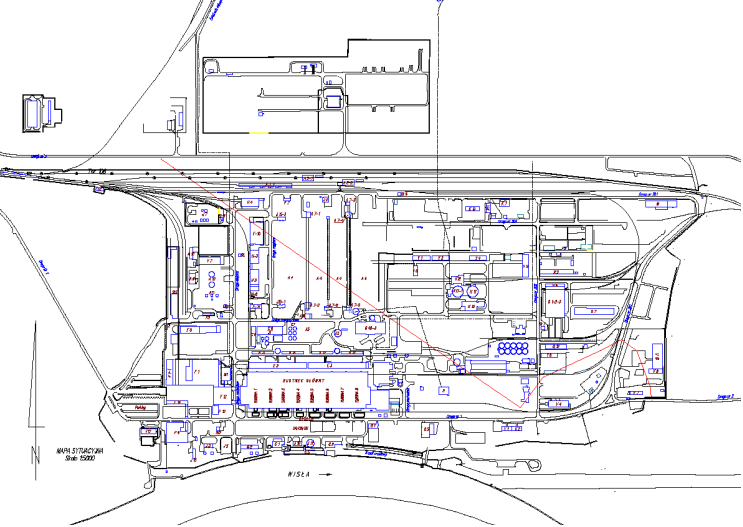 ZZałącznik graficzny - Lokalizacja wykonania prac - komin nr 3.- Załącznik  nr 2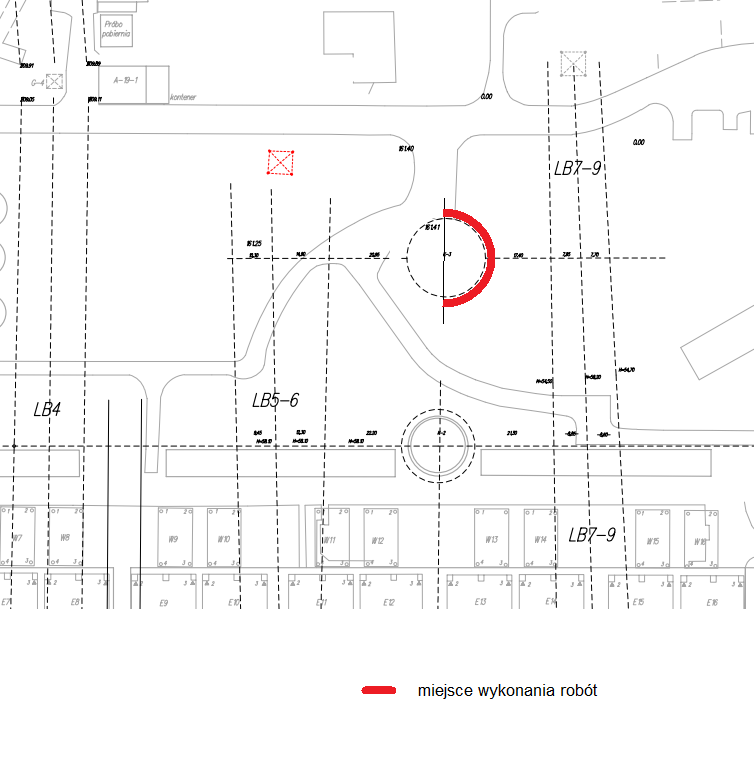 Załącznik graficzny - Lokalizacja przewodów linii WN.- Załącznik  nr 3Załącznik nr 3 do OgłoszeniaUMOWA NR ZZ/………………………………………………………..(zwana dalej "Umową")zawarta w Zawadzie w dniu …………….2022 roku, pomiędzy:Enea Elektrownia Połaniec S.A. z siedzibą w Zawadzie 26, 28-230 Połaniec, zarejestrowaną w rejestrze przedsiębiorców Krajowego Rejestru Sądowego pod numerem KRS 0000053769 przez Sąd Rejonowy 
w Kielcach, X Wydział Gospodarczy Krajowego Rejestru Sądowego, NIP: 866-00-01-429, REGON 830273037, kapitał zakładowy 713.500.000,00 zł w całości wpłacony, zwaną dalej „Zamawiającym”, którego reprezentują:______________________________________________________________________________________zwaną dalej „Wykonawcą”, którą reprezentuje/ą:______________________________________________________________________________________Zamawiający oraz Wykonawca będą dalej łącznie zwani „Stronami”.Na wstępie Strony stwierdziły, co następuje:Wykonawca oświadcza, że: (a) posiada zdolność do zawarcia Umowy, (b) Umowa stanowi ważne i prawnie wiążące dla niego zobowiązanie, (c) zawarcie i wykonanie Umowy nie stanowi naruszenia jakiejkolwiek umowy lub zobowiązania, których stroną jest Wykonawca, jak również nie stanowi naruszenia jakiejkolwiek decyzji administracyjnej, zarządzenia, postanowienia lub wyroku wiążącego Wykonawcę.Wykonawca oświadcza i zapewnia, że jest podmiotem istniejącym i działającym zgodnie z prawem, a także, iż w odniesieniu do Wykonawcy nie toczy się postępowanie o ogłoszenie upadłości, postępowanie restrukturyzacyjne ani też postępowanie likwidacyjne. Nadto Wykonawca oświadcza i zapewnia, że posiada wiedzę i doświadczenie a także uprawnienia niezbędne do należytego wykonania Umowy oraz posiada środki konieczne do wykonania Umowy, a jego sytuacja finansowa pozwala na podjęcie w dobrej wierze zobowiązań wynikających z Umowy.Wykonawca oświadcza i zapewnia, że zapoznał się z Kodeksem Kontrahentów Grupy Enea, akceptuje jego brzmienie i będzie przestrzegał jego postanowień. Kodeks Kontrahentów Grupy ENEA dostępny jest na stronie:https://www.enea.pl/pl/grupaenea/o-grupie/spolki-grupy-enea/polaniec/zamowienia/dokumenty-dla-wykonawcow-i-dostawcow.Zamawiający oświadcza, że: (a) posiada zdolność do zawarcia Umowy, (b) Umowa stanowi ważne i prawnie wiążące dla niego zobowiązanie, (c) zawarcie i wykonanie Umowy nie stanowi naruszenia jakiejkolwiek umowy lub zobowiązania, których stroną jest Zamawiający, jak również nie stanowi naruszenia jakiejkolwiek decyzji administracyjnej, zarządzenia, postanowienia lub wyroku wiążącego Zamawiającego. Nadto Zamawiający oświadcza i zapewnia, iż posiada środki finansowe konieczne do należytego wykonania Umowy.Ogólne Warunki Zakupu Usług Zamawiającego w wersji NZ/4/2018 z dnia 7 sierpnia 2018 r. („OWZU”) zamieszczone na stronie internetowej: 
https://www.enea.pl/grupaenea/o_grupie/enea-polaniec/zamowienia/dokumenty-dla-wykonawcow/owzu-wersja-nz-4-2018.pdf stanowią integralną część niniejszej Umowy. Wykonawca oświadcza, iż zapoznał się z OWZU oraz że akceptuje ich brzmienie. W przypadku rozbieżności między zapisami Umowy a OWZU, pierwszeństwo mają zapisy Umowy, zaś w pozostałym zakresie obowiązują OWZU.Wszelkie terminy pisane w Umowie wielką literą, które nie zostały w niej zdefiniowane, mają znaczenie przypisane im w OWZU.W związku z powyższym Strony ustaliły, co następuje:§1PRZEDMIOT UMOWYNa podstawie niniejszej Umowy Zamawiający zleca, a Wykonawca przyjmuje do realizacji wykonanie modernizacji zabezpieczenia antykorozyjnego komina żelbetowego nr 3 w Enea Elektrownia Połaniec S.A. (dalej: „Robót”).Szczegółowy zakres Robót został określony w Załączniku nr 1 do Umowy – Opis Przedmiotu Zamówienia [OPZ]. §2TERMIN WYKONANIAStrony ustalają termin wykonania Robót: od daty zawarcia Umowy do 10.10.2022 r.§3MIEJSCE ŚWIADCZENIA USŁUGStrony uzgadniają, że miejscem świadczenia Robót jest teren Enea Elektrownia Połaniec w Zawadzie 26, 
28-230 Połaniec.§4WYNAGRODZENIE I WARUNKI PŁATNOŚCIZa prawidłowe wykonanie Przedmiotu Umowy Strony ustalają wynagrodzenie ryczałtowe w wysokości …………………… zł (słownie: …………………….. złotych …../100) netto.Rozliczenie Robót nastąpi po zakończeniu całości robót na podstawie protokołu odbioru potwierdzającego wykonanie roboty budowlanej, podpisanej przez przedstawicieli Stron.Wynagrodzenie obejmuje wszystkie koszty Wykonawcy, w szczególności: wynagrodzenia pracowników, koszty zużytych materiałów wraz z kosztami ich zakupu, transport, koszty delegacji, koszty zagospodarowania odpadów, inne koszty i zysk.Zapłata wynagrodzenia przez Zamawiającego następuje na podstawie prawidłowo wystawionej faktury VAT wraz z obustronnie podpisanym Protokołem odbioru. Zapłata wynagrodzenia następuje przelewem na rachunek bankowy wskazany przez Wykonawcę na fakturze VAT w terminie 30 dni od daty skutecznego doręczenia faktury VAT na adres: Enea Elektrownia Połaniec S.A., Centrum Zarządzania Dokumentami, ul. Zacisze 28; 65-775 Zielona Góra.Zamawiający dopuszcza przesyłanie faktur drogą elektroniczną na adres e-mail: faktury.elektroniczne@enea.pl w formacie pdf, w wersji nieedytowalnej (celem zapewnienia autentyczności pochodzenia i integralności treści faktury). Jeżeli Wykonawca korzysta z elektronicznej formy przesyłania faktur, wtedy nie ma obowiązku przesyłania faktury w formie papierowej.Za prawidłowo wystawioną fakturę Strony uznają dokument wystawiony zgodnie z zapisami zawartymi 
w ustawie z dnia 11 marca 2004 r. o podatku od towarów i usług.  Wykonawca nie jest uprawniony do wystawiania faktur VAT za czynności, które nie zostały odebrane przez Zamawiającego.Zamawiający, oprócz zapłaty wynagrodzenia zgodnie z Umowy nie jest zobowiązany do zwrotu Wykonawcy jakichkolwiek wydatków, kosztów związanych z wykonywaniem niniejszej Umowy, bądź zapłaty jakiegokolwiek dodatkowego lub uzupełniającego wynagrodzenia. Zamawiający oświadcza, że płatności za wszystkie faktury VAT realizuje z zastosowaniem mechanizmu podzielonej płatności, tzw. split payment.Wykonawca oświadcza, że wyraża zgodę na dokonywanie przez Zamawiającego płatności w systemie podzielonej płatności.Płatności za faktury będą realizowane wyłącznie na numery rachunków rozliczeniowych, o których mowa 
w art. 49 ust. 1 pkt 1 ustawy z dnia 29 sierpnia 1997 r. – Prawo bankowe, lub imiennych rachunków 
w spółdzielczej kasie oszczędnościowo--kredytowej, której podmiot jest członkiem, otwartych w związku 
z prowadzoną przez członka działalnością gospodarczą – wskazanych w zgłoszeniu identyfikacyjnym lub zgłoszeniu aktualizacyjnym i potwierdzonych przy wykorzystaniu STIR w rozumieniu art. 119 zg pkt 6 Ordynacji podatkowej. Wykonawca oświadcza iż na Usługi składają się czynności/prace, które posiadają następujące numery PKWiU (Polska Klasyfikacja Wyrobów i Usług): _______________________W przypadku rozwiązania lub odstąpienia Wykonawcy od Umowy należne jest tylko wynagrodzenie za czynności należycie wykonane i odebrane do dnia odstąpienia lub rozwiązania Umowy.§5   PROCEDURA ODBIORUWykonanie Usługi będzie potwierdzane stosownymi  Protokołami Odbioru (dalej „Protokół”).Zamawiający przystąpi do odbioru Usługi w ciągu 3 dni roboczych od otrzymania Protokołu.Protokół sporządzany będzie przez Wykonawcę w dwóch jednobrzmiących egzemplarzach, po jednym dla Zamawiającego i Wykonawcy.Jeśli Zamawiający uzna wykonanie Usługi za wadliwe, Pełnomocnicy Stron uzgodnią dodatkowy termin na usunięcie wad. Termin ten nie będzie stanowić przedłużenia terminu wykonania Usług uzgodnionego uprzednio zgodnie z §2 pkt 1.Z biegu terminów odbiorów wyłącza się soboty oraz dni ustawowo wolne od pracy.Wykonawca jest odpowiedzialny wobec Zamawiającego za wszelkie wady w Przedmiocie Umowy, zgodnie z przepisami Kodeksu cywilnego. Odbiór Przedmiotu Umowy dokonany przez Zamawiającego nie zwalnia Wykonawcy z odpowiedzialności za wady w Przedmiocie Umowy ujawnione po odbiorze.Zamawiający ma prawo zgłosić reklamację wykonanych Usług w terminie 7 dni od ich dostarczenia. Reklamacja musi być złożona w formie pisemnej lub emailem i należycie uzasadniona.§6OSOBY ODPOWIEDZIALNE ZA REALIZACJĘ UMOWYZamawiający wyznacza niniejszym:Janusz Cyranowski - Specjalista d/s budowlanych - tel.: +48 15 865 62 09 lub +48 698 844 423 		email: janusz.cyranowski@enea.plHalina Niezgoda -  Inspektor Nadzoru – tel.: +48 15 865 61 67 lub +48 602 202 395 email: halina.niezgoda@enea.pljako osobę upoważnioną do składania w jego imieniu wszelkich oświadczeń objętych niniejszą Umową, koordynowania obowiązków nałożonych Umową na Zamawiającego oraz reprezentowania Zamawiającego w stosunkach z Wykonawcą, jego personelem oraz podwykonawcami, w tym do przyjmowania pochodzących od tych podmiotów oświadczeń woli (dalej: "Pełnomocnik Zamawiającego"). Pełnomocnik Zamawiającego nie jest uprawniony do podejmowania czynności oraz składania oświadczeń woli, które skutkowałyby jakąkolwiek zmianą Umowy.Wykonawca wyznacza niniejszym: _____________, e-mail: ___________________, tel.: ____________, kom. _______________jako osobę upoważnioną do reprezentowania Wykonawcy w celu składania w jego imieniu wszelkich oświadczeń objętych Umową, koordynowania obowiązków nałożonych Umową na Wykonawcę oraz reprezentowania Wykonawcy w stosunkach z Zamawiającym oraz podwykonawcami, w tym do przyjmowania pochodzących od tych podmiotów oświadczeń woli (dalej: „Pełnomocnik Wykonawcy”). Pełnomocnik Wykonawcy nie jest uprawniony do podejmowania czynności oraz składania oświadczeń woli, które skutkowałyby jakąkolwiek zmianą Umowy.Zmiana Pełnomocników stron nie stanowi zmiany Umowy i następować będzie z chwilą pisemnego powiadomienia Stron.§ 7UBEZPIECZENIEWykonawca zobowiązany jest do posiadania przez cały okres obowiązywania Umowy ubezpieczenia od odpowiedzialności cywilnej związanej z prowadzoną przez siebie działalnością, na standardowych rynkowych warunkach dla tego rodzaju ubezpieczeń, w  towarzystwie ubezpieczeniowym, którego obszar działania obejmuje co najmniej terytorium Polski i który posiada na terytorium Polski swą siedzibę, na kwotę minimum 5 000 000 zł (słownie: pięć milionów złotych). Przed podpisaniem Umowy Wykonawca zobowiązuje się przedstawić Zamawiającemu oryginał polisy OC lub Certyfikatu polisy OC do wglądu, a także przekazać Zamawiającemu jej kopię poświadczoną za zgodność z oryginałem przez osoby uprawnione do reprezentacji Wykonawcy, w ciągu 7 dni od podpisania Umowy.§8ZABEZPIECZENIE ROSZCZEŃ Celem zabezpieczenia roszczeń Zamawiającego wynikających z niewykonania lub nienależytego wykonania Umowy oraz gwarancji udzielonej przez Wykonawcę, Wykonawca dostarczy Zamawiającemu:Gwarancję Należytego Wykonania Przedmiotu Umowy nieodwołalną, bezwarunkową i płatną na pierwsze żądanie w wysokości 5 % kwoty wynagrodzenia umownego, określonego w §4 ust. 1 Umowy, w wartości brutto (wraz z podatkiem VAT), w jednej z form określonych w ust. 2, obowiązującą w okresie wykonywania Usług oraz przez okres 30 dni od dnia odbioru końcowego Usług. Gwarancja Należytego Wykonania Przedmiotu Umowy powinna być dostarczona Zamawiającemu najpóźniej do 7 dni od daty zawarcia Umowy, pod rygorem nie wejścia Umowy w życie. Gwarancja zostanie zwrócona Wykonawcy w terminie 30 dni od dnia odbioru końcowego Usług,Gwarancję Usunięcia Wad nieodwołalną, bezwarunkową i płatną na pierwsze żądanie w wysokości 5 % kwoty wynagrodzenia umownego, określonego w §4 ust. 1 Umowy, w wartości brutto (wraz z podatkiem VAT), w jednej z form określonych w ust. 2, liczonej od dnia odbioru końcowego przedmiotu Umowy. Gwarancja Usuwania Wad musi zostać przedłożona Zamawiającemu najpóźniej w dniu odbioru końcowego lub będzie zatrzymana jako część płatności ostatniej faktury.Gwarancja określona w ust. 1 są udzielane i przedkładane Zamawiającemu w jednej lub kilku spośród poniższych form, zgodnie z wyborem Wykonawcy:pieniężnej – przelewem odpowiedniej kwoty pieniężnej na rachunek bankowy wskazany przez Zamawiającego,gwarancji bankowej – nieodwołalnej, bezwarunkowej i płatnej na pierwsze żądanie Zamawiającego,gwarancji ubezpieczeniowej – nieodwołalnej, bezwarunkowej i płatnej na pierwsze żądanie Zamawiającego.  Zabezpieczenie w formie pieniężnej powinno być wpłacone na rachunek bankowy Zamawiającego w PKO BP nr: 24 1020 1026 0000 1102 0296 1860. Zamawiający zwróci Wykonawcy zabezpieczenie wniesione 
w pieniądzu z odsetkami wynikającymi z umowy rachunku bankowego. Zabezpieczenie zostanie pomniejszone o koszt prowadzenia rachunku oraz prowizji bankowej pobranej za przelew pieniędzy na rachunek bankowy Wykonawcy.Projekt Gwarancji Należytego Wykonania Umowy i Gwarancji Usunięcia Wad wnoszonych w formie gwarancji bankowej lub ubezpieczeniowej wymagają zatwierdzenia przez Zamawiającego.W przypadku, kiedy Gwarancja Należytego Wykonania Umowy lub Gwarancja Usunięcia Wad są wnoszone przez Wykonawcę w formie gwarancji bankowej lub ubezpieczeniowej, Gwarancja powinna być przedłożona Zamawiającemu w formie wskazanej w Załączniku nr 3 lub 4 do Umowy.§9ODPOWIEDZIALNOŚĆ ZA NIEWYKONANIE LUB NIENALEŻYTE WYKONANIE UMOWYNiezależnie od postanowień OWZU o karach umownych Strony ustalają, że Zamawiający uprawniony jest do naliczenia Wykonawcy następujących kar umownych:1) za opóźnienie w wykonaniu Usług określonych w ust. 1 Umowy w wysokości 0,1% wynagrodzenia netto określonego w § 4 ust. 1 Umowy za każdy dzień opóźnienia w wykonaniu Usług w stosunku do terminu wskazanego w § 2 ust. 1 Umowy.2)	za odstąpienie od Umowy przez Zamawiającego z przyczyn zależnych od Wykonawcy lub przez Wykonawcę z przyczyn niezależnych od Zamawiającego – w wysokości 10% wynagrodzenia netto, o którym mowa w  § 4 ust. 1 Umowy,3)	za opóźnienie w usunięciu wad stwierdzonych przy odbiorze przedmiotu Umowy –w wysokości 0,1% wynagrodzenia netto, o którym mowa w § 4 ust. 1 Umowy, za każdy dzień zwłoki liczony od upływu terminu wyznaczonego przez Zamawiającego na usunięcie wad,4)   Wykonawca zapłaci karę umowną w kwocie 5 000,00 zł (słownie: pięć tysięcy złotych) netto za każdy stwierdzony przypadek przebywania członka zespołu Wykonawcy lub jego podwykonawcy w stanie nietrzeźwości lub pod wpływem środków odurzających na terenie Zamawiającego,5)    Wykonawca zapłaci kare Umowną w wysokości 1 000,00 zł (słownie: jeden tysiąc złotych) netto – z tytułu każdego zawinionego i udokumentowanego naruszenia przez Wykonawcę, jego pracowników lub inne osoby, którymi się posługuje przy wykonywaniu robót, przepisów bhp i ppoż. oraz ochrony środowiska, które stanowią zagrożenie dla bezpieczeństwa pracy oraz majątku Zamawiającego,Suma kar umownych nie może przekroczyć 100% wynagrodzenia umownego określonego w § 4 ust. 1 Umowy.Zamawiający ma prawo do potrącenia kar umownych z wynagrodzenia Wykonawcy.Zamawiający może dochodzić odszkodowania uzupełniającego ponad zastrzeżone kary umowne na zasadach ogólnych.§10WARUNKI ORGANIZACYJNE DLA PRAWIDŁOWEGO WYKONANIA USŁUGIZłom metali i kabli stanowi własność Zamawiającego i należy go przekazać do magazynu wskazanego przez Zamawiającego. Pozostałe odpady Wykonawca zagospodaruje na swój koszt i nie jest uprawniony do żądania zwrotu poniesionych kosztów od Zamawiającego.Transport technologiczny materiałów oraz złomu należy do zakresu Wykonawcy, zgodnie z zasadami obowiązującymi na terenie Zamawiającego.Podczas wykonywania Usługi na terenie Enea Elektrownia Połaniec S.A., Wykonawcę obowiązują aktualne przepisy wewnętrzne Zamawiającego, a w tym instrukcja organizacji bezpiecznej pracy w Enea Elektrownia Połaniec S.A., Instrukcja ochrony przeciwpożarowej oraz przepisy w zakresie ochrony środowiska naturalnego, z którymi Wykonawca jest zobowiązany zapoznać się przed przystąpieniem do wykonywania Usług. Do obowiązków Zamawiającego należy:bieżąca współpraca z Wykonawcą, bezzwłoczne udzielanie informacji oraz udział w wizjach lokalnych związanych z Usługami,udostępnianie posiadanej dokumentacji technicznej i budowlanej,konsultowanie proponowanych rozwiązań technicznych.Do obowiązków Wykonawcy należy w szczególności:skierowanie do wykonywania Usług na terenie Zamawiającego pracowników o wymaganych kwalifikacjach zawodowych, spełniających wymagania określone w aktualnej instrukcji organizacji bezpiecznej pracy obowiązującej u Zamawiającego. dostarczenie wymaganych instrukcją organizacji bezpiecznej pracy w Enea Elektrownia Połaniec S.A., dokumentów  przed rozpoczęciem wykonywania Usług (dokumenty Z-1, Z-2, Z-6, Z-7),w wymaganych terminach,Dostarczenie wymaganych instrukcją postępowania z odpadami wytworzonymi u Zamawiającego przez podmioty zewnętrzne, dokumentów przed rozpoczęciem wykonywania Usług (lista i rodzaj wytwarzanych odpadów, spis stosowanych substancji chemicznych i niebezpiecznych, potwierdzenie zapoznania pracowników z aspektami środowiskowymi),dostarczenie dokumentów z przeprowadzonej utylizacji pozostałych wytworzonych przez Wykonawcę odpadów, zgodnie z wymaganiami obowiązującej instrukcji.Organizacja i wykonywanie prac na terenie Enea Elektrownia Połaniec S.A. odbywa się zgodnie z Instrukcją Organizacji Bezpiecznej Pracy (IOBP) dostępna na stronie: https://www.enea.pl/pl/grupaenea/o-grupie/spolki-grupy-enea/polaniec/zamowienia/dokumenty   Warunkiem dopuszczenia do wykonania prac jest opracowanie szczegółowych instrukcji bezpiecznego wykonania prac przez Wykonawcę.Na polecenie pisemne prowadzone są prace tylko w warunkach szczególnego zagrożenia, zawarte w IOBP, pozostałe prace prowadzone są na podstawie Instrukcji Organizacji Robót (IOR) opracowanej przez Wykonawcę i zatwierdzonej przez Zamawiającego.Wykonawca jest zobowiązany do przestrzegania zasad i zobowiązań zawartych w IOBP. Wykonawca jest zobowiązany do zapewnienia zasobów ludzkich i narzędziowych. Wykonawca przedstawi oświadczenie, że osoby, które będą uczestniczyć w wykonywaniu zamówienia posiadają wymagane uprawnienia, jeżeli ustawy nakładają obowiązek posiadania takich uprawnień w rozumieniu Rozporządzenia Ministra Energii z dnia 28 sierpnia 2019 r. w sprawie bezpieczeństwa i higieny pracy przy urządzeniach energetycznychWykonawca przedstawi wykaz narzędzi, wyposażenia zakładu i urządzeń technicznych dostępnych Wykonawcy w celu wykonania zamówienia wraz z informacją o podstawie do dysponowania tymi zasobami.Wykonawca będzie uczestniczył w spotkaniach koniecznych do realizacji, koordynacji i współpracy.Wykonawca  zabezpieczy niezbędne wyposażenie, a także środki transportu nie będące na wyposażeniu instalacji oraz w dyspozycji Zamawiającego, konieczne do wykonania Usług, w tym specjalistyczny sprzęt  oraz  pracowników z wymaganymi uprawnieniami;Wykonawca jest zobowiązany do utylizacji wytworzonych odpadów. Wykonawca będzie świadczył Usługi zgodnie z:Ustawą z dnia 7 lipca 1994 r. Prawo budowlane;Ustawą z dnia 21 grudnia 2000 r. o dozorze technicznym;Ustawą z dnia 27 kwietnia 2001 r. Prawo ochrony środowiska;Ustawą z dnia 14 grudnia 2012 r. o odpadach.§11CESJA WIERZYTELNOŚCIWykonawca może dokonać cesji wierzytelności wynikających z Umowy wyłącznie po uzyskaniu uprzedniej zgody Zamawiającego wyrażonej na piśmie pod rygorem nieważności. Zamawiający może uzależnić wyrażenie zgody na cesję od spełnienia przez Wykonawcę  warunków:pozytywna ocena współpracy Wykonawcy z Grupą Kapitałową ENEA;pozytywna ocena kondycji finansowej Wykonawcy;wyrażenie zgody na warunki cesji według wzoru Zamawiającego określonego w Załączniku nr 3  do Umowy.§12OGÓLNE WARUNKI ZAKUPU USŁUG ZAMAWIAJĄCEGOStrony niniejszym postanawiają zmienić następujące postanowienia Ogólnych Warunków Zakupu Usług Zamawiającego:pkt 2.16. OWZU otrzymuje brzmienie:„2.16. PZP: ustawa z dnia 11 września 2019 r. Prawo zamówień publicznych (Dz. U. z 2021r. poz. 1129 ze zm.)”,§13OCHRONA DANYCH OSOBOWYCHWykonawca będzie wykonywał Usługi zgodnie z przepisami powszechnie obowiązującego prawa z zakresu ochrony danych osobowych na terytorium Rzeczypospolitej Polskiej, w tym w szczególności z:ustawą z dnia 10 maja 2018 r. o ochronie danych osobowych, (Dz.U. z 2019 r. poz. 1781),rozporządzeniem Parlamentu Europejskiego i Rady (UE) 2016/679 z dnia 27 kwietnia 2016 r. w sprawie ochrony osób fizycznych w związku z przetwarzaniem danych osobowych w sprawie swobodnego przepływu takich danych oraz uchylenia dyrektywy 95/46/WE (ogólne rozporządzenie o ochronie danych).Strony zgodnie postanawiają rozszerzyć zapisy Umowy o umowę powierzenia przetwarzania danych osobowych w każdym przypadku powierzenia przez Strony do przetwarzania danych osobowych.Wykonawca jest zobowiązany poinformować:swoich pracowników i współpracowników, których dane osobowe są wskazane w Umowie jako dane reprezentantów, pełnomocników, osób kontaktowych dla Zamawiającego,osoby, których dane osobowe przekazuje Zamawiającemu w związku z realizacją dostaw, usług,o celach i zasadach przetwarzania ich danych osobowych przez Zamawiającego, określonych w Załączniku do niniejszej Umowy (klauzuli informacyjnej Administratora). Przekazanie tych informacji swoim pracownikom i współpracownikom powinno zostać udokumentowane przez Wykonawcę i na każde żądanie Zamawiającego przedstawione Zamawiającemu do wglądu.§14OŚWIADCZENIA WYKONAWCYWykonawca oświadcza, że: przy zawarciu Umowy otrzymał dostęp do informacji i zapoznał się na stronie internetowej Enea Elektrownia Połaniec S.A. pod adresem: https://www.enea.pl/pl/grupaenea/o-grupie/spolki-grupy-enea/polaniec/zamowienia/dokumenty z wymaganiami, jakie obowiązują Wykonawcę na terenie Zamawiającego, określonymi w niżej wymienionych dokumentach i zobowiązuje się przestrzegać wymogów określonych w tych dokumentach: Ogólne Warunki Zakupu Usług,Instrukcja Ochrony Przeciwpożarowej,Instrukcja Organizacji Bezpiecznej Pracy,Instrukcja Postępowania w Razie Wypadków i Nagłych Zachorowań,Instrukcja Postępowania z Odpadami,Instrukcja Przepustkowa dla Ruchu materiałowego,Instrukcja Postępowania dla Ruchu Osobowego i Pojazdów,Instrukcja w Sprawie Zakazu Palenia Tytoniu,Załącznik do Instrukcji Organizacji Bezpiecznej Pracy-dokument związany nr 2.§15POZOSTAŁE UREGULOWANIAWszelkie zmiany i uzupełnienia do Umowy wymagają formy pisemnej pod rygorem nieważności.Integralną część Umowy stanowią załączniki:Załącznik nr 1 – Opis Przedmiotu ZamówieniaZałącznik nr 2 – Ogólne Warunki Zakupu Usług Załącznik nr 3 – Wzór Gwarancji Należytego Wykonania UmowyZałącznik nr 4 – Wzór Gwarancji Usunięcia Wad Załącznik nr 5 – Cesja wierzytelności wynikających z UmowyZałącznik nr 6 – Kopia Polisy OCZałącznik nr 7 - Klauzula informacyjnaZałącznik nr 8 – Informacje chronioneZałącznik nr 9 – Wykaz podwykonawców – jeżeli Umowa jest wykonywana przy udziale podwykonawców.Umowa została sporządzona w dwóch jednobrzmiących egzemplarzach, po jednym dla każdej ze Stron.W razie sporu co do ważności, zawarcia lub wykonania Umowy, sprawa rozstrzygana będzie przez sąd właściwy dla siedziby Zamawiającego.Załącznik nr 1 do Umowy nr ZZ/O/4100/……/2022/………………………. /MBWykonanie modernizacji zabezpieczenia antykorozyjnego komina żelbetowego nr 3 w Enea Elektrownia Połaniec S.A.KATEGORIA USŁUG WG KODU CPV45213250-0	Roboty budowlane w zakresie przemysłowych obiektów budowlanych.PRZEDMIOT ZAMÓWIENIA: Modernizacja zabezpieczenia antykorozyjnego komina żelbetowego nr 3 w Enea Elektrownia Połaniec S.A.ZAKRES PRAC 	obejmuje modernizację zabezpieczenia powłokowego wraz z malowaniem przeszkodowym na połowie zewnętrznej powierzchni trzonu żelbetowego ( od poziomu 0,00 m do poziomu 147 m na połowie obwodu komina ( ok. 33 mb) od strony linii WN 400 kV LB 7-9 wraz z górną i wewnętrzną powierzchnią korony komina). Z zakresu wyłączony jest otwór wejściowy do komina na poziomie 0m ( szer. 9,2 m x wys. 7,5 m, brama, drzwi i żaluzje zlokalizowane w otworze).	 Średnica zewnętrzna komina wynosi 21,00 m.	Przyjęto następujące II strefy narażenia środowiskowego komina:Strefa II:  1 pas czerwony od poz. +136,5 do +147 mStrefa III: pozostała część komina od poz.±0,0 m do +136,5 m.	Modernizacja ma polegać na wykonaniu zabezpieczenia powłokowego wg przykładowej technologii materiałowej.	Przyjęto zastosowanie systemu do naprawy i ochrony konstrukcji betonowych firmy SIKA. Mogą zostać zastosowane inne systemy, o nie gorszych właściwościach i posiadające komplet niezbędnych materiałów, szczególnie o charakterze elastycznym.	Zakres prac zawiera w szczególności:Przygotowanie powierzchni płaszcza żelbetowego ( usunięcie skorodowanego betonu, odkucie skorodowanych prętów zbrojeniowych, rozkucie rys i pęknięć, oczyszczenie strumieniowo ścierne na sucho) ( ok. 4643,5 m2). Naprawę lokalnych uszkodzeń żelbetu ( zabezpieczenie zbrojenia, reprofilacja ubytków, wypełnienie rys i pęknięć na całej powierzchni tj. ok. 4643,5 m2).Wykonanie powłok zabezpieczających komina ( uzupełnienie szpachlowania, naniesienie powłok malarskich) ( ok. 4643,5 m2).Oczyszczenie strumieniowo ścierne powierzchni osprzętu stalowego ( żaluzje nawiewne na poziomie +2m, żaluzje wywiewne na poziomie +141,7 m, blachy osłonowe otworów montażowych stropów oraz blachy osłonowe i konstrukcje otworów czopuchowych, konstrukcje galerii oświetleniowej na poziomie + 96 m). (ok. 138,5 m2)	Wykonanie powłok zabezpieczających epoksydowo- poliuretanowych osprzętu stalowego odpowiedniego dla lasy C5-I narażenia środowiska wg. ISO 12944-2 o grubości minimalnej 230 µm,. (ok. 138,5 m2)Demontaż krat pomostowych galerii oświetleniowej do wykonania antykorozji konstrukcji oraz montaż krat. ( ok. 12 m2)Budowa rusztowań stacjonarnych (w strefie otworów wlotowych kanałów spalin ok. 490 m2), zastosowanie rusztowań wiszących ( łączna długość pomostów roboczych 33 m, h=147 m) oraz wykonanie wszelkich zabezpieczeń niezbędnych do wykonania prac.	Komin należy pomalować w następującej kolorystyce:- strefa od +136,5 m do +147 m – kolor czerwony, ( ok.382,21 m2)- strefa od +126 m do +136,5 m – kolor biały, ( ok. 346,19m2)- strefa od +115,5 m do +126 m – kolor czerwony, ( ok. 346,19m2)- strefa od +105 m do +115,5 m – kolor biały, ( ok. 346,19m2)- strefa od +94,5 m do +105 m – kolor czerwony, ( 341,79ok. m2)- strefa od +84 m do +94,5 m – kolor biały, ( ok. 346,19m2)- strefa od +73,5 m do +84 m – kolor czerwony, ( ok. 346,19m2)- strefa od 0,00 m do + 73,5 m – kolor szary. ( ok. 2188,5 m2)- osprzęt stalowy (konstrukcje galerii oświetleniowej kolor szary, żaluzje i blachy osłonowe zgodnie z kolorystyką płaszcza żelbetowego w odpowiednich strefach) (łącznie ok. 138,5 m2)III. Warunki techniczno-organizacyjne wykonania prac:	Do malowania płaszcza żelbetowego komina należy użyć kompletnego systemu do naprawy i zabezpieczenia żelbetu (jednego producenta)  posiadającego dopuszczenie do stosowania w budownictwie dla kominów przemysłowych. (przedstawiona technologia firmy Sika jest przykładowa – wymagane jest zastosowanie materiałów o nie gorszych właściwościach) 	Do malowania osprzętu stalowego należy użyć systemu malarskiego epoksydowo-poliuretanowego (jednego producenta) posiadającego dopuszczenie do stosowania w budownictwie.	Oczekiwana trwałość zabezpieczenia 10-15 lat, wymagana gwarancja 36 mc.	 Wykonawca zobligowany jest dla  do przedstawienia  dokumentów poświadczających właściwości materiałów dla przyjętych systemów.	Zamawiający nie posiada aktualnej ekspertyzy komina. Do celów poglądowych zamawiający udostępni  opracowanie „Ekspertyza-przegląd 5-cio letni  komina przemysłowego” nr E/EP-K150/13 wykonanym przez Przedsiębiorstwo Budownictwa Przemysłowego EMKA Sp. z o.o. z 2013 roku.	Zamawiający udostępni posiadaną dokumentację „Z-486 TOM 2, Projekt architektoniczno – budowlany zeszyt 02 komin” Energoprojekt-Katowice S.A. czerwiec 2007.	Prace wykonywane będą na czynnym (emitującym spaliny kominie nr 3 oraz przekazanym obszarze robót wokół komina w strefie czynnych napowietrznych linii elektroenergetycznych WN 400 kV LB 5-6 oraz linii WN 400 kV LB 7-9. Lokalizację przewodów linii WN w stosunku do komina pokazano na załącznikach graficznych.	Wykonanie prac zgodnie z Instrukcją Organizacji Bezpiecznej Pracy w Enea Elektrownia Połaniec Spółka Akcyjna i Instrukcją Ramową Organizacji Bezpiecznej Pracy przy wykonywaniu robót budowlanych z wykorzystaniem maszyn lub innych urządzeń technicznych pod liniami wysokiego napięcia (WN) 400kV,220 kV,110kV na terenie Enea Elektrownia Połaniec S.A.	Wymagane jest wykonanie prac z rusztowań wiszących ( mechanicznych pomostów roboczych), a w strefie otworów wlotowych kanałów spalin z rusztowań stacjonarnych.	Zamawiający przewiduje konieczność wyłączenia linii WN 400 kV LB 7-9 na czas montażu i demontażu rusztowań wiszących.	Wykonawca zapewni opracowanie przez uprawnionego projektanta projektu technicznego rusztowań z zastosowaniem lin stabilizujących pozycję rusztowań oraz systemu zabezpieczenia przewodów sprężonego powietrza i ścierniwa, ewentualnie innych przewodów używanych na elewacji komina ( uniemożliwiających zbliżenie do linii WN). Projekt musi zawierać ekspertyzę obiektu w zakresie niezbędnym dla przedmiotowego opracowania.	Ze względu na bliską lokalizację linii WN 400 kV Zamawiający nie dopuszcza  użycia:do czyszczenia strumieniowo-ściernego powierzchni komina oraz powierzchni osprzętu stalowego metody mokrej lub wilgotnej, ścierniwa metalowego i tworzącego chmurę par lub pyłów przewodzącą prąd elektryczny;do malowania powierzchni komina oraz powierzchni osprzętu stalowego metody natryskowej.	Ze względów bezpieczeństwa do czyszczenia strumieniowo-ściernego zamawiający preferuje użycie granulatu szklanego.	Nie dopuszcza się wykorzystania do czyszczenia strumieniowo-ściernego powierzchni komina oraz powierzchni osprzętu stalowego użycia jako ścierniwa lub jako dodatku do innych ścierniw suchego piasku kwarcowego.	Zamawiający umożliwi korzystanie z  windy kominowej zainstalowanej w obiekcie.	Wykonawca zorganizuje prace zapewniając niezbędną ilość rusztowań wiszących do ich wykonania  przy minimalnej ilości operacji montażu i demontażu rusztowań, jeden etap wykonania prac na połowie obwodu komina ( jedno wyłączenie linii WN do montażu rusztowań i jedno wyłączenie linii do demontażu rusztowań).	Wykonawca na etapie przygotowania oferty określi niezbędne do wykonania prac użycie sprzętu (pomostów roboczych, innego) oraz niezbędne do bezpiecznego wykonania prac wyłączenia linii WN wraz z określeniem czasu tych wyłączeń.	Wykonywanie robót budowlanych przy użyciu maszyn lub innych urządzeń technicznych bezpośrednio pod linią WN 400 kV lub w odległości mniejszej niż 30 m od skrajnych przewodów wymaga, by  Wykonawca przed rozpoczęciem prac wykonał analizę możliwości pracy sprzętu pod i w pobliżu czynnych linii elektroenergetycznych i uzgodnił z wyznaczonym pracownikiem Elektrowni Połaniec. Jeżeli wyniki z obliczeń i ocena możliwości pracy sprzętu pod/ oraz w pobliżu linii (maksymalny zasięg wprowadzanego sprzętu i uzgodnione dopuszczalne odległości normowe od linii tj. 10,8m – dla linii 400 kV powiększonych o 3m) wykażą przekroczenie tej odległości to analizę Wykonawca powinien uzgodnić z PSE S.A. w Radomiu. W przypadku prac sprzętem zmechanizowanym w odległości 10,8m – 30m (dla 400kV) w każdym kierunku, organizacja bezpiecznej pracy po stronie Wykonawcy robót. Prace przy czynnej linii pod nadzorem. Wykonawca każdego dnia będzie za pośrednictwem DIR Elektrowni Połaniec informował RCN Radom tel. (48) 36-60-803 lub punkt rezerwowy RCN Radom tel. (22) 242-36-63 oraz o rozpoczęciu i zakończeniu prac.	Zamawiający zastrzega możliwość przerwania prac ze względu na potrzebę zachowania ciągłości ruchu Elektrowni.	Przed przystąpieniem do wykonania prac Wykonawca zobligowany jest do:- opracowania planu BIOZ oraz Instrukcji bezpiecznego wykonywania robót budowlanych dla realizowanych prac,- opracowanie przez uprawnionego projektanta projektu technicznego rusztowań z zastosowaniem lin stabilizujących pozycję rusztowań oraz systemu zabezpieczenia przewodów sprężonego powietrza i ścierniwa, ewentualnie innych przewodów używanych na elewacji komina ( uniemożliwiających zbliżenie do linii WN).- opracowania analizy (instrukcji) użycia sprzętu pod liniami WN zgodnie z obowiązującą u zamawiającego „Instrukcją Ramową Organizacji Bezpiecznej Pracy przy wykonywaniu robót budowlanych z wykorzystaniem maszyn lub innych urządzeń technicznych pod liniami wysokiego napięcia (WN) 400kV,220 kV,110kV na terenie Enea Elektrownia Połaniec S.A.” oraz uzgodnienia bezpiecznych warunków pracy z wyznaczonym pracownikiem Elektrowni Połaniec lub  Polskimi Sieciami Elektroenergetycznymi S.A. Radom,- opracowania i uzgodnienia z Elektrownią instrukcji organizacji robót ( zgodnie z obowiązującą u Zamawiającego Instrukcją Organizacji Bezpiecznej Pracy) i harmonogramu wykonania prac.	Zamawiający przewiduje wyznaczenie strefy bezpieczeństwa w odległości 15 m od trzonu komina na odcinku strefy wykonywania robót.	Wykonawca zobligowany jest do zapewnienia bezpiecznych dojść dla obsługi Zamawiającego do wskazanych miejsc w przekazanej strefie.	Wykonawca zapewni bezpieczne warunki do kontroli prac przez inspektora nadzoru Zamawiającego oraz umożliwi kontrolę służb BHP Zamawiającego.	Wykonawca zapewni przeszkolony personel oraz sprzęt do akcji ratowniczej w zakresie transportu poszkodowanego do poziomu terenu.	Wykonawca zobligowany jest do zapewnienia nadzoru:- kierownika robót posiadającego uprawnienia budowlane do kierowania robotami budowlanymi w specjalności konstrukcyjno- budowlanej,- pracownika nadzoru BHP ( wymagana stała obecność podczas realizacji prac) posiadającego kwalifikacje służb BHP (co najmniej inspektor ds. BHP z 2-letnim stażem)- pracowników funkcyjnych w organizacji prac (wydawanie poleceń pisemnych, koordynacja, przegotowanie strefy pracy i dopuszczenie do prac).	Wyłączenia linii LB 7-9 będą możliwe w okresie postoju remontowego bloku nr 9 w okresie od 29.07.2022 r. do 02.10.2022 r. w dniach od 02.08.2022 do 11.08.2022 na montaż rusztowań wiszących i od 30.09.2022 do 02.10.2022 na demontaż rusztowań.	Zamawiający zastrzega możliwość zmiany terminów postoju remontowego bloku i wyłączenia linii LB 7-9.Planowany termin wykonania prac w okresie od 20.07.2022 r do 10.10.2022r. V. TECHNOLOGIA MODERNIZACJI ZABEZPIECZENIA POWŁOKOWEGO KOMINA1.	Naprawa lokalnych uszkodzeń żelbetu1.1	Roboty przygotowawczePrzygotowanie podłoża betonowego i zbrojenia powinno być odpowiednie do wymaganego stanu podłoża oraz do stanu konstrukcji, tak aby możliwe było właściwe zastosowanie wyrobów i systemów naprawczych. Powinno ono być przeprowadzone w taki sposób, aby umożliwić wykonanie ochrony lub naprawy zgodnie z PN-EN 1504 „Wyroby i systemy do ochrony i napraw konstrukcji betonowych. Definicje, wymagania, sterowanie jakością i ocena zgodności” część 1÷10. Wymagania dotyczące przygotowania podłoża podaje pkt. 7 oraz załącznik A7 (zatytułowany „Przygotowanie podłoża”) normy PN-EN 1504-10:2005.Przed przystąpieniem do zasadniczych prac należy wykonać następujące roboty przygotowawcze:a)	odkucie skorodowanej otuliny i warstw powierzchniowych betonu do głębokości, na której wskaźnik pH jest większy od 10,b)	usunięcie szkodliwych substancji mogących mieć wpływ na połączenie nakładanych materiałów z betonem lub na korozję betonu albo stali,c)	oczyścić metodą strumieniowo-ścierną  na sucho powierzchnię betonu oraz odsłonięte zbrojenie z rdzy (do stopnia Sa 21/2 wg PN-EN ISO 12944-4), Podłoże betonowe musi być czyste, szorstkie, chłonne i wystarczająco nośne. d)	sprawdzić wymóg normowy wytrzymałości podłoża betonowego i poprawności jego oczyszczenia przed pracami naprawczymi i zabezpieczającymi poprzez wykonanie m.in. pomiarów wytrzymałości betonu na odrywanie metodą „pull-off”. Wymóg normowy dla pojedynczego pomiaru ≥ 1,0 MPa, oraz dla wartości średniej ≥ 1,5 MPa,1.2	Antykorozyjne zabezpieczenie prętów zbrojeniowych zgodnie z PN-EN 1504-9:2008 – metoda 11.1 - Nakładanie na zbrojenie powłoki zawierającej aktywne domieszki.		Zabezpieczyć antykorozyjnie zbrojenie – niezwłocznie po jego oczyszczeniu (do stopnia Sa 21/2 wg PN-EN ISO 12944-4) – wykonać powłoką ochrony przeciwkorozyjnej na bazie szlamu cementowego, ulepszonego polimerami przy użyciu materiału (deklaracja właściwości użytkowych – certyfikacja na znak CE zgodnie z EN 1504-7).	Zabezpieczenie antykorozyjne odsłoniętego zbrojenia należy wykonać niezwłocznie po jego oczyszczeniu (grubość warstwy zabezpieczającej po wyschnięciu – 2 x 1 mm). Należy to wykonać z zastosowaniem 2xSika Monotop 910N.1.3	Uzupełnienie ubytków betonu i otuliny zbrojenia metodą obróbki ręczneja)	zwilżyć podłoże wodą do stanu matowo-wilgotnego,b)	na powierzchnię ubytku przeznaczoną do reprofilacji należy nanieść (dobrze wetrzeć w podłoże przy użyciu pędzla) warstwę sczepną (tzw. pomost łączący) i wyprowadzić na około  poza obszar ubytku. W przypadku materiałów modyfikowanych tworzywami sztucznymi obowiązują zasady obróbki jak w przypadku materiałów mineralnych, dlatego też należy zwrócić szczególną uwagę na prawidłowe zwilżenie podłoża oraz na nanoszenie szlamu w odpowiedniej ilości i o odpowiedniej konsystencji. Warstwa sczepna (tzw. pomost łączący) zwiększa w sposób znaczący przyczepność zaprawy naprawczej do podłoża.c)	nanieść metodą „świeże na świeże” na aktywną pod względem sklejenia warstwę sczepną zaprawę naprawczą typu PCCII (Polimer-Cement-Concrete) przestrzegając dla tej zaprawy następującego zakresu grubości warstw.Uzupełnienie ubytków w płaszczu komina należy wykonać za pomocą materiałów (opartych na bazie mikrokrzemionek z dodatkiem kopolimerów i zbrojących włókien polipropylenowych) - Sika MonoTop. Przed aplikacją warstwy sczepnej beton należy zwilżyć wodą do stanu powierzchni matowo-wilgotnego. Warstwa sczepna: 1xSika MonoTop 910N. Ubytki o większej głębokości należy reprofilować etapami, pamiętając o każdorazowym zastosowaniu warstwy sczepnej Sika MonoTop 910N.Rys. 2.2.	Wypełnienie rys i pęknięć płaszcza żelbetowegoPęknięcia o rozwartości powyżej 0,3 mm i długie rysy należy naciąć szlifierką kątową lub zbruzdować do przekroju minimum 7 × 10 mm; następnie zagruntować krawędzie żywicą Sika Primer 3 N i wypełnić kitem trwaleelastycznym (Sikaflex PRO 3 ).	Na całej długości zarysowań 0,1÷0,3 mm oraz nieciągłości szwów roboczych należy zastosować masę szpachlową elastyczną Sikalastic-156 o grubości minimum 2 mm i szerokości paska 10÷12 cm (minimum 50 mm od krawędzi napraw).	Obszary zarysowań skurczowych należy zagruntować i pokryć powłoką elastyczną kompatybilną z przyjętym systemem zabezpieczenia powłokowego:- w strefie górnej (II) Sikafloor 376 Elastic + Stellmittel T (1-2% wag.)- w pozostałej części komina (III) (od poz. ±0,0 m do +134,5 m) Sikagard 545 W Elastofill3.	Zabezpieczenie płaszcza komina po usunięciu istniejącej powłoki .3.1.	Likwidacja nierówności, jam usadowych i innych drobnych ubytków w II i III strefie 3.1.1.Strefa II - cześć górna - szlamowanie materiałem Sikagard 720 EpoCem3.1.2..Strefa III - szpachlowanie materiałem mineralnym MonoTop 620 N3.2. Powłoki ochronne3.2.1. Strefa II (od poz. +136,5 m do +147 m + wewnętrzna część ponad stropem i krawędź) gruntowanie farbą epoksydową 1× Sikafloor 151 malowanie nawierzchniowe 2× farba poliuretanowa Sikafloor 359 N3.2.2. Strefa III (od poz. ±0,0 m do +136,5 m) gruntowanie preparatem hydrofobizacyjnym 1 Sikagard 552 W Aquaprimer naniesienie elastycznej powłoki ochronnej 2 Sikagard 550 W Elastic4. Wykonanie renowacji zabezpieczenia antykorozyjnego osprzętu stalowego komina.	4.1. Oczyszczenie strumieniowo ścierne powierzchni osprzętu stalowego zgodnie z wymaganiami producenta systemu malarskiego.	4.2. Wykonanie powłok zabezpieczających epoksydowo- poliuretanowych osprzętu stalowego odpowiedniego dla lasy C5-I narażenia środowiska wg. ISO 12944-2 o grubości minimalnej 230 µm zgodnie z wymaganiami  producenta systemu malarskiego .VI. WYMAGANIA W ZAKRESIE BHP I OCHRONY ŚRODOWISKA:Opracowanie   i uzgodnienie z elektrownią „Instrukcji  organizacji robót i ”Planu BIOZ” oraz harmonogramu prac,Zapewnienie kierownika robót posiadającego stosowne uprawnienia budowlane,Wykonanie przedmiotu umowy zgodnie z obowiązującymi przepisami 
i normami ochrony środowiska,Prowadzenie prac zgodnie z instrukcją organizacji bezpiecznej pracy obowiązującej u Zamawiającego,Raportowanie (tygodniowe) z postępu prac (w okresie realizacji).Raportowanie tygodniowe z kontroli stanu BHP (w okresie realizacji).Przekazanie przed przystąpieniem do prac oraz bieżąca aktualizacja wykazu pracowników wraz z niezbędnymi uprawnieniami.8. Przeszkolenie pracowników (szkolenie wstępne dla wykonawców realizujących prace na rzecz/na terenie Elektrowni ) przez służby BHP Elektrowni.9. Bezzwłocznego  informowania Zamawiającego o zdarzeniach wypadkowych,10. Ustanowienie nadzoru posiadającego stosowne uprawnienia do prowadzenia i organizacji  prac w rozumieniu instrukcji organizacji bezpiecznej pracy, oraz koordynacji (pełnienia zadań koordynatora, sprawującego nadzór) prac wg art.208 KP-, 11. Przekazanie planów wytworzonych odpadów oraz raportowanie (kwartalne) o wytworzonych odpadach.DOKUMENTACJA TECHNICZNA: „Z-486 TOM 2, Projekt architektoniczno – budowlany zeszyt 02 komin” Energoprojekt-Katowice S.A. czerwiec 2007.Opracowanie dokumentacji wykonawczej i warsztatowej po stronie i na koszt Wykonawcy.RAPORTY I ODBIORYDokumentacja wymagana przez Zamawiającego.GWARANCJEWymagany okres gwarancji na wykonane prace oraz dostarczone przez Wykonawcę materiały wynosi minimum  36 miesięcy od odbioru  końcowego.Przystąpienia do usuwania zgłoszonych wad niezwłocznie, nie później niż w ciągu  3  dni roboczych  od zgłoszenia wady albo w innym terminie  uzgodnionym z ZamawiającymREFERENCJEReferencje dla wykonanych usług o profilu zbliżonym do usług będących przedmiotem przetargu (w   czynnych  obiektach  przemysłowych), potwierdzające posiadanie przez oferenta co najmniej 3-letniego doświadczenia, poświadczone co najmniej 3- listami referencyjnymi, (które zawierają kwoty z umów) dla realizowanych usług o wartości łącznej nie niższej niż 2.000 000 zł netto.REGULACJE PRAWNE,PRZEPISY I NORMYWykonawca będzie przestrzegał polskich przepisów prawnych łącznie z instrukcjami 
i przepisami wewnętrznych Zamawiającego takich jak dotyczące przepisów przeciwpożarowych i ubezpieczeniowych.Wykonawca ponosi koszty dokumentów, które należy zapewnić dla uzyskania zgodności 
z regulacjami prawnymi, normami i przepisami (łącznie z przepisami BHP).Obok wymagań technicznych, należy przestrzegać regulacji prawnych, przepisów i norm, które wynikają z ostatnich wydań dzienników ustaw i dzienników urzędowych.Dokumenty właściwe dla ENEA Elektrownia POŁANIEC S.AOgólne Warunki Zakupu TowarówOgólne Warunki Zakupu UsługInstrukcja Ochrony PrzeciwpożarowejInstrukcja Organizacji Bezpiecznej Pracy w ENEA Elektrownia Połaniec Spółka AkcyjnaInstrukcja Postepowania w Razie Wypadków i Nagłych ZachorowańInstrukcja Postępowania z OdpadamiInstrukcja Przepustkowa dla Ruchu materiałowegoInstrukcja Postępowania dla Ruchu Osobowego i Pojazdów Instrukcja w sprawie zakazu palenia wyrobów tytoniowych, w tym palenia nowatorskich wyrobów tytoniowych i papierosów elektronicznychZałącznik do Instrukcji Organizacji Bezpiecznej Pracy-dokument związany nr 2 i 16Dostępne na stronie internetowej Enea Elektrownia Połaniec S.A. pod adresem:https://www.enea.pl/pl/grupaenea/o-grupie/spolki-grupy-enea/polaniec/zamowienia/dokumenty-dla-wykonawcow-i-dostawcow.Załączniki do OPZMapa  terenu   elektrowni – Załącznik  nr 1 Załącznik graficzny - Lokalizacja wykonania prac - komin nr 3.- Załącznik  nr 2Załącznik graficzny - Lokalizacja przewodów linii WN.- Załącznik  nr 3Mapa  terenu   elektrowni – Załącznik  nr 1ZZałącznik graficzny - Lokalizacja wykonania prac - komin nr 3.- Załącznik  nr 2Załącznik graficzny - Lokalizacja przewodów linii WN.- Załącznik  nr 3Załącznik nr 2 do Umowy nr ZZ/O/4100/……/2022/………………………./MBOGÓLNE WARUNKI ZAKUPU USŁUG ZAMAWIAJĄCEGOw wersji nr NZ/4/2018 z dnia 7 sierpnia 2018 roku (dalej „OWZU”) dostępne na stronie internetowej Zamawiającego pod adresem: https://www.enea.pl/pl/grupaenea/o-grupie/spolki-grupy-enea/polaniec/zamowienia/dokumenty-dla-wykonawcow-i-dostawcowZałącznik nr 3 do Umowy nr ZZ/O/4100/……/2022/………………………./MBWzór Gwarancji Należytego Wykonania Umowy……………………………………..Pieczęć firmowa banku/ TU [●]Miejscowość, rok-mm-ddGWARANCJA NALEŻYTEGO WYKONANIA UMOWY [●]				Beneficjent:Enea Elektrownia Połaniec S.A.Zawada 2628-230 PołaniecGwarancja NALEŻYTEGO WYKONANIA UMOWY nr []Zostaliśmy poinformowani, że pomiędzy Państwem, a [●], z siedzibą w [●], ul. [●], [●] (dalej: „Wykonawca”), w dniu [●] r. została podpisana umowa nr [●] dotycząca [●] (dalej: „Umowa”) na kwotę wynagrodzenia w wysokości [●] zł (słownie: [●] złotych) netto. Wiadomo nam także, iż zgodnie z Umową, Wykonawca jest zobowiązany przedłożyć Państwu zabezpieczenie [●] w formie gwarancji bankowej/ ubezpieczeniowej.W związku z powyższym, [●] z siedzibą w [●], przy ul. [●], [●], wpisany do Rejestru Przedsiębiorców w Sądzie Rejonowym [●] w [●], Wydział [●] Gospodarczy Krajowego Rejestru Sądowego pod numerem KRS [●], o kapitale zakładowym w kwocie [●] zł oraz kapitale wpłaconym w kwocie [●] zł, NIP: [●], Regon: [●] (dalej: „Bank”), działając na zlecenie Wykonawcy, niniejszym zobowiązuje się nieodwołalnie i bezwarunkowo zapłacić każdą kwotę do wysokości:[●] zł(słownie: [●] złotych [●] /100)na Państwa pierwsze pisemne żądanie wypłaty, podpisane przez osoby upoważnione do składania oświadczeń woli w Państwa imieniu, zawierające oświadczenie, że Wykonawca nie wypełnił lub nieprawidłowo wypełnił swoje zobowiązania wynikające z Umowy.  Państwa pisemne żądanie zapłaty powinno zostać przesłane do Banku/Gwaranta na adres: [●], za pośrednictwem banku prowadzącego Państwa rachunek bankowy, celem potwierdzenia, że podpisy złożone na żądaniu wypłaty należą do osób uprawnionych do składania oświadczeń woli w Państwa imieniu.Wszystkie wypłaty z tytułu niniejszej gwarancji są wolne od jakichkolwiek wzajemnych roszczeń, potrąceń, podatków, opłat, odsetek i innych obciążeń.Gwarancja obowiązuje od dnia [●]. Beneficjent zwróci Bankowi/Gwarantowi gwarancje w następujących terminach:po upływie Terminu Ważności Gwarancji;po dokonaniu przez Gwaranta, w ramach niniejszej gwarancji, płatności na Państwa rzecz, na łączną kwotę gwarancji;w przypadku zwolnienia Gwaranta przez Państwa ze zobowiązań wynikających z niniejszej gwarancji przed upływem Terminu Ważności Gwarancji.(dalej: „Termin Ważności Gwarancji”).W przypadku dokonania wypłaty w ramach niniejszej gwarancji, kwota naszego zobowiązania z tytułu niniejszej gwarancji, zostanie automatycznie zmniejszona o wartość dokonanej wypłaty.Niniejsza gwarancja wygasa automatycznie w przypadku:gdyby Państwa żądanie wypłaty nie zostało przekazane do Banku/ Gwarantowi w Terminie Ważności Gwarancji, nawet jeśli niniejszy dokument nie zostanie zwrócony Bankowi/ Gwarantowi;otrzymania przez Bank/ Gwaranta, Państwa pisemnego oświadczenia, podpisanego przez osoby upoważnione do składania oświadczeń woli w Państwa imieniu, zwalniającego Bank/ Gwaranta ze wszystkich zobowiązań przewidzianych w gwarancji przed upływem Terminu Ważności Gwarancji;gdy świadczenia Banku/ Gwaranta, z tytułu niniejszej gwarancji, osiągną kwotę gwarancji;zwrócenia do Banku/ Gwarantowi oryginału niniejszej gwarancji przed upływem Terminu Ważności Gwarancji.   Niniejsza gwarancja powinna być zwrócona do Banku/ Gwarantowi:po upływie Terminu Ważności Gwarancji;po dokonaniu przez Bank/ Gwaranta, w ramach niniejszej gwarancji, płatności na Państwa rzecz, na łączną kwotę gwarancji;w przypadku zwolnienia Banku/ Gwaranta przez Państwa ze zobowiązań wynikających z niniejszej gwarancji przed upływem Terminu Ważności Gwarancji.Przeniesienie wierzytelności wynikających z niniejszej gwarancji jest możliwe tylko za zgodą Banku.Gwarancja została sporządzona według przepisów prawa polskiego.Do wszelkich praw i obowiązków wynikających z tej gwarancji stosuje się prawo Rzeczypospolitej Polskiej. Spory wynikające z gwarancji będzie rozstrzygany przez [●]………………………………………[●][pieczęć firmowa oraz podpisy osób upoważnionychdo składania oświadczeń woli w imieniu Banku/ Gwaranta]Załącznik nr 4 do Umowy nr ZZ/O/4100/……/2022/………………………./MBWzór Formularza Gwarancji Usunięcia Wad……………………………………..Pieczęć firmowa banku/ TU [●]Miejscowość, rok-mm-ddGWARANCJA USUNIĘCIA WAD [●]				Beneficjent:Enea Połaniec S.A.Zawada 2628-230 PołaniecGwarancja Usunięcia Wad do UMOWY nr []Zostaliśmy poinformowani, że pomiędzy Państwem, a [●], z siedzibą w [●], ul. [●], [●] (dalej: „Wykonawca”), 
w dniu [●] r. została podpisana umowa nr [●] dotycząca [●] (dalej: „Umowa”) na kwotę wynagrodzenia w wysokości [●] zł (słownie: [●] złotych) netto. Wiadomo nam także, iż zgodnie z Umową, Wykonawca jest zobowiązany przedłożyć Państwu zabezpieczenie [●] w formie gwarancji ubezpieczeniowej.W związku z powyższym, [●] z siedzibą w [●], przy ul. [●], [●], wpisany do Rejestru Przedsiębiorców w Sądzie Rejonowym [●] w [●], Wydział [●] Gospodarczy Krajowego Rejestru Sądowego pod numerem KRS [●], o kapitale zakładowym w kwocie [●] zł oraz kapitale wpłaconym w kwocie [●] zł, NIP: [●], Regon: [●] (dalej: „Gwarant”), działając na zlecenie Wykonawcy, niniejszym zobowiązuje się nieodwołalnie i bezwarunkowo, bez względu na sprzeciw Wykonawcy, zapłacić każdą kwotę do wysokości:[●] zł(słownie: [●] złotych [●] /100)na Państwa pierwsze pisemne żądanie wypłaty, podpisane przez osoby upoważnione do składania oświadczeń woli w Państwa imieniu, zawierające kwotę roszczenia wraz z oświadczeniem, że żądana kwota jest należna z tytułu gwarancji w związku z tym, że Wykonawca nie wypełnił lub nieprawidłowo wypełnił swoje zobowiązania wynikające z Umowy.  Państwa pisemne żądanie zapłaty powinno zostać przesłane do Gwaranta na adres: [●], za pośrednictwem banku prowadzącego Państwa rachunek bankowy, celem potwierdzenia, że podpisy złożone na żądaniu wypłaty należą do osób uprawnionych do zaciągania zobowiązań majątkowych w Państwa imieniu.Wszystkie wypłaty z tytułu niniejszej gwarancji są wolne od jakichkolwiek wzajemnych roszczeń, potrąceń, podatków, opłat, odsetek i innych obciążeń.Gwarancja obowiązuje od dnia [●]. Gwarancja wygasa w dniu [●], a jeżeli data przypadałaby w dniu, w którym Gwarant nie prowadzi działalności operacyjnej, gwarancja ważna jest do pierwszego dnia roboczego, następującego po tym dniu (dalej: „Termin Ważności Gwarancji”).W przypadku dokonania wypłaty w ramach niniejszej gwarancji, kwota gwarancji, zostanie automatycznie zmniejszona o wartość dokonanej wypłaty.Wypłata z tytułu niniejszej gwarancji nastąpi w terminie 14 dni od dnia otrzymania przez Gwaranta żądania wypłaty spełniającego wymagania określone w gwarancji.Niniejsza gwarancja wygasa automatycznie w przypadku:gdyby Państwa żądanie wypłaty nie zostało przekazane Gwarantowi w Terminie Ważności Gwarancji, nawet jeśli niniejszy dokument nie zostanie zwrócony Gwarantowi; otrzymania przez Gwaranta, Państwa pisemnego oświadczenia, podpisanego przez osoby upoważnione do zaciągania zobowiązań majątkowych w Państwa imieniu, zwalniającego Gwaranta ze wszystkich zobowiązań przewidzianych w gwarancji przed upływem Terminu Ważności Gwarancji;gdy świadczenia Gwaranta, z tytułu niniejszej gwarancji, osiągną kwotę gwarancji;zwrócenia Gwarantowi oryginału niniejszej gwarancji przed upływem Terminu Ważności Gwarancji.   Niniejsza gwarancja powinna być zwrócona Gwarantowi:po upływie Terminu Ważności Gwarancji;po dokonaniu przez Gwaranta, w ramach niniejszej gwarancji, płatności na Państwa rzecz, na łączną kwotę gwarancji;w przypadku zwolnienia Gwaranta przez Państwa ze zobowiązań wynikających z niniejszej gwarancji przed upływem Terminu Ważności Gwarancji.Przeniesienie wierzytelności wynikających z niniejszej gwarancji jest możliwe tylko za zgodą Gwaranta.Gwarancja została sporządzona według przepisów prawa polskiego.Do wszelkich praw i obowiązków wynikających z tej gwarancji stosuje się prawo Rzeczypospolitej Polskiej. Spory wynikające z gwarancji będzie rozstrzygany przez Sąd właściwy miejscowo dla Zamawiającego………………………………………[●][pieczęć firmowa oraz podpisy osób upoważnionychdo składania oświadczeń woli w imieniu Gwaranta]Załącznik nr 5 do Umowy nr ZZ/O/4100/……/2022/………………………./MB…………………………………………..(nazwa i adres Cesjonariusza)L. dz. nr …………………….ZGODA NA PRZELEW WIERZYTELNOŚCI         Działając w imieniu Enea Elektrownia Połaniec Spółki Akcyjnej z siedzibą w Zawadzie (skrót firmy: Enea Elektrownia Połaniec S.A.) wpisanej do rejestru przedsiębiorców Krajowego Rejestru Sądowego pod numerem 0000053769 przez Sąd Rejonowy w Kielcach X Wydział Gospodarczy Krajowego Rejestru Sądowego, NIP 866-00-01-429, kapitał zakładowy w wysokości 713 500 000 zł w całości wpłacony, wyrażamy zgodę – pod warunkiem pisemnego przyjęcia przez ………………… z siedzibą w ………….………. ("Cedent") oraz ………………... z siedzibą w …………………. („Cesjonariusz") zastrzeżeń, o których mowa w pkt 1–3 poniżej – na dokonanie przelewu przez Cedenta na rzecz Cesjonariusza bezspornych wierzytelności pieniężnych wobec Enea Elektrownia Połaniec S.A. („Dłużnik wierzytelności”), zarówno istniejących, jak i przyszłych, z tytułu:Umowy nr (ZZ/O/4100/……/2022/………………………./……………………………/MB )
z dnia ………………...na dostawę / wykonanie usług (…) („Umowa”)Zastrzeżenia, których przyjęcie jest warunkiem wyrażenia zgody na przelew wierzytelności:Cesjonariusz akceptuje, aby w przypadku naliczenia przez Enea Elektrownia Połaniec S.A. kar umownych dla Cedenta wynikających z Umowy, w szczególności z powodu braku realizacji dostaw / nie wykonania usług w uzgodnionych ilościach i terminach lub nie dostarczenia przez Cedenta pełnej dokumentacji wymaganej Umową, Enea Elektrownia Połaniec S.A. dokonała potrącenia wierzytelności o zapłatę kar umownych z przelanymi na Cesjonariusza wierzytelnościami Cedenta w stosunku do Enea Elektrownia Połaniec S.A. Dotyczy to również przypadku, gdy wierzytelność przysługująca względem Cedenta stała się wymagalna później niż wierzytelność będąca przedmiotem przelewu.Cesjonariusz akceptuje również prawo Enea Elektrownia Połaniec S.A. do wstrzymania płatności w przypadkach, gdy przewiduje to Umowa, w szczególności w razie obniżenia ceny / wynagrodzenia z powodu nie dostarczenia przez Cedenta wymaganej dokumentacji. Jednocześnie Cesjonariusz zrzeka się wobec Enea Elektrownia Połaniec S.A. wszelkich roszczeń wynikłych lub związanych z potrąceniem powyższych wierzytelności oraz wstrzymaniem płatności.Cesjonariusz nie dokona, bez uprzedniej pisemnej zgody Enea Elektrownia Połaniec S.A., dalszego przelewu wierzytelności wobec Enea Elektrownia Połaniec S.A. nabytych od Cedenta. Jeżeli przyszły cesjonariusz w formie pisemnej przyjmie zastrzeżenia, o których mowa w pkt 1 – 3 niniejszego pisma, Enea Elektrownia Połaniec S.A. nie odmówi zgody bez uzasadnionej przyczyny.Na fakturach wystawionych przez Cedenta dla Enea Elektrownia Połaniec S.A. zamieszczona zostanie informacja o przelewie wierzytelności i wskazany zostanie numer rachunku bankowego Cesjonariusza właściwy do dokonywania wpłat. W przypadku wskazania innego rachunku bankowego, Enea Elektrownia Połaniec S.A. nie ponosi odpowiedzialności wobec Cesjonariusza za brak zapłaty, a zapłata na rachunek bankowy wskazany na fakturze zwalnia Enea Elektrownia Połaniec S.A. z zobowiązań wynikających z Umowy.              ……………………………………….                                                                                    ……………………………………….Niniejszym potwierdzamy, iż przyjmujemy zastrzeżenia, o których mowa w pkt 1 – 3 niniejszego pisma.………………………………………..w imieniu CesjonariuszaZałącznik nr 6 do Umowy nr ZZ/O/4100/……/2022/………………………./MBKopia polisy (certyfikatu) ubezpieczenia OC WykonawcyZałącznik nr 7 do Umowy nr ZZ/O/4100/……/2022/………………………./MBKlauzula informacyjna Administratora dla Wykonawcy związana z realizacją Umowy(dla pełnomocników, reprezentantów, pracowników i współpracowników Wykonawcy wskazanych do kontaktów i realizacji umowy)Zgodnie z art. 13 i 14 ust. 1 i 2 Rozporządzenia Parlamentu Europejskiego i Rady (UE) 2016/679 z dnia 27 kwietnia 2016 r. w sprawie ochrony osób fizycznych w związku z przetwarzaniem danych osobowych w sprawie swobodnego przepływu takich danych oraz uchylenia dyrektywy 95/45/WE (dalej: RODO), informujemy:Administratorem Pana/Pani danych osobowych podanych przez Pana/Panią jest Enea Elektrownia Połaniec Spółka Akcyjna (w skrócie: Enea Elektrownia Połaniec S.A.)  z siedzibą w Zawadzie 26, 28-230 Połaniec (dalej: Administrator).Dane kontaktowe:Inspektor Ochrony Danych - e-mail: eep.iod@enea.pl, Pana/Pani dane osobowe przetwarzane będą w celu udziału w postępowaniu/przetargu oraz późniejszej realizacji oraz rozliczenia usługi bądź umowy, realizacji obowiązków podatkowych i rachunkowych oraz ustalenia, dochodzenia bądź obrony roszczeń.Podstawą prawną przetwarzania Pani/Pana danych osobowych jest art. 6 ust. 1 lit. b/c/f Rozporządzenia Parlamentu Europejskiego i Rady (UE) 2016/679 z dnia 27 kwietnia 2016 r. tzw. ogólnego rozporządzenia
 o ochronie danych osobowych, dalej: RODO - przetwarzanie jest niezbędne do wykonania umowy, wypełnienia obowiązku prawnego ciążącego na administratorze lub wynika z prawnie uzasadnionych interesów realizowanych przez administratora. Podanie przez Pana/Panią danych osobowych jest dobrowolne, ale niezbędne do udziału w postępowaniu i późniejszej realizacji usługi bądź umowy.Administrator może ujawnić Pana/Pani dane osobowe podmiotom upoważnionym na podstawie przepisów prawa. Administrator może również powierzyć przetwarzanie Pana/Pani danych osobowych dostawcom usług lub produktów działającym na jego rzecz, w szczególności podmiotom świadczącym Administratorowi usługi IT, księgowe, transportowe, serwisowe, agencyjne, ochrony mienia i zakładu, operatorom pocztowym a także bankom w zakresie realizacji płatności.Zgodnie z zawartymi z takimi podmiotami umowami powierzenia przetwarzania danych osobowych, Administrator wymaga od tych dostawców usług zgodnego z przepisami prawa, wysokiego stopnia ochrony prywatności i bezpieczeństwa Pana/Pani danych osobowych przetwarzanych przez nich w imieniu Administratora.Pani/Pana dane osobowe będą przechowywane przez okres realizacji Umowy i wynikających z niej zobowiązań Wykonawcy (w tym z zakresu gwarancji i rękojmi za wady) oraz przez okres przedawnienia roszczeń wynikających z Umowy. Po upływie tego okresu dane osobowe będą przetwarzane tylko przez okres wymagany przepisami prawa. W przypadkach, gdy dalsze korzystanie z danych osobowych nie będzie konieczne lub nie będzie objęte obowiązkiem wynikającym z przepisów prawa, Zamawiający podejmie uzasadnione działania w celu usunięcia ich ze swoich systemów i archiwów, lub podejmie działania w celu anonimizacji takich danych osobowych.Dane udostępnione przez Panią/Pana nie będą podlegały profilowaniu.Administrator danych nie ma zamiaru przekazywać danych osobowych do państwa trzeciego.Przysługuje Panu/Pani prawo żądania: dostępu do treści swoich danych - w granicach art. 15 RODO,ich sprostowania – w granicach art. 16 RODO, ich usunięcia - w granicach art. 17 RODO, ograniczenia przetwarzania - w granicach art. 18 RODO, przenoszenia danych - w granicach art. 20 RODO,prawo wniesienia sprzeciwu (w przypadku przetwarzania na podstawie art. 6 ust. 1 lit. f) RODO – w granicach art. 21 RODO,Realizacja praw, o których mowa powyżej, może odbywać się poprzez wskazanie swoich żądań/sprzeciwu przesłane Inspektorowi Ochrony Danych na adres e-mail: eep.iod@enea.pl.Przysługuje Panu/Pani prawo wniesienia skargi do Prezesa Urzędu Ochrony Danych Osobowych w przypadku, gdy uzna Pan/Pani, iż przetwarzanie danych osobowych przez Administratora narusza przepisy o ochronie danych osobowych.Załącznik nr 8 do umowy nr ZZ/O/4100/……/2022/………………………./MBKlauzula „Informacje chronione” dla Wykonawcy związana z realizacją UmowyINFORMACJE CHRONIONENa potrzeby niniejszej umowy Strony przyjmują, iż przez „Informację chronioną” należy rozumieć każdą informację ujawnianą przez jedną ze Stron drugiej Stronie, w związku z prowadzonymi rozmowami 
w trakcie negocjacji, niezależnie od postaci, formy informacji, w tym ujawnianej poprzez zapis na dysku komputerowym, na piśmie, ustnie, wizualnie, w postaci próbek, modeli, szkiców. Za Informacje chronione, Strony uznają w szczególności informacje zawierające dane osobowe, dotyczące strategii i organizacji firmy, polityki finansowej i marketingowej, procesów technologicznych, systemów informatycznych i oprogramowania, specyfikacji technicznych surowców i gotowych wyrobów, zasad dystrybucji 
i zaopatrzenia, cen oraz klientów, informacje prawne i produkcyjne. Informacjami chronionymi są także: wszelkie informacje uzyskane przez Stronę w związku z zawarciem lub wykonywaniem niniejszej Umowy albo przy okazji tych zdarzeń, które stanowią tajemnicę przedsiębiorstwa drugiej Strony w rozumieniu art. 11 ust. 4 ustawy z dnia 16.04.1993 r. o zwalczaniu nieuczciwej konkurencji (Dz.U. z 2018 r. poz. 419 ze zm.), chyba że informacje te są lub staną się informacjami dostępnymi publicznie na skutek zdarzeń zgodnych z prawem,Informacje , o których stanowi Rozporządzenie Parlamentu Europejskiego i Rady (UE) nr 596/2014 z dnia 16 kwietnia 2014 r. w sprawie nadużyć na rynku oraz uchylające dyrektywę 2003/6/WE Parlamentu Europejskiego i Rady i dyrektywy Komisji 2003/124/WE, 2003/125/WE i 2004/72/WE (rozporządzenie MAR).Przez Informacje chronione rozumie się również wszelkie informacje, które można uzyskać przez badanie, testowanie lub analizę Informacji chronionych, jak również sprzętu, oprogramowania, systemów, elementów systemowych lub ich części, dostarczonych przez Wykonawcę/Kontrahenta/Zleceniobiorcę/Dostawcę zewnętrznego.1.3. Strony zobowiązują się:zachować w tajemnicy informacje chronione do własnej wiadomości,zachować w tajemnicy treść zawartych między stronami umów, porozumień, podpisanych listów intencyjnych,wykorzystać informacje jedynie w celach określonych ustaleniami dokonanymi przez Strony, w zakresie niezbędnym do realizacji przedmiotu Umowy,ograniczyć dostęp do informacji chronionych  do osób, którym te informacje są niezbędne 
w celach określonych w ppkt. 1.3.3 i którzy zostali zobowiązani do zachowania tajemnicy, na zasadach niniejszego paragrafu,zapewnić, że żadna z osób otrzymujących informacje nie ujawni informacji ani ich źródła, zarówno w całości, jak i w części osobom trzecim bez uzyskania uprzednio wyraźnego upoważnienia na piśmie od Strony, której informacja lub źródło informacji dotyczy,nie kopiować, nie powielać ani w żaden sposób nie rozpowszechniać jakiejkolwiek części informacji poufnych określonych w ust. 1 niniejszego paragrafu,odpowiednio zabezpieczyć, chronić oraz trwale zniszczyć lub zwrócić informacje chronione natychmiast po zakończeniu realizacji zobowiązań określonych ustaleniami dokonanymi przez Strony,zapewnić przestrzeganie postanowień niniejszej umowy przez swoich pracowników, podwykonawców i innych kontrahentów, którym przekazanie informacji objętych niniejszą Umową jest niezbędne do realizacji umów zawartych pomiędzy Stronami.Niezależnie od obowiązków związanych z ochroną informacji określonych w Umowie Wykonawca/Kontrahent/Zleceniobiorca/Dostawca zewnętrzny zobowiązuje się zachować w poufności wszelkie informacje, które uzyskał w związku z zawarciem lub wykonywaniem Umowy, jeżeli ich ujawnienie mogłoby w jakikolwiek sposób naruszać renomę Zamawiającego. Powyższe zastrzeżenie nie dotyczy udostępnienia informacji związanych z Umową w przypadkach, gdy będzie to niezbędne do prawidłowego wykonania umowy lub będzie wymagane przez stosowne przepisy prawa albo gdy udostępnienie informacji będzie niezbędne do ustalenia i dochodzenia roszczeń Wykonawcy wynikających z Umowy.Postanowienia pkt 1.4 nie będą miały zastosowania w stosunku do tych informacji uzyskanych od drugiej Strony, które:opublikowane, znane i urzędowo podane do publicznej wiadomości bez naruszania postanowień niniejszego paragrafu,są ujawniane na żądanie uprawnionych podmiotów, zgłoszone zgodnie z obowiązującymi przepisami prawa, przy czym z zastrzeżeniem bezwzględnie obowiązujących przepisów prawa Strona zobowiązana do ujawnienia jest zobowiązana do podjęcia przy ujawnianiu tych informacji wszelkich kroków mających zapewnić ochronę poufności w najszerszym dopuszczalnym przez właściwe przepisy prawne w zakresie pkt 1.6. Jednocześnie Wykonawca wyraża zgodę na podawanie do publicznej wiadomości informacji dotyczących Umowy w związku z wypełnianiem przez Zamawiającego lub podmioty z nim powiązane obowiązków informacyjnych spółek publicznych w szczególności wynikających z Rozporządzenia Parlamentu Europejskiego i Rady (UE) nr 596/2014 z dnia 16 kwietnia 2014 r. w sprawie nadużyć na rynku (rozporządzenie w sprawie nadużyć na rynku) oraz uchylającego dyrektywę 2003/6/WE Parlamentu Europejskiego i Rady i dyrektywy Komisji 2003/124/WE, 2003/125/WE i 2004/72/WE.7.7. Aby uniknąć wszelkich wątpliwości Strony ustalają, że informacje chronione otrzymane od drugiej Strony nie muszą być wyraźnie oznaczone jako poufne.Załącznik nr 9 do umowy nr ZZ/O/4100/……/2022/………………………./MBWykaz podwykonawcówWykonanie modernizacji zabezpieczenia antykorozyjnego komina żelbetowego nr 3 w Enea Elektrownia Połaniec S.A.Kierownik Zamawiającego………………..Zawada, dnia  11.05.2022 r. (podpis osoby upoważnionej)CZĘŚĆ PIERWSZA – WARUNKI ZAMÓWIENIAROZDZIAŁ I – Informacje wstępneROZDZIAŁ II – Przedmiot zamówieniaROZDZIAŁ III – Składanie ofert częściowych i wariantowychROZDZIAŁ IV – Opis warunków udziału w postępowaniuROZDZIAŁ V – Wymagane dokumenty i oświadczeniaROZDZIAŁ VI –  SPOSÓB KOMUNIKACJI ORAZ WYJAŚNIENIA TREŚCI OGŁOSZENIAROZDZIAŁ VII – WadiumROZDZIAŁ VIII – Wymagania dotyczące zabezpieczenia należytego wykonania UmowyROZDZIAŁ IX – Opis przygotowania ofertyROZDZIAŁ X – Oferty wspólneROZDZIAŁ XI – Miejsce oraz termin składania ofertyROZDZIAŁ XII – Termin związania ofertąROZDZIAŁ XIII – Opis sposobu obliczenia cenyROZDZIAŁ XIV – Kryteria oceny ofertNAZWA KRYTERIUMWAGA (udział procentowy)(W)K1 – Cena ofertowa NettoNAZWA KRYTERIUMWAGA (udział procentowy)(W)K2 – Okres udzielonej gwarancjiNAZWA KRYTERIUMWAGA (udział procentowy)(W)K3 – Termin wykonania zamówieniaROZDZIAŁ XV – Otwarcie ofert i ocena kompletności ofert w celu spełnienia wymogów warunków zamówieniaROZDZIAŁ XVI – Negocjacje ROZDZIAŁ XVII – Aukcja elektronicznaROZDZIAŁ XVIII – Regulamin aukcji elektronicznej na platformie zakupowejROZDZIAŁ XIX – Podstawy wykluczeniaROZDZIAŁ XX – Podstawy odrzucenia ofertyROZDZIAŁ XXI – Unieważnienie postępowaniaROZDZIAŁ XXII – Ocena WykonawcówROZDZIAŁ XXIII – PodwykonawstwoROZDZIAŁ XXIV – Formalności jakich Zamawiający dopełni po wyborze oferty w celu zawarcia umowy ROZDZIAŁ XXV – Klauzula informacyjna RODOROZDZIAŁ XXVI – Wykaz załączników Załącznik nr 1 wynagrodzenie ofertowe – (wymagane – odpowiednio dla wybranego Zadania bądź Zadań),Załącznik nr 2aktualny odpis z KRS lub zaświadczenie o wpisie do CEIDG – (wymagane),Załącznik nr 3aktualne zaświadczenie Urzędu Skarbowego, że nie zalega z opłaceniem podatków, opłat lub, że uzyskał zgodę na zwolnienie, odroczenie lub rozłożenie na raty zaległych płatności, lub wstrzymanie w całości wykonania decyzji Urzędu Skarbowego – (wymagane),Załącznik nr 4aktualne zaświadczenie Oddziału ZUS, że  nie zalega z opłaceniem składek na ubezpieczenie zdrowotne lub społeczne lub, że uzyskał zgodę na zwolnienie, odroczenie lub rozłożenie na raty zaległych płatności lub wstrzymanie 
w całości wykonania decyzji Oddziału ZUS – (wymagane),Załącznik nr 5oświadczenie Wykonawcy o braku przynależności do tej samej grupy kapitałowej, w rozumieniu ustawy z dnia 16 lutego 2006 r. o ochronie konkurencji i konsumentów, z innym wykonawcą, który złożył odrębną ofertę albo oświadczenia o przynależności do tej samej grupy kapitałowej wraz z dokumentami lub informacjami potwierdzającymi przygotowanie oferty, niezależnie od innego wykonawcy należącego do tej samej grupy kapitałowej (wymagane);Załącznik nr 6wykaz doświadczenia Wykonawcy w realizacji zamówień wraz z dokumentami potwierdzającymi należyte wykonanie zamówień – (wymagane),Załącznik nr 7wykaz niezbędnych do zrealizowania zamówienia narzędzi, urządzeń, sprzętu, którymi dysponuje Wykonawca, sprecyzowanie technologii materiałowych, które zostaną zastosowane do modernizacji oraz przedstawienie dokumentów poświadczających właściwości dla przyjętych systemów materiałowych.-(wymagane),Załącznik nr 8 informacja na temat wielkości średniego rocznego zatrudnienia u wykonawcy oraz liczebności kadry kierowniczej, w okresie ostatnich 3 lat przed upływem terminu składania ofert, a w przypadku gdy okres prowadzenia działalności jest krótszy – w tym okresie, jeżeli przedmiotem zamówienia są roboty budowlane lub usługi,Załącznik nr 9wykaz osób i podmiotów, które będą realizowały zamówienie lub będą uczestniczyć w wykonywaniu zamówienia, wraz z informacjami na temat ich kwalifikacji niezbędnych do zrealizowania zamówienia, a także zakresu wykonywanych przez nich czynności  – (wymagane),,Załącznik nr 10aktualne ubezpieczenie od odpowiedzialności cywilnej OC (wraz z dowodem zapłaty składki) w zakresie prowadzonej działalności związanej z przedmiotem zamówienia przez cały okres wykonywania zamówienia na sumę ubezpieczenia nie mniejszą niż wskazaną w projekcie umowy – (wymagane),,Załącznik nr 11kopia poświadczonej  za zgodność z oryginałem informacji z banku lub spółdzielczej kasy oszczędnościowo- kredytowej, potwierdzającej posiadanie środków finansowych lub zdolności kredytowej na poziomie min. 1 200 000 zł, (słownie: milion dwieście tysięcy złotych); wystawiona nie wcześniej niż 3 miesiące przed upływem terminu składania ofert – (wymagane),Załącznik nr 12wykaz ewentualnych podwykonawców ze wskazaniem zakresu zamówienia, który Wykonawca powierzy im do wykonania  – (wymagane),,Załącznik nr 13zobowiązanie podmiotu trzeciego do oddania do dyspozycji zasobów w trakcie realizacji zamówienia lub do realizacji określonych czynności na rzecz Wykonawcy – jeżeli Wykonawca korzysta z podwykonawców  – (wymagane),,Załącznik nr 14oświadczenie Wykonawcy o posiadaniu rachunku bankowego / wydruk z bankowości elektronicznej / zaświadczenie z banku o posiadanym numerze rachunku jaki wskazany zostanie na wystawionych fakturach VAT oraz formularzu oferty – (wymagane),Załącznik nr 15podpisane oświadczenie Wykonawcy o wypełnieniu obowiązku informacyjnego przewidzianego w art. 13 lub art. 14 RODO wobec osób fizycznych, od których dane osobowe bezpośrednio lub pośrednio pozyskał, lub których dane pozyskał – (wymagane),Załącznik nr 16dowód wniesienia wadium – (wymagane),Załącznik nr 17oświadczenie o odbyciu wizji lokalnej – (wymagane),Załącznik nr 18pełnomocnictwo do podpisania oferty, o ile umocowanie do dokonania przedmiotowej czynności nie wynika z innych dokumentów załączonych do oferty, złożone w formie oryginału lub kopii potwierdzonej za zgodność z oryginałem,Załącznik nr 19kopia wymaganych przepisami prawa stosownych zezwoleń właściwego organu administracji w zakresie gospodarowania odpadami i wpisów do rejestru BDO – kopie zezwoleń i wpisów Wykonawcy i jego podwykonawców potwierdzone za zgodność z oryginałem oraz numer rejestrowy podmiotów gospodarujących odpadami – (wymagane),Załącznik nr 20Załącznik Z-5 Kwestionariusz bezpieczeństwa i higieny pracy dla Wykonawców – (wymagane),Załącznik nr 21oświadczenie Wykonawcy o wyrażeniu zgody na dokonywanie przez Zamawiającego płatności w systemie podzielonej płatności tzw. split payment – (wymagane),Załącznik nr 22Oświadczenie  Wykonawcy że  płatności za faktury będą realizowane wyłącznie na numery rachunków rozliczeniowych, o których mowa w art. 49 ust. 1 pkt 1 ustawy z dnia 29 sierpnia 1997 r. – Prawo bankowe, lub imiennych rachunków w spółdzielczej kasie oszczędnościowo-kredytowej, której podmiot jest członkiem, otwartych w związku z prowadzoną przez członka działalnością gospodarczą – wskazanych w zgłoszeniu identyfikacyjnym lub zgłoszeniu aktualizacyjnym i potwierdzonych przy wykorzystaniu STIR w rozumieniu art. 119zg pkt 6 Ordynacji podatkowej - Załączniku nr 21 do Formularza Oferty – (wymagane).Załącznik nr 23Informacja z Centralnego Rejestru Beneficjentów Rzeczywistych.................................................. .........................(Nazwa i adres Wykonawcy)(data i miejsce sporządzenia)Lp.Nazwa Wykonawcy, lub podmiotu, na którego zasobach polega WykonawcaNazwa i adres Zamawiającego/
odbiorcy, na rzecz, którego realizowano zamówienieOpis przedmiotu zamówienia* (zakres/
rodzaj  zamówienia)Wartość zamówienia netto w PLNData wykonania(od dd/mm/rrrr
do dd/mm/rrrr)1.2.345Lp.Rodzaj i nazwa narzędzi, urządzeń, sprzętu, środków transportu.Rodzaj własności (własne, dzierżawa)Rok produkcjiLiczba jednostek12345L.p.Imię i nazwiskoZakres wykonywanych  czynności w realizacji  
zamówienia(funkcja)Kwalifikacje zawodowe:rodzaj uprawnień (specjalność),data wydania uprawnieńInformacja o podstawie     dysponowania osobą123Lp.Nazwa podwykonawcy/poddostawcyZakres wykonywanych czynności przez podwykonawcę/poddostawcęLp.PYTANIEPYTANIEODPOWIEDŹODPOWIEDŹODPOWIEDŹODPOWIEDŹUWAGITAKTAKTAKNIE1.Czy firma ma wdrożony system zarządzania bezpieczeństwem i higieną pracy?Czy firma ma wdrożony system zarządzania bezpieczeństwem i higieną pracy?(jeśli tak, proszę załączyć kopię certyfikatu)2.Czy firma ma opracowane i wdrożone zasady szkoleń 
z zakresu bezpieczeństwem i higieną pracy?Czy firma ma opracowane i wdrożone zasady szkoleń 
z zakresu bezpieczeństwem i higieną pracy?(podać czasookresy szkoleń dla grup pracowników)3.Czy firma ma opracowane i wdrożone zasady rejestrowania 
i analizowania zdarzeń potencjalnie wypadkowych? Czy firma ma opracowane i wdrożone zasady rejestrowania 
i analizowania zdarzeń potencjalnie wypadkowych? 4.Czy firma ma opracowane i wdrożone zasady postępowania w razie zaistnienia wypadku lub nagłego zachorowania przy pracy?Czy firma ma opracowane i wdrożone zasady postępowania w razie zaistnienia wypadku lub nagłego zachorowania przy pracy?5.Czy firma ma opracowane instrukcje lub inne dokumenty określające zasady bezpiecznego wykonywania planowanych prac i/lub usług?Czy firma ma opracowane instrukcje lub inne dokumenty określające zasady bezpiecznego wykonywania planowanych prac i/lub usług?((jeśli tak, proszę na odwrocie załączyć wykaz dokumentów) 6.Czy firma ma opracowane i wdrożone zasady kontroli wewnętrznej stanu bezpieczeństwa i higieny pracy w tym kontroli podwykonawców?Czy firma ma opracowane i wdrożone zasady kontroli wewnętrznej stanu bezpieczeństwa i higieny pracy w tym kontroli podwykonawców?(jeśli tak, proszę wymienić kto taką kontrolę wykonuje i jaki dokument to reguluje)7.Czy firma ma opracowane i wdrożone zasady doboru 
i oceny podwykonawców pod względem spełnienia wymagań bezpieczeństwa i higieny pracy?Czy firma ma opracowane i wdrożone zasady doboru 
i oceny podwykonawców pod względem spełnienia wymagań bezpieczeństwa i higieny pracy?(jeśli tak, proszę wymienić kto taką ocenę wykonuje i jaki dokument to reguluje)8.Czy firma przeprowadziła ocenę ryzyka zawodowego związanego z realizowanym zakresem prac?Czy firma przeprowadziła ocenę ryzyka zawodowego związanego z realizowanym zakresem prac?(podać metodę, załączyć informację o ryzyku)9.Czy w firmie?Czy w firmie?Czy w firmie?Czy w firmie?Czy w firmie?Czy w firmie?Czy w firmie?utworzono służbę bhp?  utworzono służbę bhp?  powierzono wykonywanie zdań służby bhp specjalistom z poza zakładu?powierzono wykonywanie zdań służby bhp specjalistom z poza zakładu?(osoby prawne; osoby fizyczne powierzono wykonywanie zdań służby bhp pracownikom zatrudnionym przy innej pracy?powierzono wykonywanie zdań służby bhp pracownikom zatrudnionym przy innej pracy?pracodawca sam wykonuje zadania służby bhp?pracodawca sam wykonuje zadania służby bhp?10.Czy w firmie opracowano i wdrożono zasady przydziału odzieży i obuwia roboczego oraz środków ochrony indywidualnej dla pracowników? Czy w firmie opracowano i wdrożono zasady przydziału odzieży i obuwia roboczego oraz środków ochrony indywidualnej dla pracowników? Czy w firmie opracowano i wdrożono zasady przydziału odzieży i obuwia roboczego oraz środków ochrony indywidualnej dla pracowników? 11.Czy w firmie opracowano i wdrożono zasady oceny 
i kontroli użytkowanych przez pracowników środków ochrony indywidualnej i sprzętu ochronnego?Czy w firmie opracowano i wdrożono zasady oceny 
i kontroli użytkowanych przez pracowników środków ochrony indywidualnej i sprzętu ochronnego?Czy w firmie opracowano i wdrożono zasady oceny 
i kontroli użytkowanych przez pracowników środków ochrony indywidualnej i sprzętu ochronnego?12.Czy w firmie opracowano i wdrożono zasady ewidencji, wydawania i badania narzędzi zmechanizowanych (z napędem elektrycznym lub pneumatycznym)?Czy w firmie opracowano i wdrożono zasady ewidencji, wydawania i badania narzędzi zmechanizowanych (z napędem elektrycznym lub pneumatycznym)?Czy w firmie opracowano i wdrożono zasady ewidencji, wydawania i badania narzędzi zmechanizowanych (z napędem elektrycznym lub pneumatycznym)?13.Czy do realizacji umowy firma będzie zatrudniała podwykonawców?*Czy do realizacji umowy firma będzie zatrudniała podwykonawców?*Czy do realizacji umowy firma będzie zatrudniała podwykonawców?*(jeżeli tak, podać nazwę firmy, zakres prac)14.Czy do realizacji umowy firma będzie obcokrajowców?Czy do realizacji umowy firma będzie obcokrajowców?Czy do realizacji umowy firma będzie obcokrajowców?jeśli tak, proszę podać nazwę kraju oraz załączyć wykaz dokumentów zezwalających na pracę)15.Planowana liczba osób skierowanych przez Wykonawcę do realizacji planowanych do wykonywania prac i/lub usług?Planowana liczba osób skierowanych przez Wykonawcę do realizacji planowanych do wykonywania prac i/lub usług?Planowana liczba osób skierowanych przez Wykonawcę do realizacji planowanych do wykonywania prac i/lub usług?Planowana liczba osób skierowanych przez Wykonawcę do realizacji planowanych do wykonywania prac i/lub usług?Planowana liczba osób skierowanych przez Wykonawcę do realizacji planowanych do wykonywania prac i/lub usług?Planowana liczba osób skierowanych przez Wykonawcę do realizacji planowanych do wykonywania prac i/lub usług?Planowana liczba osób skierowanych przez Wykonawcę do realizacji planowanych do wykonywania prac i/lub usług?zatrudnienie własnepodwykonawcyobcokrajowcy 16.Planowany sposób zabezpieczenia pomieszczeń higieniczno – sanitarnych, (szatnie, umywalnie, ustępy, jadalnie, pomieszczenia do odpoczynku) dla osób skierowanych przez firmę – Wykonawcę do realizacji planowanych do wykonywania prac i/lub usług?Planowany sposób zabezpieczenia pomieszczeń higieniczno – sanitarnych, (szatnie, umywalnie, ustępy, jadalnie, pomieszczenia do odpoczynku) dla osób skierowanych przez firmę – Wykonawcę do realizacji planowanych do wykonywania prac i/lub usług?Planowany sposób zabezpieczenia pomieszczeń higieniczno – sanitarnych, (szatnie, umywalnie, ustępy, jadalnie, pomieszczenia do odpoczynku) dla osób skierowanych przez firmę – Wykonawcę do realizacji planowanych do wykonywania prac i/lub usług?Planowany sposób zabezpieczenia pomieszczeń higieniczno – sanitarnych, (szatnie, umywalnie, ustępy, jadalnie, pomieszczenia do odpoczynku) dla osób skierowanych przez firmę – Wykonawcę do realizacji planowanych do wykonywania prac i/lub usług?Planowany sposób zabezpieczenia pomieszczeń higieniczno – sanitarnych, (szatnie, umywalnie, ustępy, jadalnie, pomieszczenia do odpoczynku) dla osób skierowanych przez firmę – Wykonawcę do realizacji planowanych do wykonywania prac i/lub usług?Planowany sposób zabezpieczenia pomieszczeń higieniczno – sanitarnych, (szatnie, umywalnie, ustępy, jadalnie, pomieszczenia do odpoczynku) dla osób skierowanych przez firmę – Wykonawcę do realizacji planowanych do wykonywania prac i/lub usług?Planowany sposób zabezpieczenia pomieszczeń higieniczno – sanitarnych, (szatnie, umywalnie, ustępy, jadalnie, pomieszczenia do odpoczynku) dla osób skierowanych przez firmę – Wykonawcę do realizacji planowanych do wykonywania prac i/lub usług?17.Czy firma oszacowała wszelkie koszty związane ze spełnieniem wymagań w zakresie bezpieczeństwa i higieny pracy podczas realizacji prac będących przedmiotem umowy? Czy firma oszacowała wszelkie koszty związane ze spełnieniem wymagań w zakresie bezpieczeństwa i higieny pracy podczas realizacji prac będących przedmiotem umowy? 18.Czy koszty, o których mowa w pkt. 17. znajdują odzwierciedlenie w składanej cenie ofertowej?Czy koszty, o których mowa w pkt. 17. znajdują odzwierciedlenie w składanej cenie ofertowej?Dane dotyczące wypadków przy pracy ( za okres 3 lat poprzedzających złożenie oferty oraz za okres do dnia złożenia oferty w danym roku)*20..20..20..20..20..20..20..***20..***Liczba wypadków przy pracy pracowników*Liczba dni absencji wskutek wypadku *Wskaźnik częstości wypadków (FR)*Wskaźnik ciężkości wypadków (SR)*Liczba wypadków przy pracy osób zatrudnionych na innej podstawie niż umowa o pracę*Liczba wypadków przy pracy podwykonawców*Liczba wypadków śmiertelnych (w firmie) u (podwykonawców)*CZĘŚĆ DRUGA:  OPIS PRZEDMIOTU ZAMÓWIENIA (OPZ)L.p.Dokumentacja:Wymagana[x]Dokument źródłowy:APRZED  ROZPOCZĘCIEM  PRAC:PRZED  ROZPOCZĘCIEM  PRAC:1Wniosek o wydanie przepustek tymczasowych dla Pracownikówx Instrukcja przepustkowa dla ruchu osobowego i pojazdów oraz zasady poruszania się po terenie chronionym ENEA Elektrownia Połaniec Spółka Akcyjna I/NN/B/35/20081Wniosek o wydanie przepustek tymczasowych dla pojazdówxInstrukcja przepustkowa dla ruchu osobowego i pojazdów oraz zasady poruszania się po terenie chronionym ENEA Elektrownia Połaniec Spółka Akcyjna nr I/NN/B/35/2008Wniosek – zezwolenie na wjazd i parkowanie na terenie obiektów energetycznychxInstrukcja przepustkowa dla ruchu osobowego i pojazdów oraz zasady poruszania się po terenie chronionym ENEA Elektrownia Połaniec Spółka Akcyjna nr I/NN/B/35/2008Wykazy pracowników skierowanych do wykonywania prac na rzecz ENEA Elektrownia Połaniec S.A. wraz z podwykonawcami (Załącznik Z-1 dokumentu związanego nr 2 do IOBP)xInstrukcja organizacji bezpiecznej pracy w Enea Elektrownia Połaniec S.A nr I/NB/B/20/2013Kwestionariusz Bezpieczeństwa i Higieny Pracy dla Wykonawców – Z5 xInstrukcja organizacji bezpiecznej pracy w Enea Elektrownia Połaniec S.A nr  I/NB/B/20/2013Zakres robót budowlanych/usługHarmonogram realizacji prac xPrzewidywany - Plan odpadów przewidzianych do wytworzenia w związku z realizowaną umową rynkową, zawierający prognozę: rodzaju odpadów, ilości oraz planowanych sposobach ich zagospodarowania (Załącznik Z-2)xInstrukcja postępowania z odpadami wytworzonymi w  Elektrowni Połaniec  nr I/TQ/P/41/2014Plan badań i kontrolixInstrukcje IBWRxInstrukcja IORxDokument związany nr 16 do IOBPPlan BIOZxBW TRAKCIE  REALIZACJI  PRAC:W TRAKCIE  REALIZACJI  PRAC:Raport z inspekcji wizualnej Tygodniowy raport postępu realizacji prac , tygodniowy raport z kontroli stanu BHP oraz po zakończeniu prac raport końcowy BHP z ilością przepracowanych godzinxZałącznik Z-4 Dokumentu związanego nr 2 do IOBPDokumentacja fotograficzna ( stan zastany )Uzgodnienia zmiany zakresu prac ( uzgodniony przez strony i zatwierdzony) xZmiany harmonogramu realizacji prac ( uzgodniony przez strony i zatwierdzony) xWPQR, Instrukcje WPSUprawnienia spawaczyProtokoły kontrolixDziennik robótxCPO  ZAKOŃCZENIU  PRAC:PO  ZAKOŃCZENIU  PRAC:Zestawienie materiałów podstawowych użytych do prac, z podaniem gatunku materiałów, numeru wytopu, zastosowania oraz numeru atestu/ówZestawienie materiałów dodatkowych do spawania z podaniem gatunku, średnicy oraz numeru atestu/ówLista spawaczy uczestniczących w zadaniuLista WPS-ów zastosowanych w zadaniuLista sprzętu spawalniczego zastosowanego w realizacjiLista sprzętu i urządzeń używanych  w realizacji zadania wraz z niezbędnymi badaniami i poświadczeniami jakościPoświadczenia / OświadczeniaxZgłoszenie gotowości urządzeń do odbioruRaport końcowy z wykonanych prac zawierający uwagi / zalecenia dotyczące wykonanego urządzenia*/obiektu*,  w tym układów i urządzeń współdziałających oraz dokumentację zdjęciowąProtokoły odbioru częściowego/ inspektorskiego ( uzgodniony przez strony i zatwierdzony)Instrukcja odbiorowa/OWZUProtokoły odbioru technicznego (uzgodniony przez strony i zatwierdzony)Instrukcja odbiorowa/OWZUProtokół odbioru końcowego( uzgodniony przez strony i zatwierdzony)xInstrukcja odbiorowa/OWZUProtokół odbioru pogwarancyjnegoInstrukcja odbiorowa/OWZUCZĘŚĆ TRZECIA – PROJEKT UMOWYWYKONAWCA______________________________	ZAMAWIAJĄCY______________________________	OPIS PRZEDMIOTU ZAMÓWIENIA (OPZ)L.p.Dokumentacja:Wymagana[x]Dokument źródłowy:APRZED  ROZPOCZĘCIEM  PRAC:PRZED  ROZPOCZĘCIEM  PRAC:1Wniosek o wydanie przepustek tymczasowych dla Pracownikówx Instrukcja przepustkowa dla ruchu osobowego i pojazdów oraz zasady poruszania się po terenie chronionym ENEA Elektrownia Połaniec Spółka Akcyjna I/NN/B/35/20081Wniosek o wydanie przepustek tymczasowych dla pojazdówxInstrukcja przepustkowa dla ruchu osobowego i pojazdów oraz zasady poruszania się po terenie chronionym ENEA Elektrownia Połaniec Spółka Akcyjna nr I/NN/B/35/2008Wniosek – zezwolenie na wjazd i parkowanie na terenie obiektów energetycznychxInstrukcja przepustkowa dla ruchu osobowego i pojazdów oraz zasady poruszania się po terenie chronionym ENEA Elektrownia Połaniec Spółka Akcyjna nr I/NN/B/35/2008Wykazy pracowników skierowanych do wykonywania prac na rzecz ENEA Elektrownia Połaniec S.A. wraz z podwykonawcami (Załącznik Z-1 dokumentu związanego nr 2 do IOBP)xInstrukcja organizacji bezpiecznej pracy w Enea Elektrownia Połaniec S.A nr I/NB/B/20/2013Kwestionariusz Bezpieczeństwa i Higieny Pracy dla Wykonawców – Z5 xInstrukcja organizacji bezpiecznej pracy w Enea Elektrownia Połaniec S.A nr  I/NB/B/20/2013Zakres robót budowlanych/usługHarmonogram realizacji prac xPrzewidywany - Plan odpadów przewidzianych do wytworzenia w związku z realizowaną umową rynkową, zawierający prognozę: rodzaju odpadów, ilości oraz planowanych sposobach ich zagospodarowania (Załącznik Z-2)xInstrukcja postępowania z odpadami wytworzonymi w  Elektrowni Połaniec  nr I/TQ/P/41/2014Plan badań i kontrolixInstrukcje IBWRxInstrukcja IORxDokument związany nr 16 do IOBPPlan BIOZxBW TRAKCIE  REALIZACJI  PRAC:W TRAKCIE  REALIZACJI  PRAC:Raport z inspekcji wizualnej Tygodniowy raport postępu realizacji prac , tygodniowy raport z kontroli stanu BHP oraz po zakończeniu prac raport końcowy BHP z ilością przepracowanych godzinxZałącznik Z-4 Dokumentu związanego nr 2 do IOBPDokumentacja fotograficzna ( stan zastany )Uzgodnienia zmiany zakresu prac ( uzgodniony przez strony i zatwierdzony) xZmiany harmonogramu realizacji prac ( uzgodniony przez strony i zatwierdzony) xWPQR, Instrukcje WPSUprawnienia spawaczyProtokoły kontrolixDziennik robótxCPO  ZAKOŃCZENIU  PRAC:PO  ZAKOŃCZENIU  PRAC:Zestawienie materiałów podstawowych użytych do prac, z podaniem gatunku materiałów, numeru wytopu, zastosowania oraz numeru atestu/ówZestawienie materiałów dodatkowych do spawania z podaniem gatunku, średnicy oraz numeru atestu/ówLista spawaczy uczestniczących w zadaniuLista WPS-ów zastosowanych w zadaniuLista sprzętu spawalniczego zastosowanego w realizacjiLista sprzętu i urządzeń używanych  w realizacji zadania wraz z niezbędnymi badaniami i poświadczeniami jakościPoświadczenia / OświadczeniaxZgłoszenie gotowości urządzeń do odbioruRaport końcowy z wykonanych prac zawierający uwagi / zalecenia dotyczące wykonanego urządzenia*/obiektu*,  w tym układów i urządzeń współdziałających oraz dokumentację zdjęciowąProtokoły odbioru częściowego/ inspektorskiego ( uzgodniony przez strony i zatwierdzony)Instrukcja odbiorowa/OWZUProtokoły odbioru technicznego (uzgodniony przez strony i zatwierdzony)Instrukcja odbiorowa/OWZUProtokół odbioru końcowego( uzgodniony przez strony i zatwierdzony)xInstrukcja odbiorowa/OWZUProtokół odbioru pogwarancyjnegoInstrukcja odbiorowa/OWZUL.p.Nazwa podwykonawcyZakres prac